Guidelines for Musculoskeletal Necropsy of RacehorsesFebruary 20, 2024PreambleThe Horseracing Integrity and Safety Act, passed by Congress in 2020, established the Horseracing Integrity and Safety Authority (HISA). The Authority established a Racetrack Safety Program and an Antidoping Medication and Control Program with the goal of enhancing equine welfare and safety. These Programs established rules approved by the Federal Trade Commission.Among the rules is the requirement that ‘All Horses that die or are euthanized on Racetrack grounds shall have an autopsy (necropsy) examination performed’ (Rule 2170 Necropsies (a)). Further, Gross necropsy examination findings must be submitted by the Regulatory Veterinarian to the Authority within 72 hours of receiving the necropsy report, and updates submitted to the Authority within 72 hours as the results of ancillary tests and the final report are received. This workflow shall be included in the necropsy standard operating procedures.This document describes components of necropsy of racehorses that died because of a musculoskeletal injury. The document focuses on documentation of:evidence for consideration of rule violations (crop misuse, horseshoe requirements, neurectomy, counterirritants),musculoskeletal abnormalities associated with cause of death, andpathology findings indicative of pre-existing injury associated with acute complete bone fracture (reflects an opportunity for education and prevention of similar catastrophic fractures in other horses). Evidence of pre-existing pathology can often be observed on gross necropsy examination and evidenced by:periosteal callus in association with the fracture in long or flat bone fractures (pre-existing stress fracture), or subchondral stress remodeling in association with articular fractures.These changes are often bilateral, so examination of the contralateral limb in addition to the affected limb is important, can be insightful and useful for trainer education. Necropsy findings will be conveyed to the attending veterinarian and trainer of the affected horse in a review by the Racetrack Safety and Welfare (Risk Management) Committee (Rule 2121). The goal is to educate parties involved in the care of the horse so that similar fractures may be prevented in future horses.Horse documentation and signalmentHorse registered nameHorse HISA numberHorse breed (Thoroughbred, Quarter Horse, Standardbred, Arabian, Appaloosa, Mixed Breed, Pony, Other)Horse sex (female, intact male, gelding, ridgling)Horse ageVerify the horse’s identification (microchip, color, markings, tattoo)Nutritional condition of the horseState of postmortem decompositionDocument circumstances leading up to deathRadiographsRequest clinical radiographs.When possible, take orthogonal (dorsopalmar and mediolateral) radiographs of the injured structure and of the contralateral (intact) structure. These are useful for characterizing the fracture configuration but may also be helpful in visualizing pre-existing pathology for education of parties involved in the care of the horse.Hooves and HorseshoesPhotograph all 4 hooves with horseshoes in place, to include:	Dorsal viewLateral or Medial viewSolar viewPalmar/plantar viewExample views (hooves do not need to be disarticulated from the limbs – photos cropped to illustrate projections relative to the solar surface and orthogonal planes). Include horse ID, hoof, and ruler in images.Gross Examination of the SkinNote any welts, lacerations that may be related to use of the crop or horse abuse.Note any vesiculation or irritation of the skin that may be related to pin firing, freeze firing, or application of counterirritants.Note any incisions/scars/neuromas that may be related to neurectomy or previous surgeries.Examination of the Mouth, Nose, and JawNote any abnormalities of the lips, tongue, gums, and teeth that may be related to a lip chain, bit or tongue tie.Note any abnormalities of the bridge of the nose and under the jaw that may be related to lead chain/shank.Bone Fracture Configuration and DiagramClassify fracture components and diagram the configuration of fractures on bone diagrams with designation of fracture components and documentation of any observed pre-existing pathology.  Examples illustrated and bone diagrams for use appended to this document. Bone diagram templates can be found at the end of this document and at https://vorl.vetmed.ucdavis.edu/continuing-education. 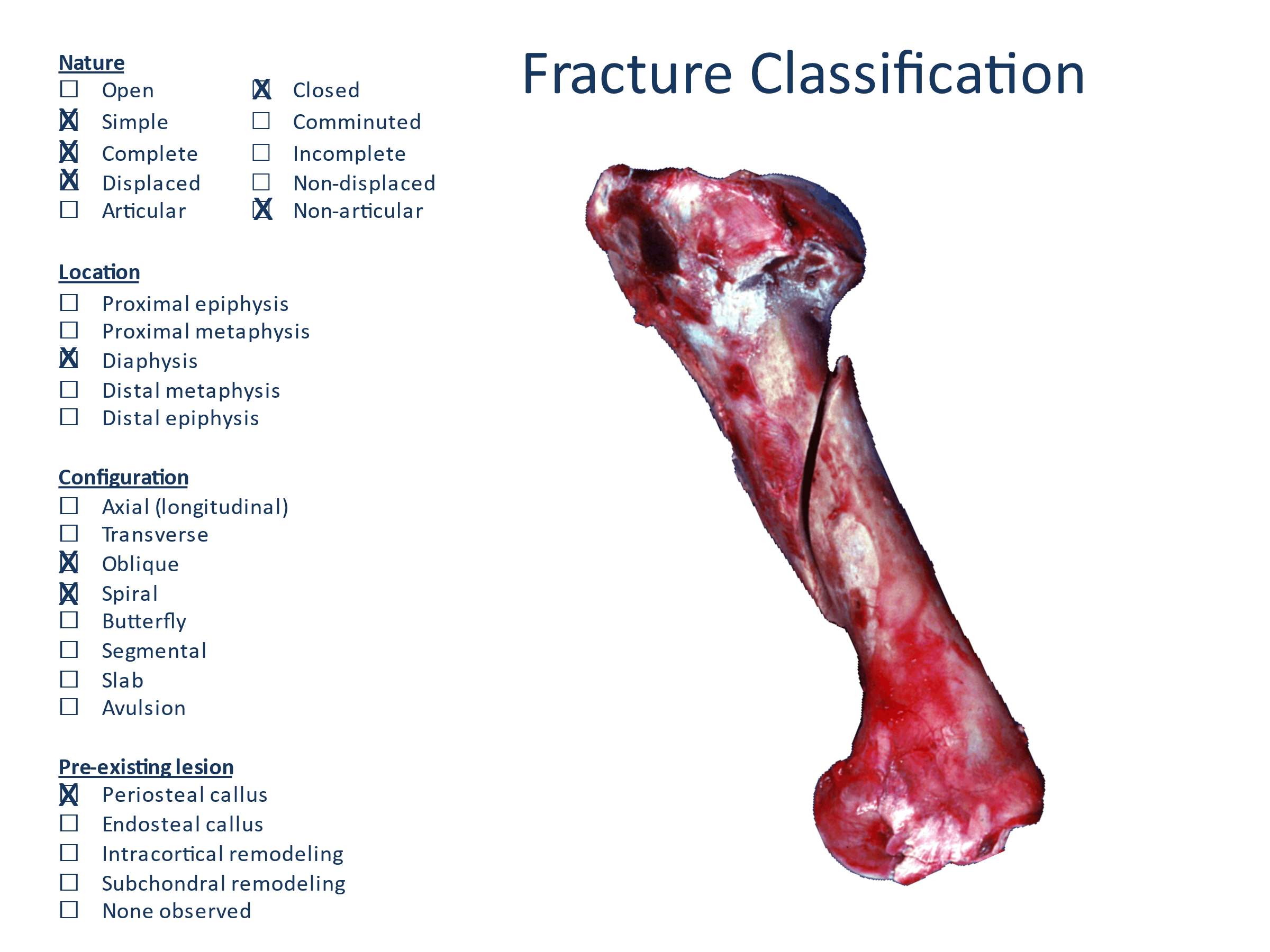 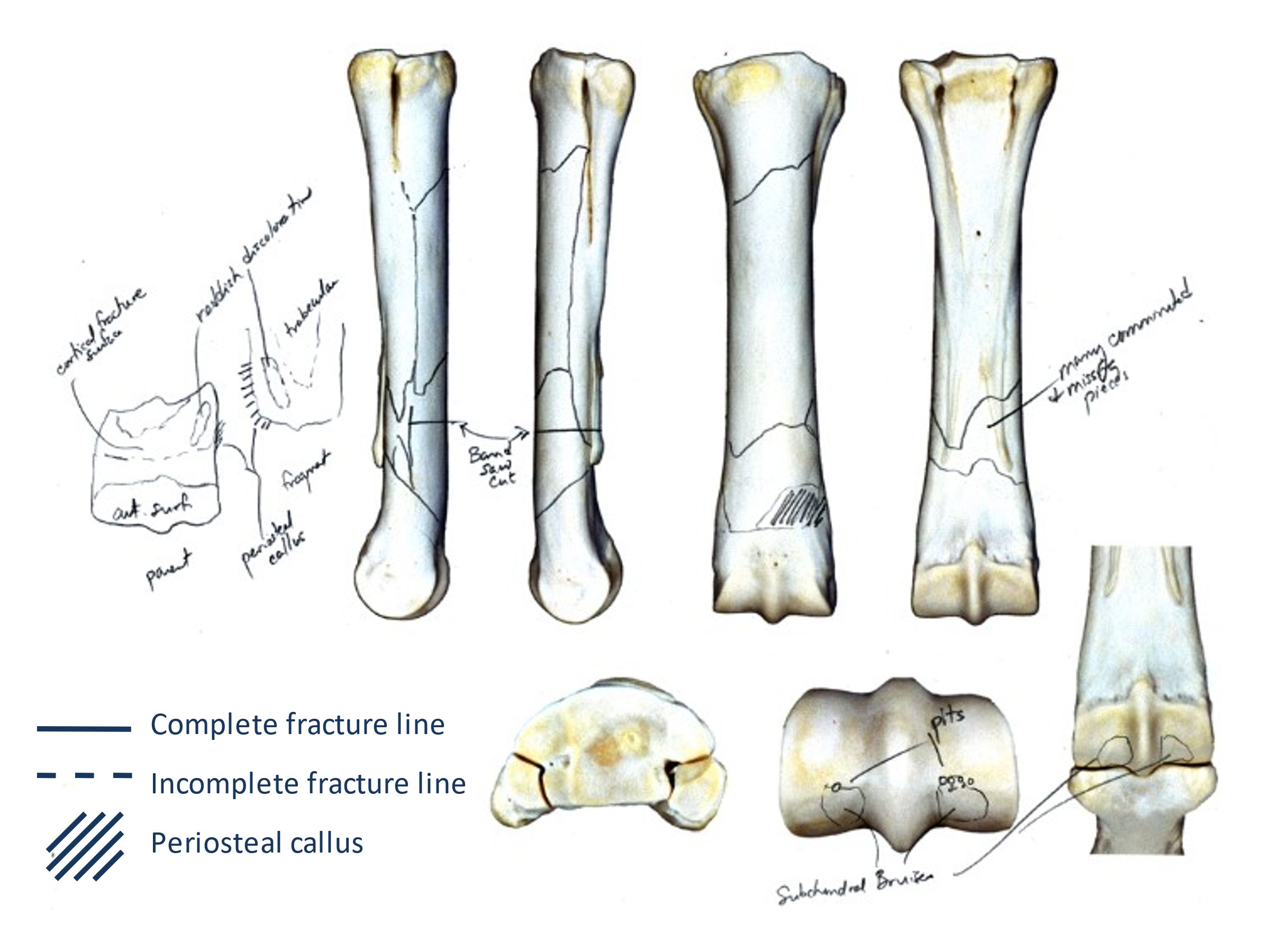 Document Pre-existing PathologyMost catastrophic fractures are associated with pre-existing pathology that is recognized by the presence of either (or a combination of):periosteal callus in association with a fracture surface (± intracortical remodeling)subchondral stress remodelingA video illustrating postmortem examination of a catastrophic fetlock injury can be found at the link below.Postmortem Examination of a Racehorse Forelimb Fetlock BreakdownTypical Bone Fractures with Associated Pre-existing PathologyReferencesRacehorse Catastrophic Injury References (not a complete list)July, 2022Continuing Education Modules:https://horsemenu.mclms.net/en/https://vorl.vetmed.ucdavis.edu/continuing-education References (not all possible references are listed):Fetlock Proximal Sesamoid Bone FracturesFetlock Suspensory Apparatus InjuriesCannon Bone FracturesHumeral FracturesScapular FracturesTibial FracturesPelvic FracturesLumbar (Back) FracturesSudden DeathGeneral Catastrophic Musculoskeletal Injury and Factors Related to InjuryPost Mortem ExaminationJockey InjuriesAPPENDIX – BONE DIAGRAMSAcc #  								Scapula - LeftDateCCNature: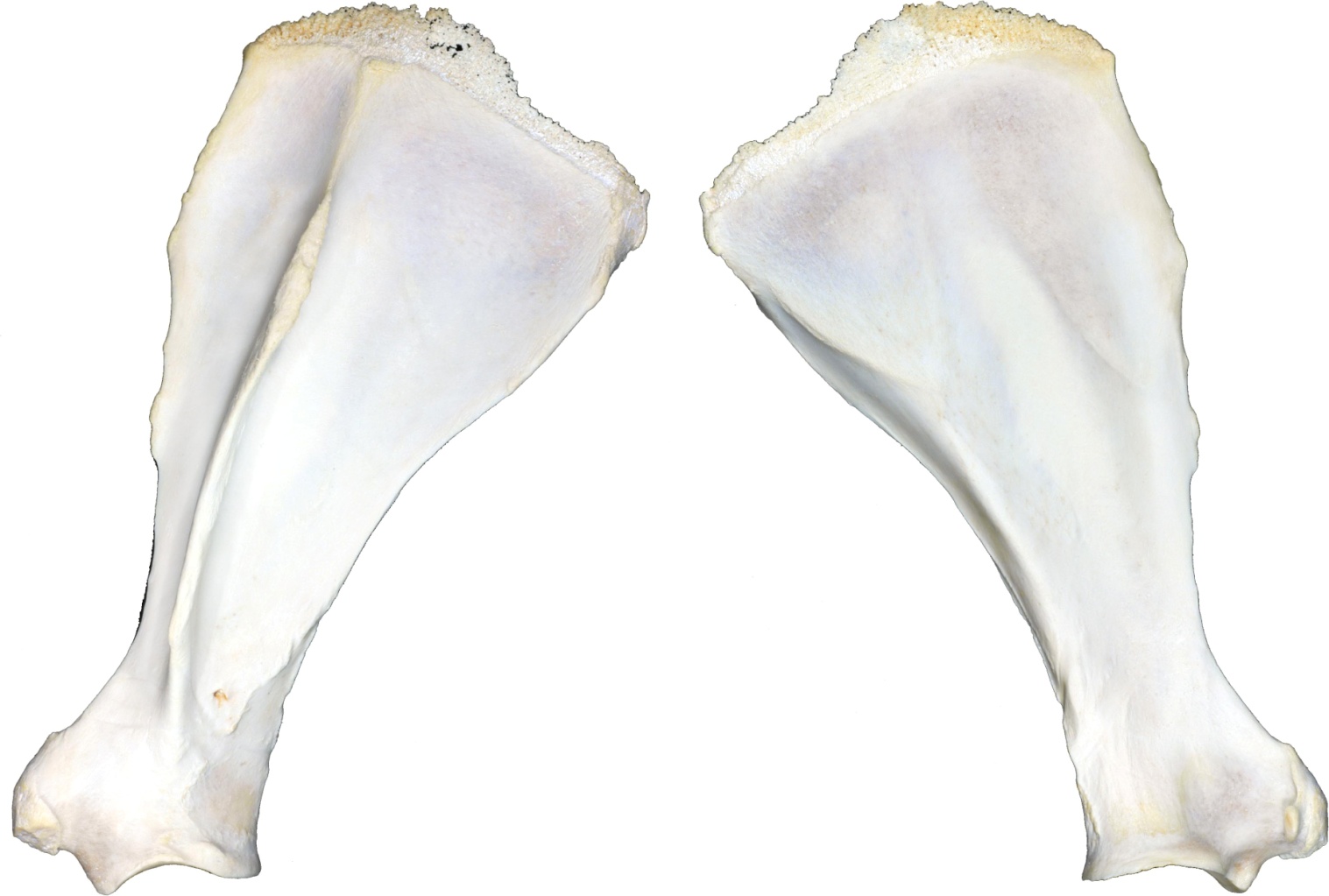 Location:Configuration:Pre-existing callus: Legend:CallusIncomplete FxM	Missing fragmentsAcc #  								Scapula - RightDateCCNature:Location:Configuration:Pre-existing callus: Legend:CallusIncomplete FxM	Missing fragmentsAcc #  								Humerus - LeftDate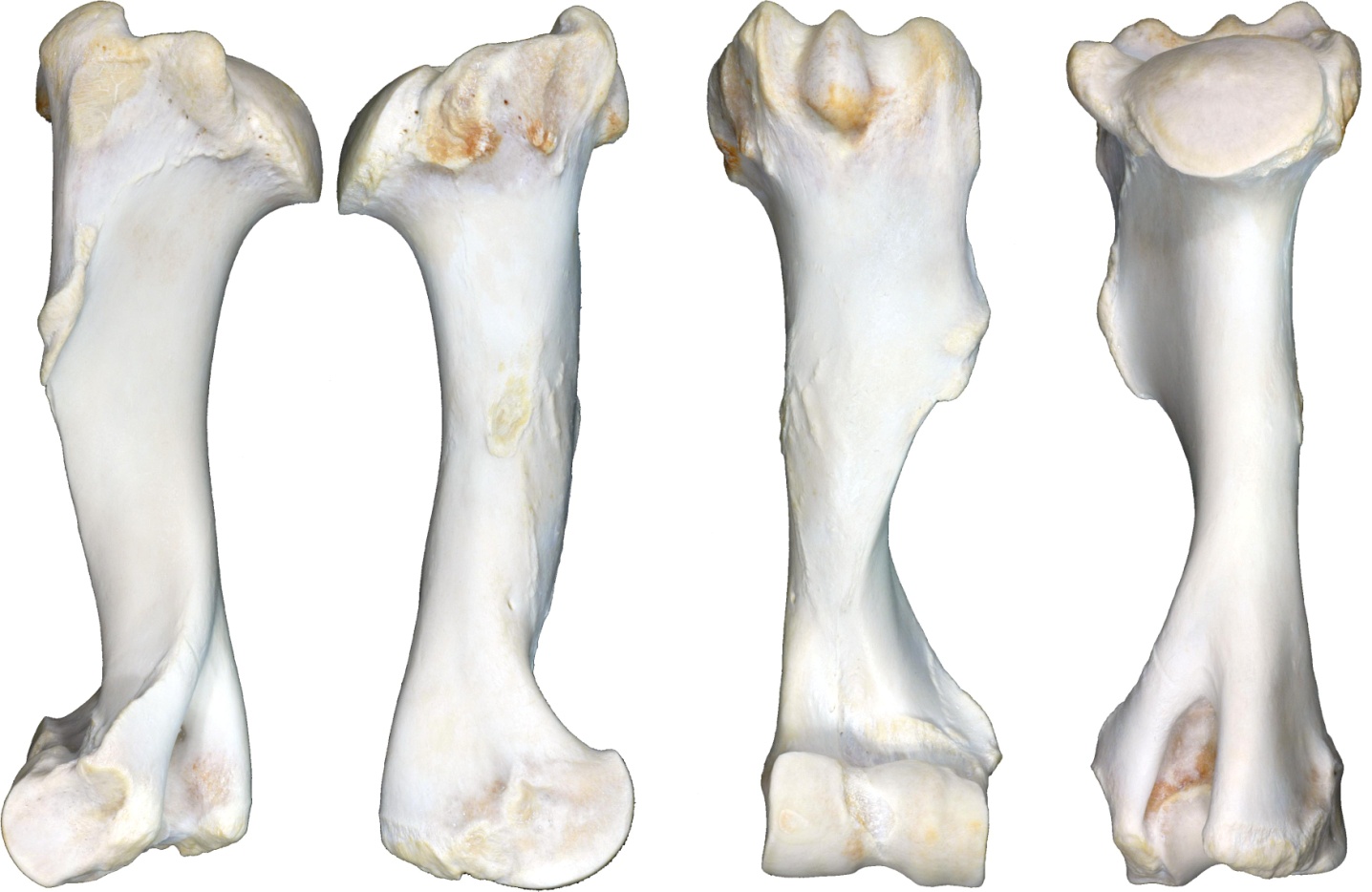 CCNature:Location:Configuration:Direction:Pre-existing callus: Legend:CallusIncomplete FxM	Missing fragmentsAcc #  								Humerus - RightDateCC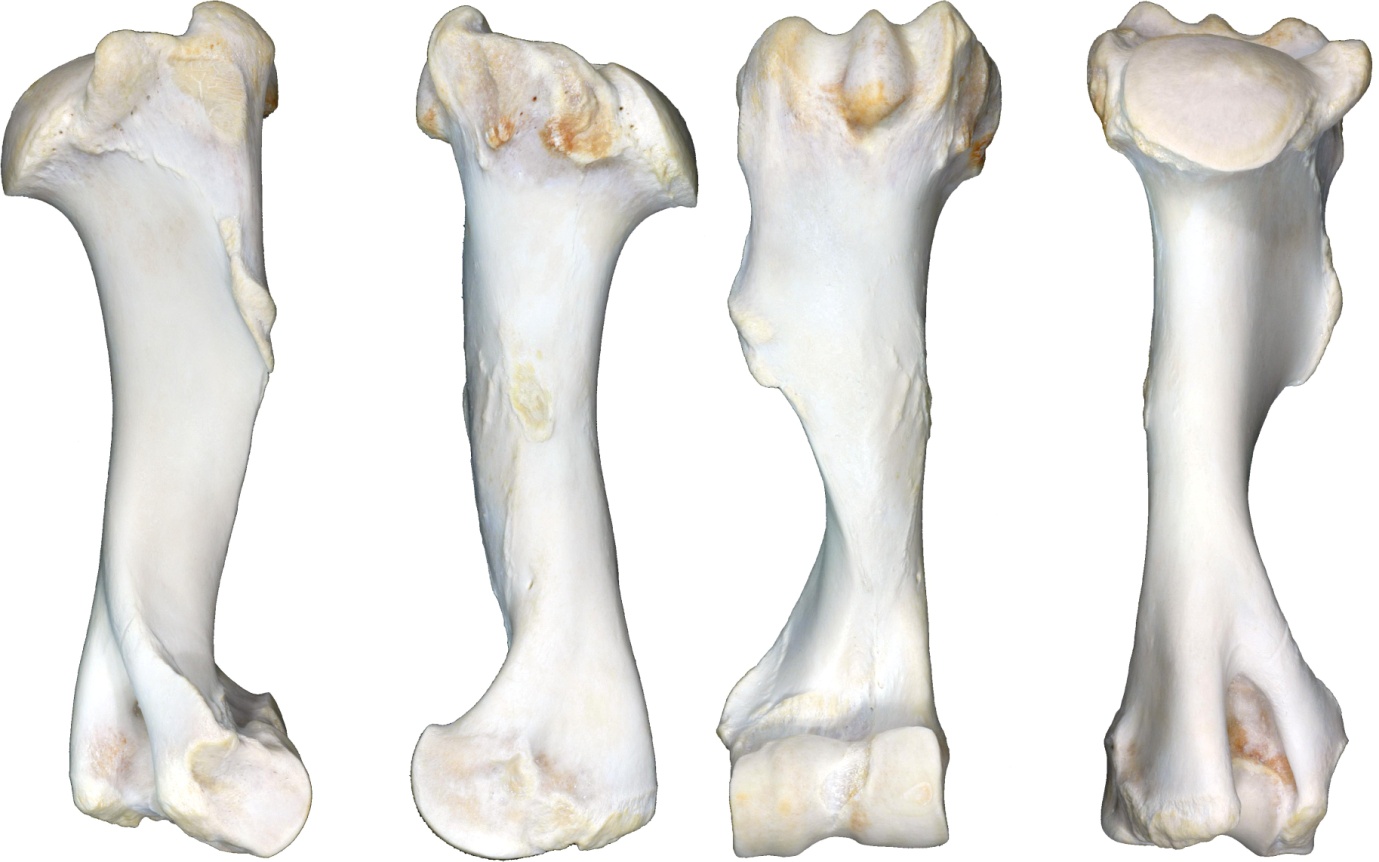 Nature:Location:Configuration:Direction:Pre-existing callus: Legend:CallusIncomplete FxM	Missing fragmentsAcc #  								Ulna and Radius - LeftDate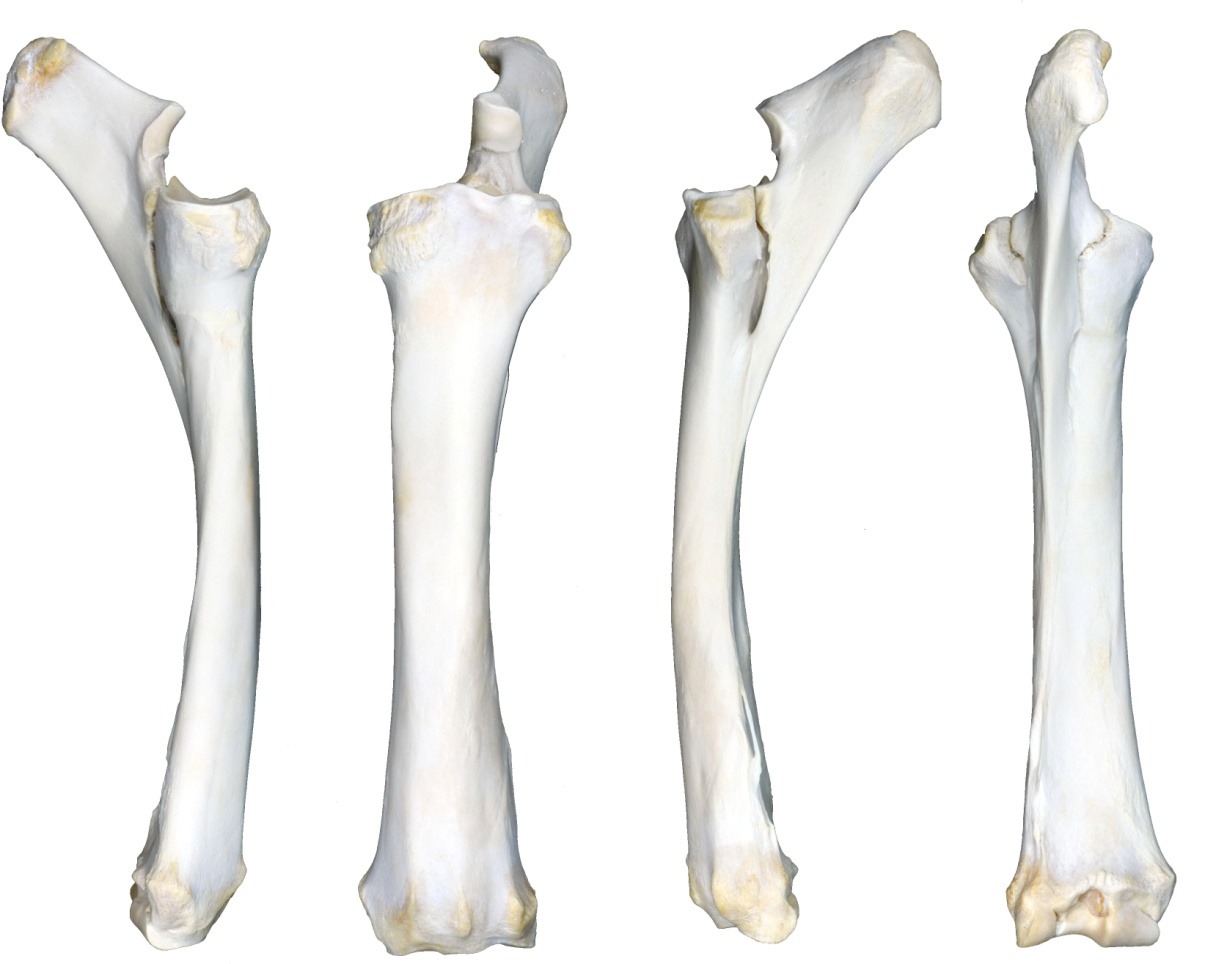 CCNature:Location:Configuration:Direction: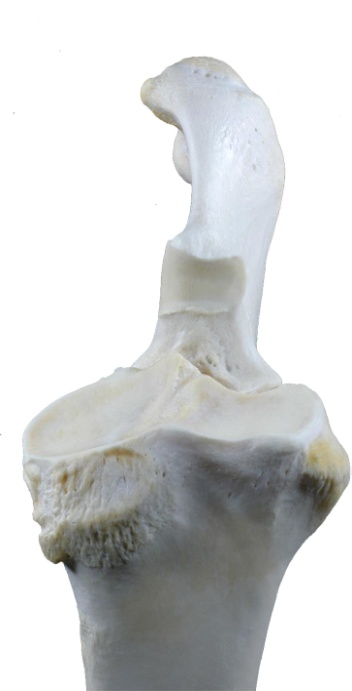 Pre-existing callus: Legend:CallusIncomplete FxM	Missing fragmentsAcc #  								Ulna and Radius - RightDateCC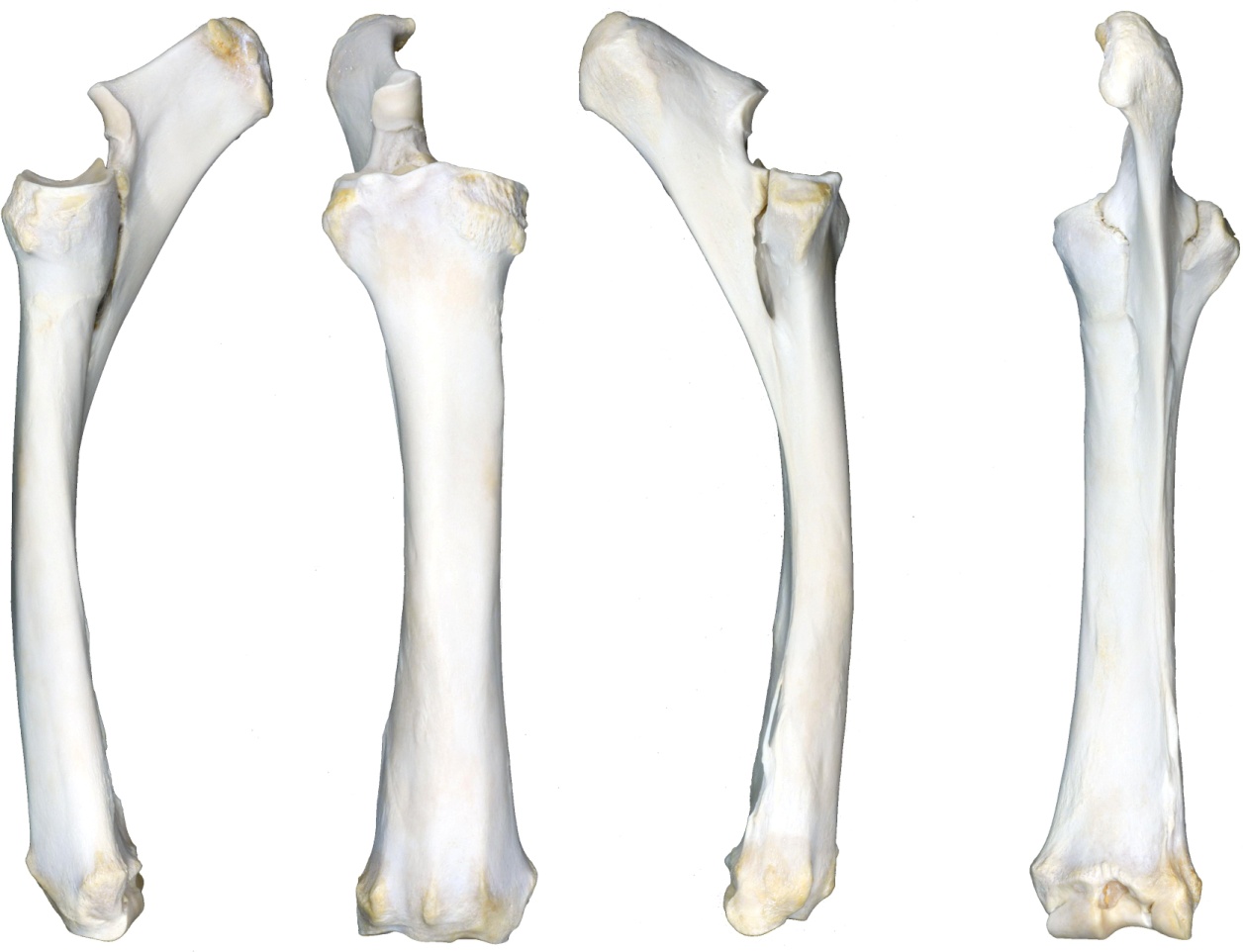 Nature:Location:Configuration:Direction:Pre-existing callus: Legend:CallusIncomplete FxM	Missing fragmentsAcc #  								Carpus - LeftDateCCNature:Subchondral lesion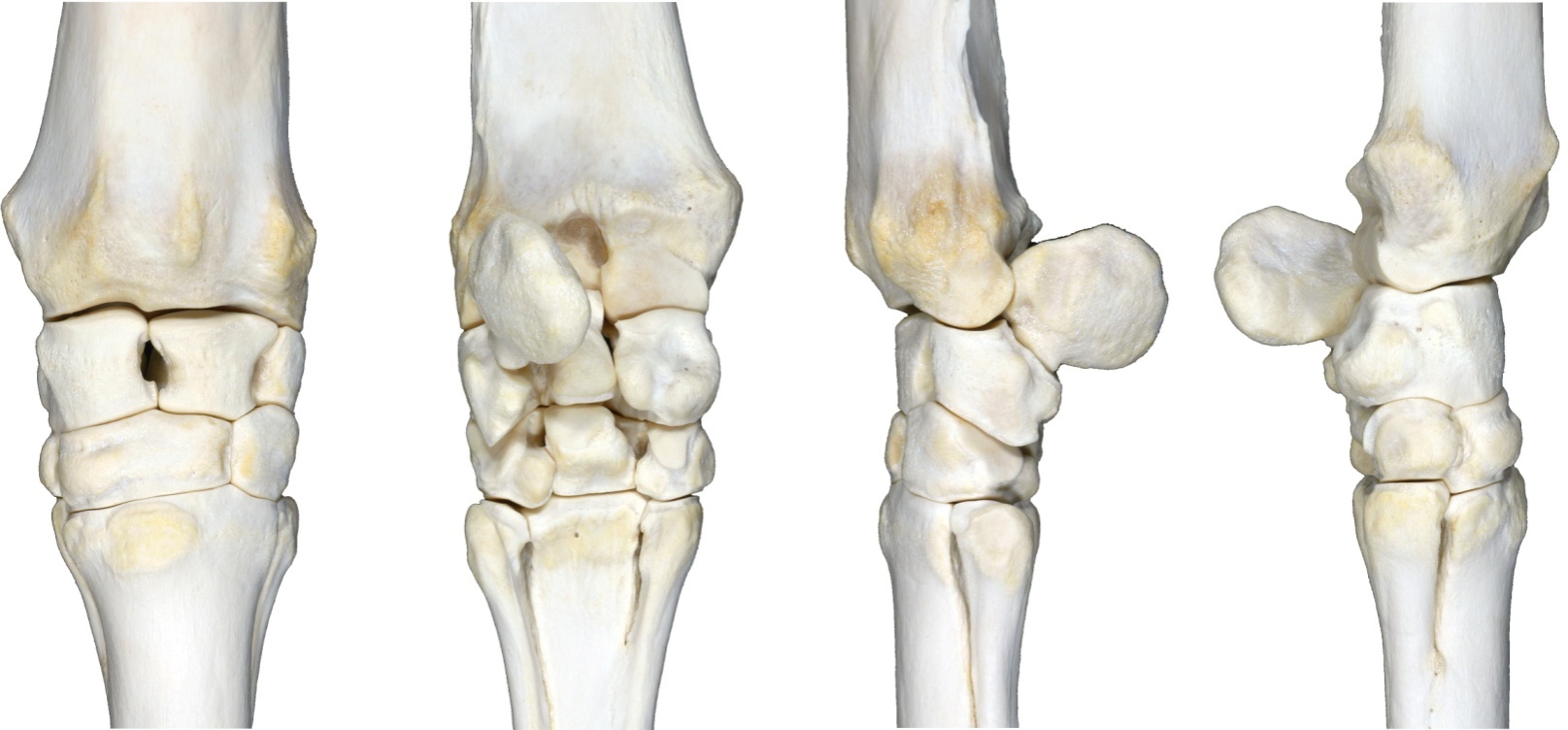 Pre-existing callus Legend:CallusIncomplete Fx M	Missing fragmentsAcc #  								Carpus - RightDateCCNature:Subchondral lesion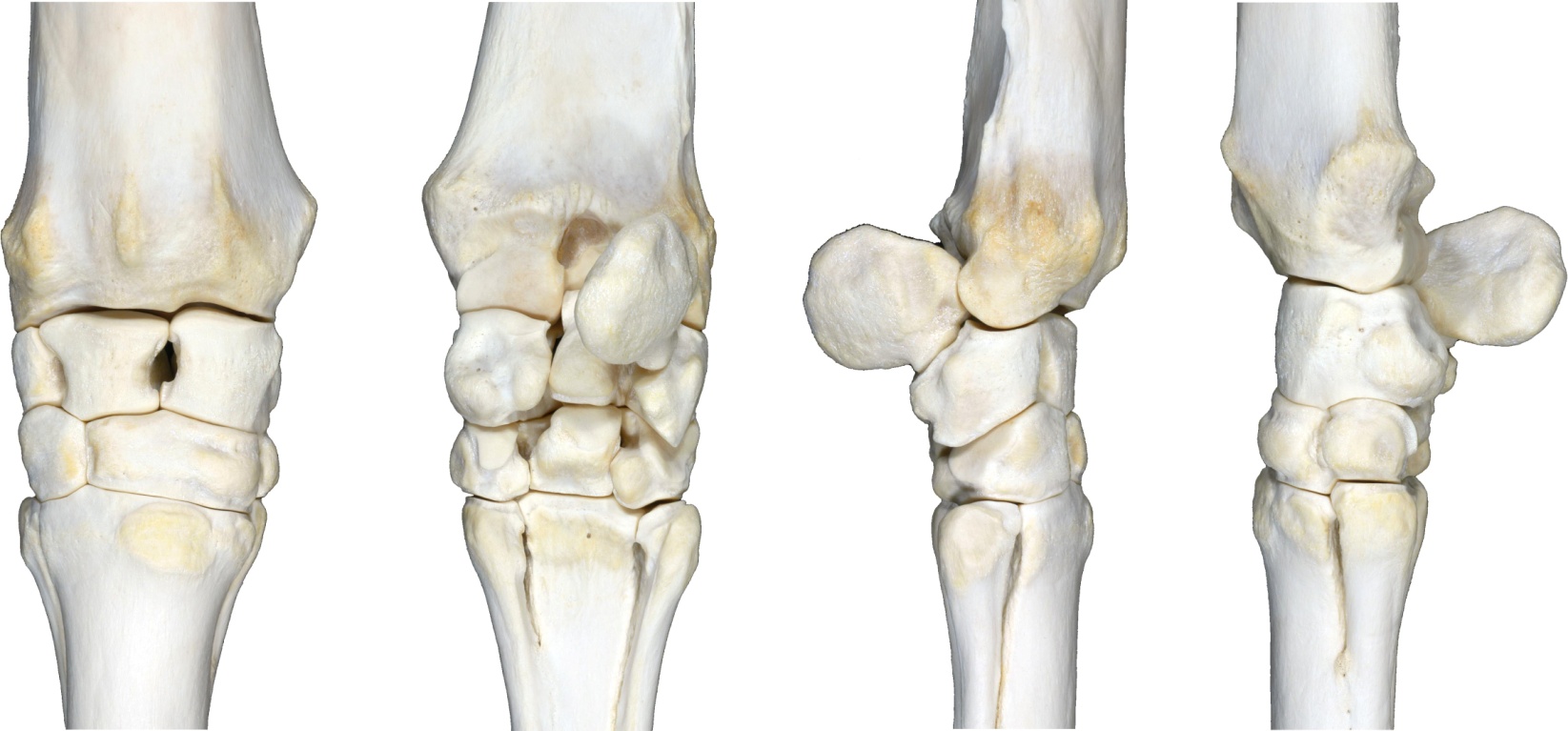 Pre-existing callus: Legend:CallusIncomplete Fx M	Missing fragmentsAcc #  								Metacarpal Bones - LeftDateCC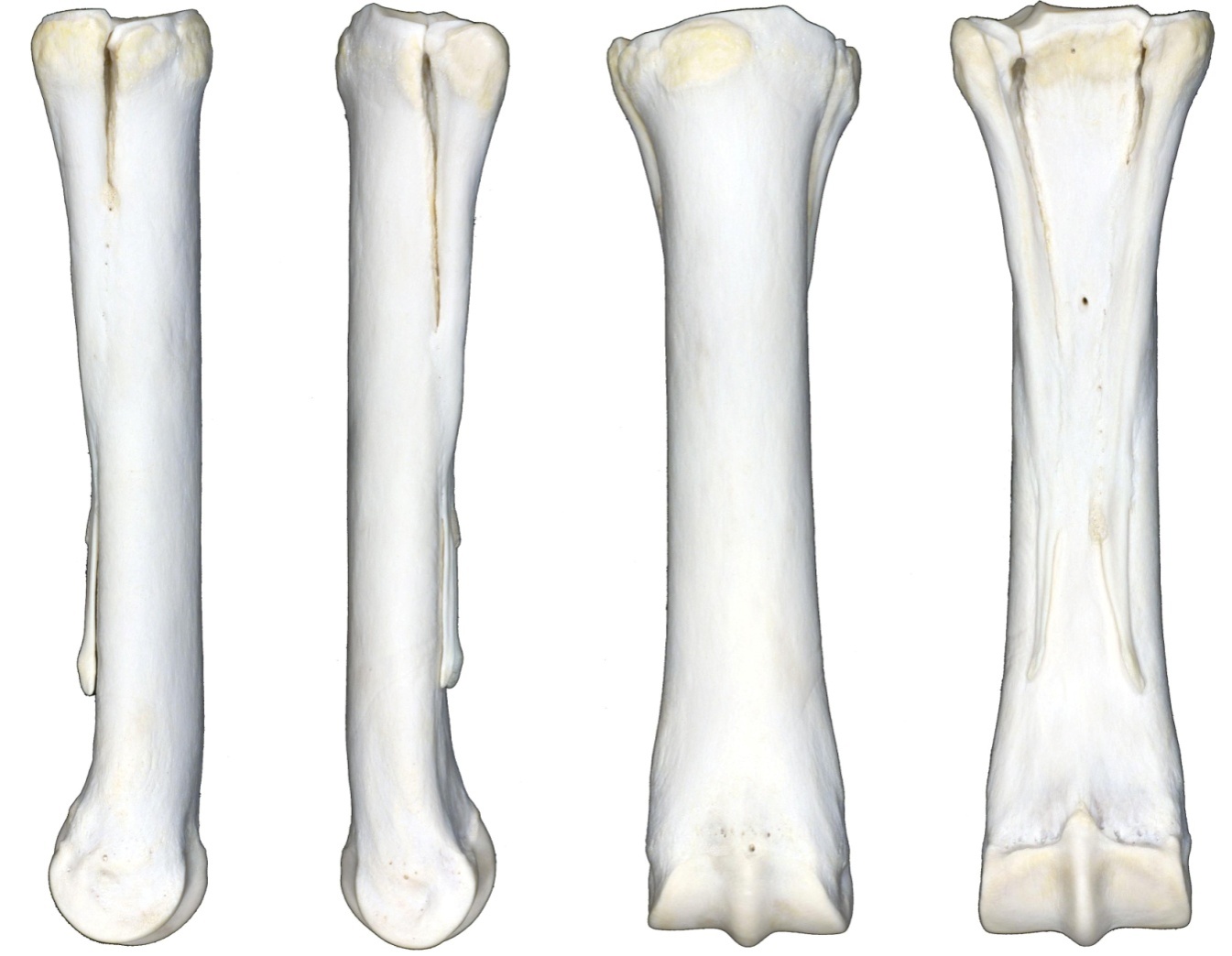 Nature:Location:Configuration:Direction: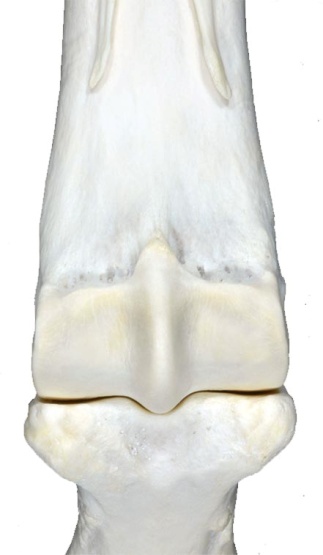 Subchondral lesionPre-existing callus: 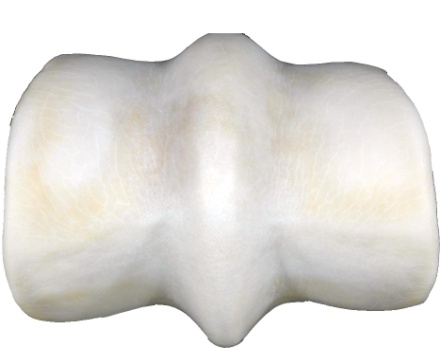 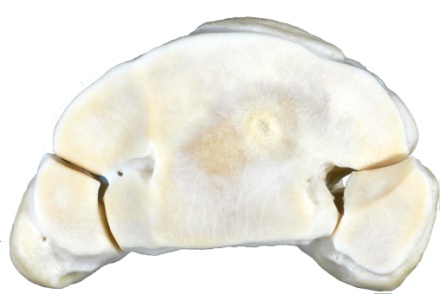 Legend:Callus;	----Incomplete Fx;M Missing fragmentsAcc #  								Metacarpal Bones - RightDateCC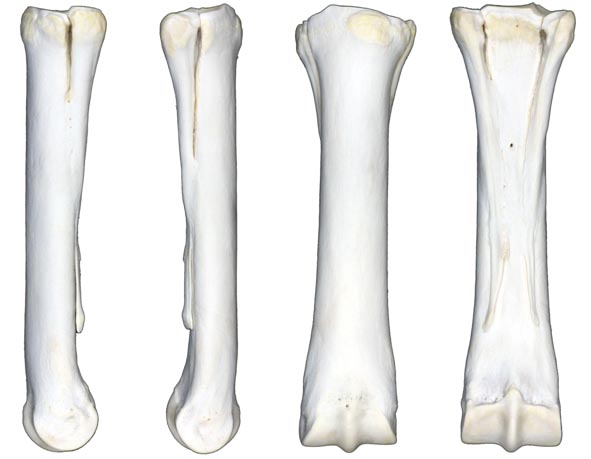 Nature:Location:Configuration:Direction:Subchondral lesionPre-existing callus: Legend:Callus;----Incomplete Fx; M Missing fragmentsAcc #  								Proximal Sesamoid BonesDateCC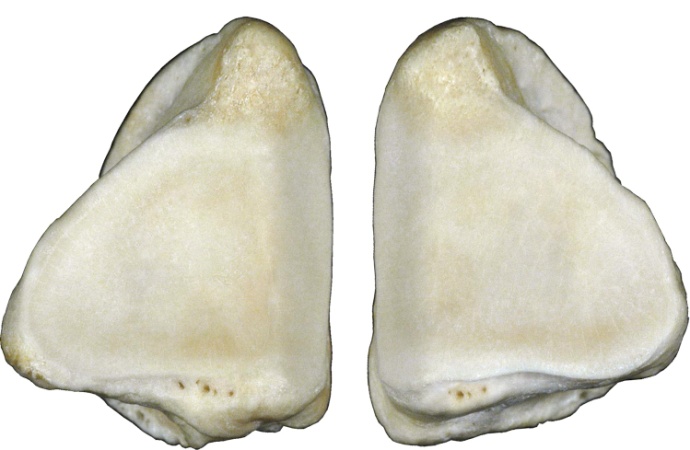 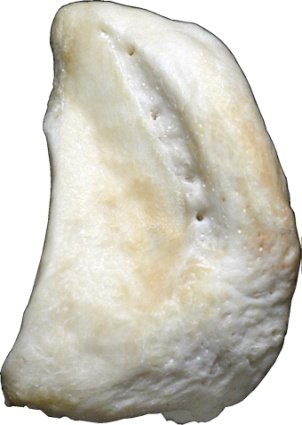 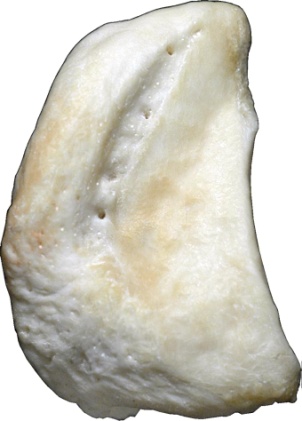 Nature:
Location: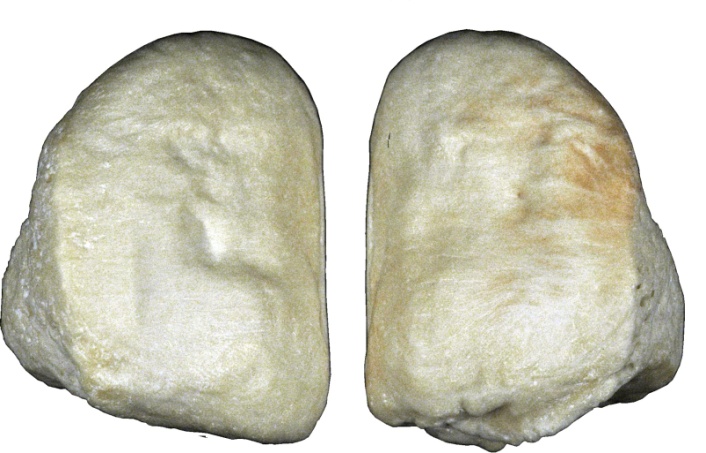 Configuration: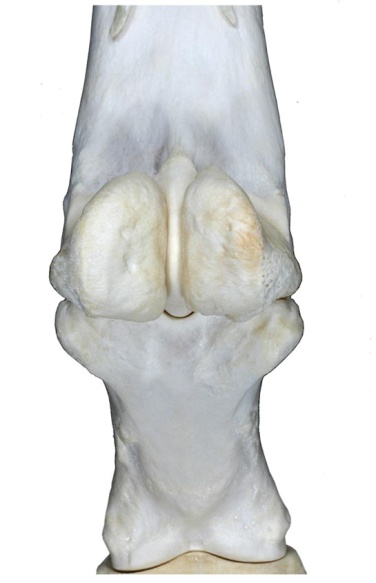 Distribution:Subchondral lesionPre-existing callus: 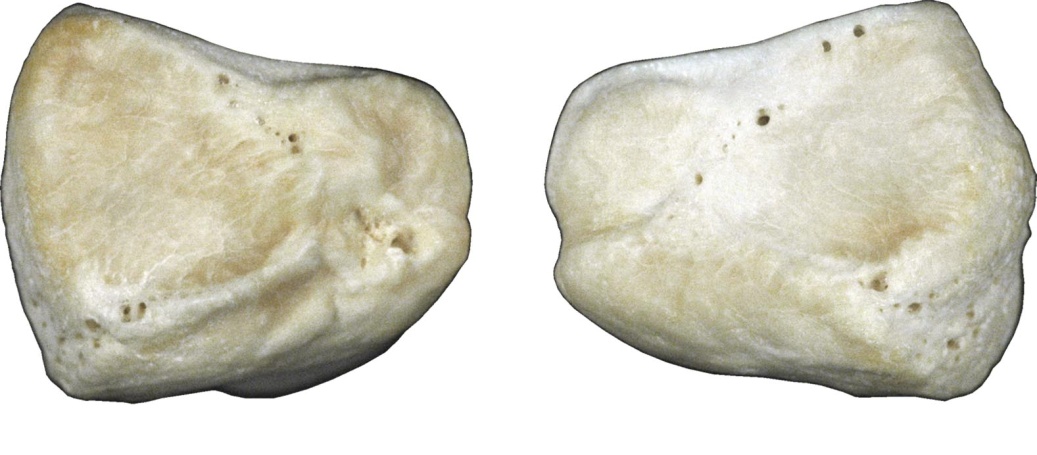 Legend:CallusIncomplete FxM	Missing fragmentsAcc #  								Proximal Phalanx - LeftDate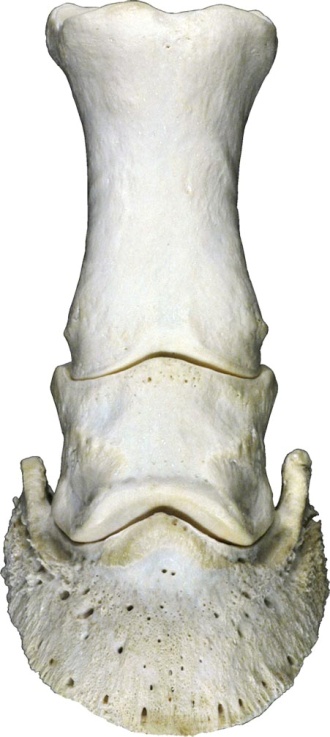 CC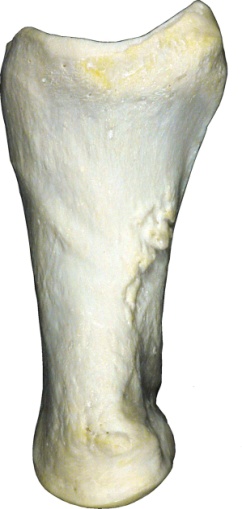 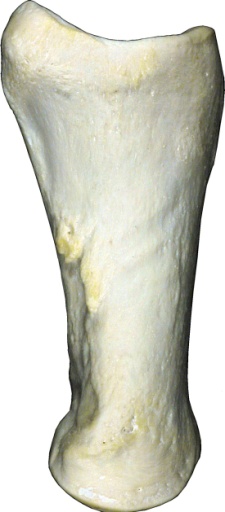 Nature:Location:
Configuration:Direction:Subchondral lesionPre-existing callus: Legend: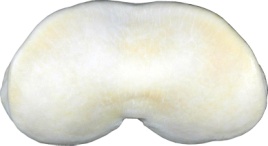 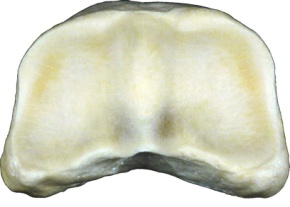 CallusIncomplete Fx;	M	Missing fragmentsAcc #  								Proximal Phalanx - RightDateCCNature:Location:	Configuration:Direction:Subchondral lesionPre-existing callus: Legend:CallusIncomplete Fx;	M	Missing fragmentsAcc #  								Middle Phalanx - LeftDateCC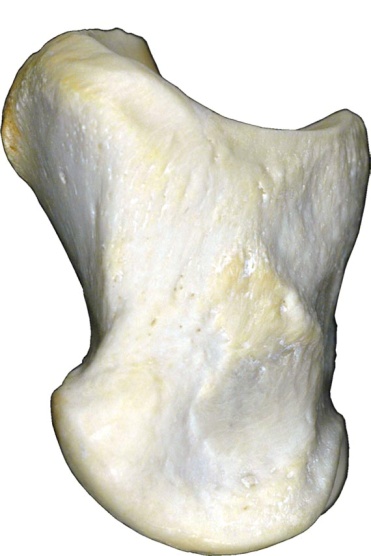 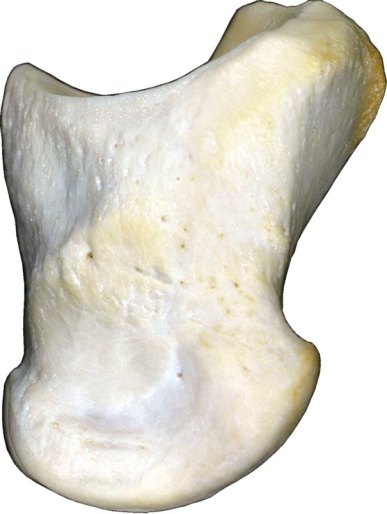 Nature:Location:	Configuration:
Direction: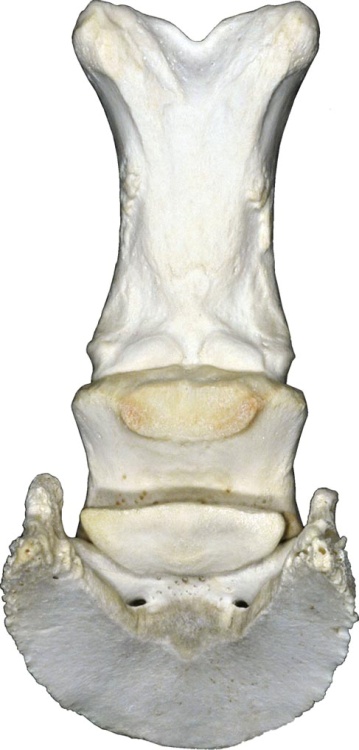 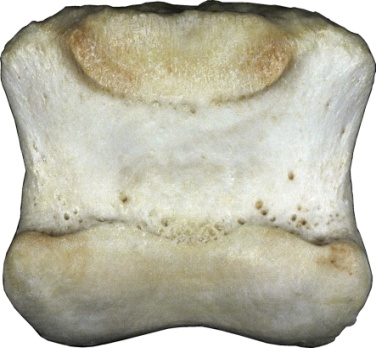 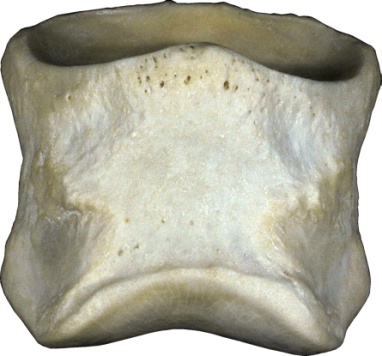 Subchondral lesionPre-existing callus: 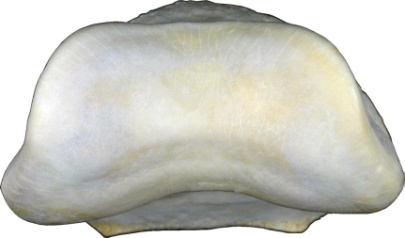 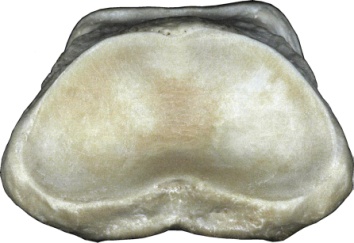 
Legend:Callus Incomplete Fx;	M	Missing fragmentsAcc #  								Middle Phalanx - RightDateCCNature:
Location:	Configuration:	
Direction:Subchondral lesionPre-existing callus: Callus Incomplete Fx;	M	Missing fragmentsAcc #  								Distal PhalanxDateCCNature:
Configuration: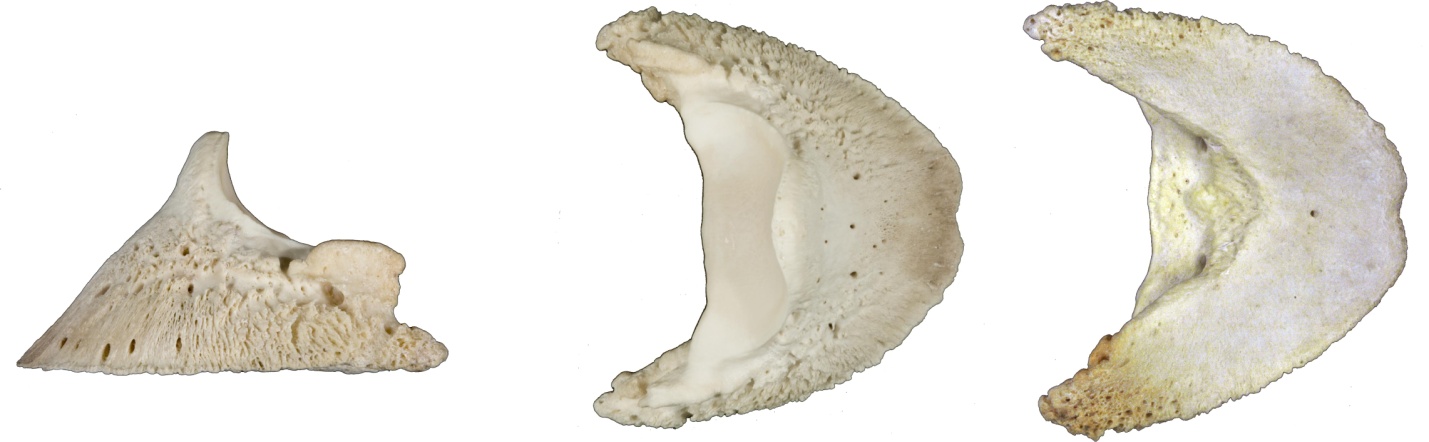 Direction:Legend: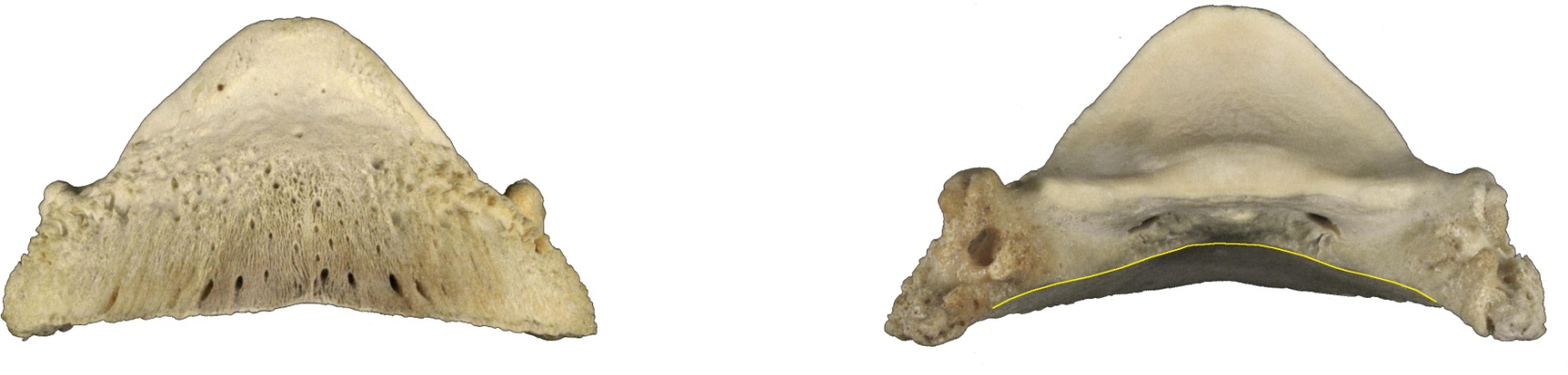 CallusIncomplete FxM	Missing fragmentsAcc #  								Distal Sesamoid BoneDate					    (Navicular Bone)CCNature: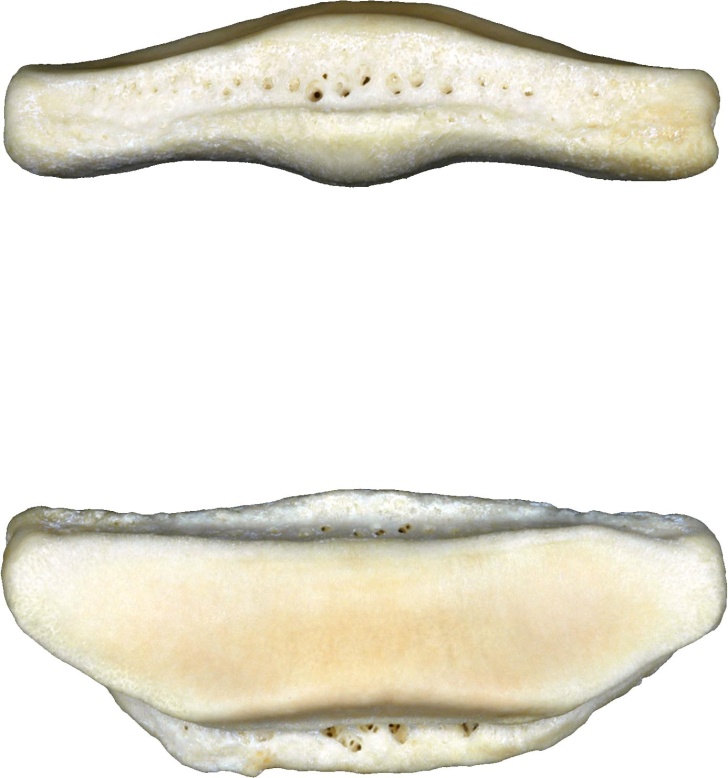 Configuration:Direction:Legend:CallusIncomplete FxM	Missing fragmentsAcc #  								Pelvis, DorsalDate					    CCNature:Location:Configuration:Direction:Pre-existing callus: Legend:CallusIncomplete Fx;	M	Missing fragmentsAcc #  								Pelvis, VentralDate					    CCNature: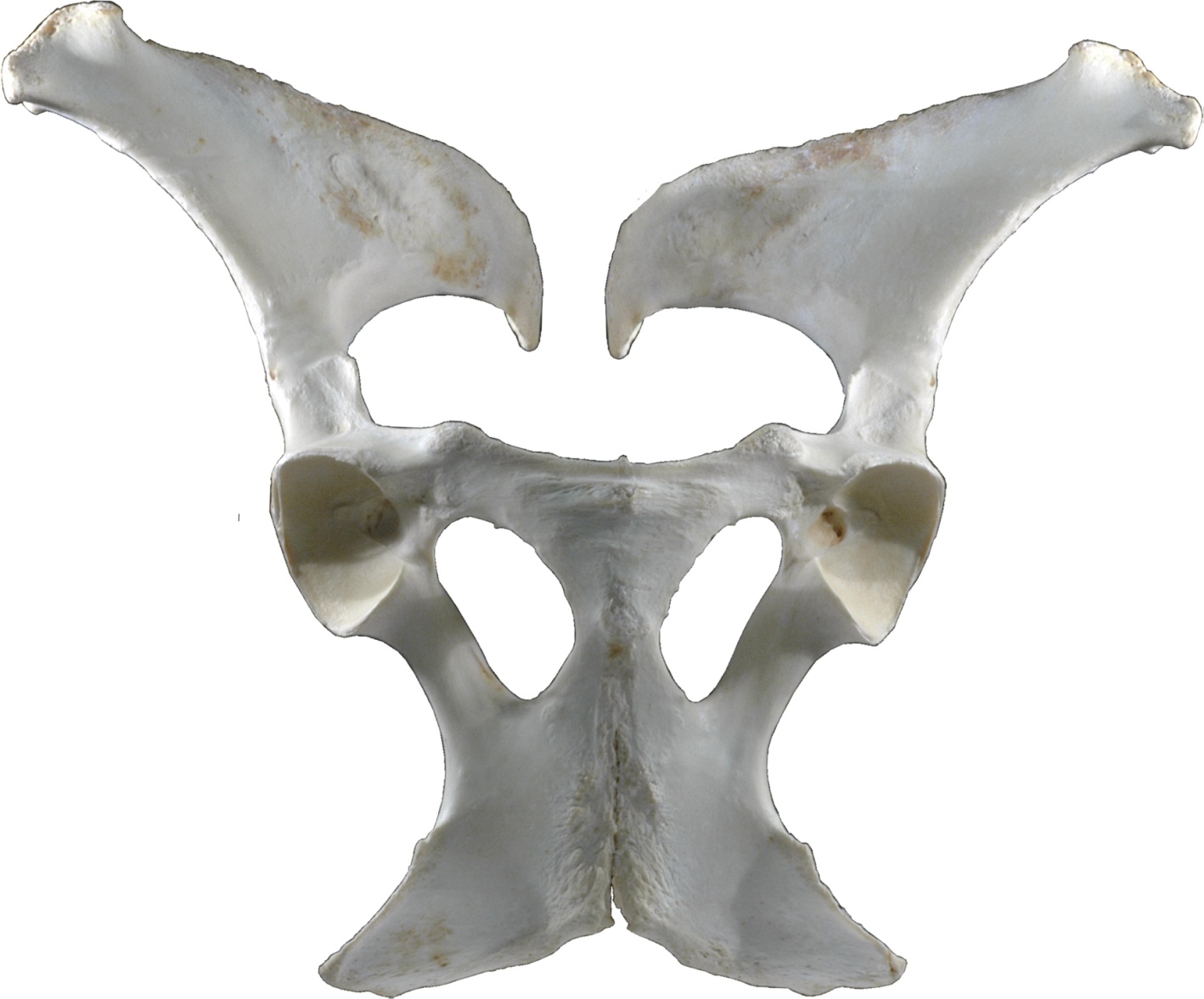 Location:Configuration:Direction:Pre-existing callus: Legend:CallusIncomplete Fx;	M	Missing fragmentsAcc #  								Pelvis, Lateral - LeftDate					    CCNature:Location:Configuration:Direction:Pre-existing callus: Legend:CallusIncomplete Fx;	M	Missing fragmentsAcc #  								Pelvis, Lateral - RightDate					    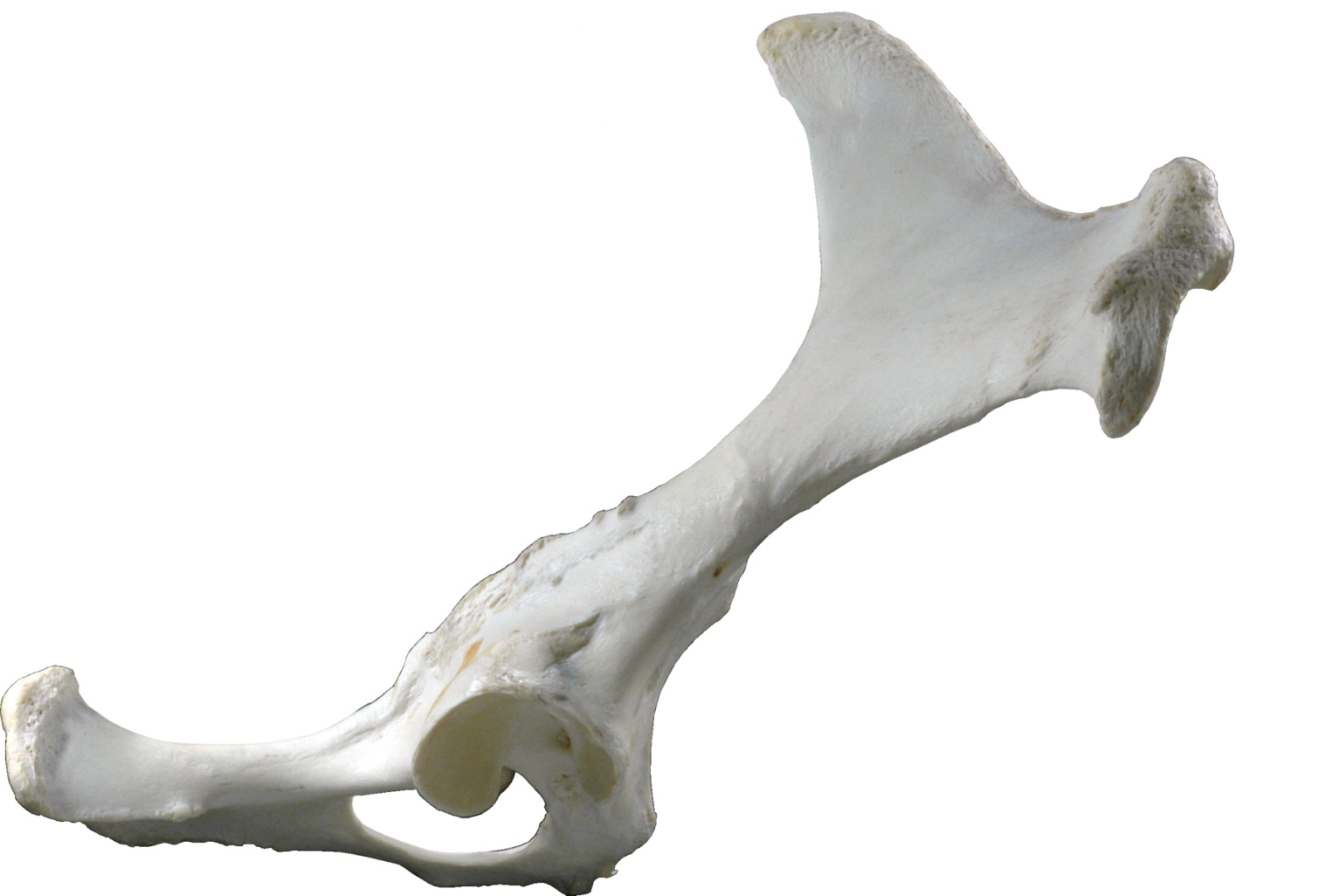 CCNature:Location:Configuration:Direction:Pre-existing callus: Legend:CallusIncomplete Fx;	M	Missing fragmentsAcc #  								Pelvis, CaudalDate					    CCNature:Location:Configuration:Direction:Pre-existing callus: Legend:CallusIncomplete Fx;	M	Missing fragmentsAcc #  								Femur - LeftDateCC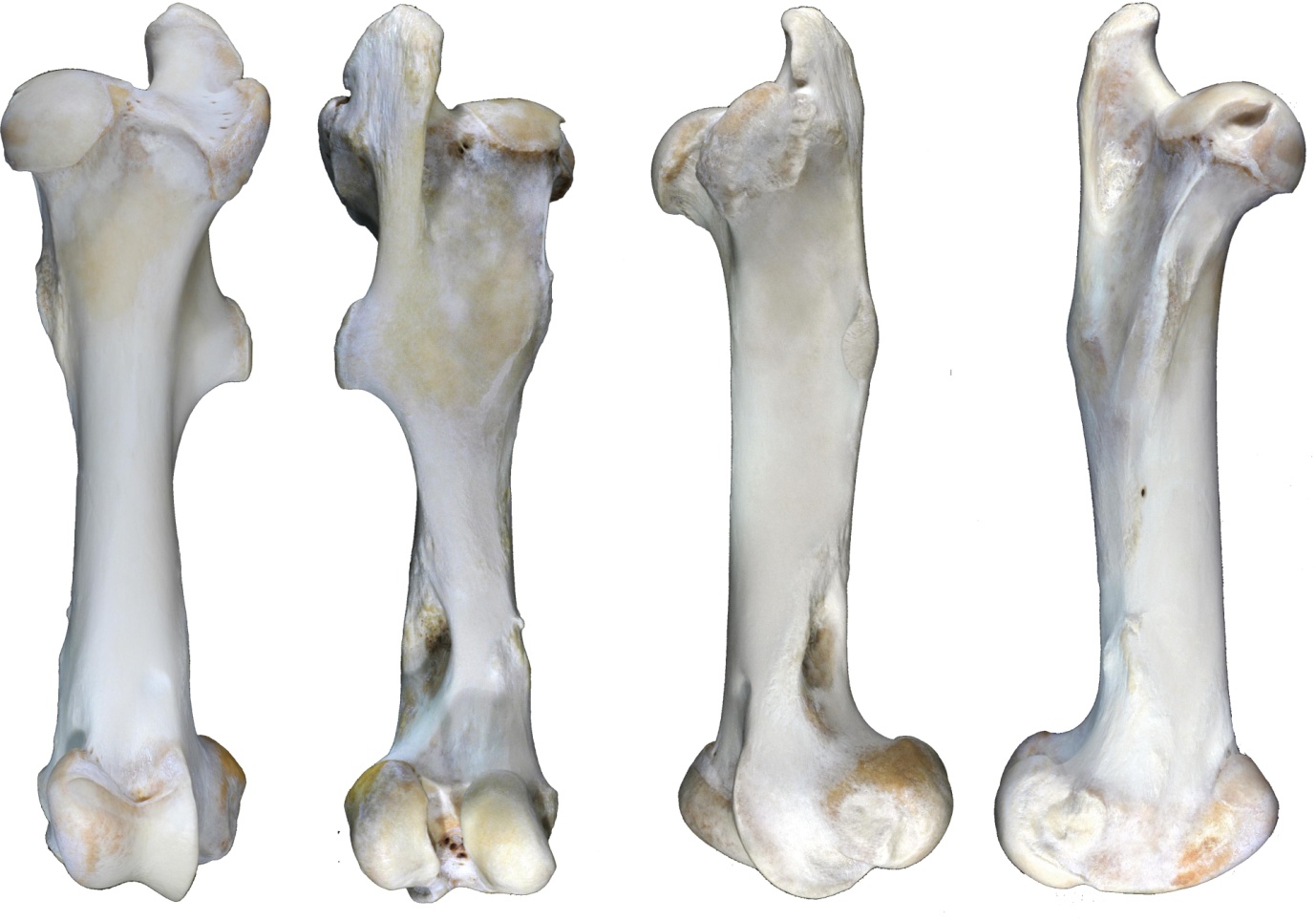 Nature:Location:Configuration:Direction: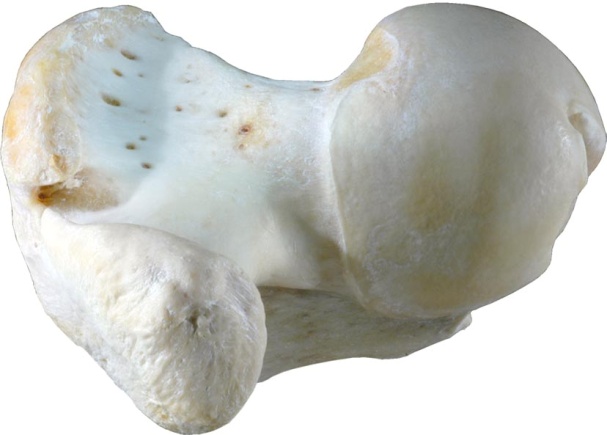 Pre-existing callus: Legend:CallusIncomplete Fx;	M	Missing fragmentsAcc #  								Femur - RightDate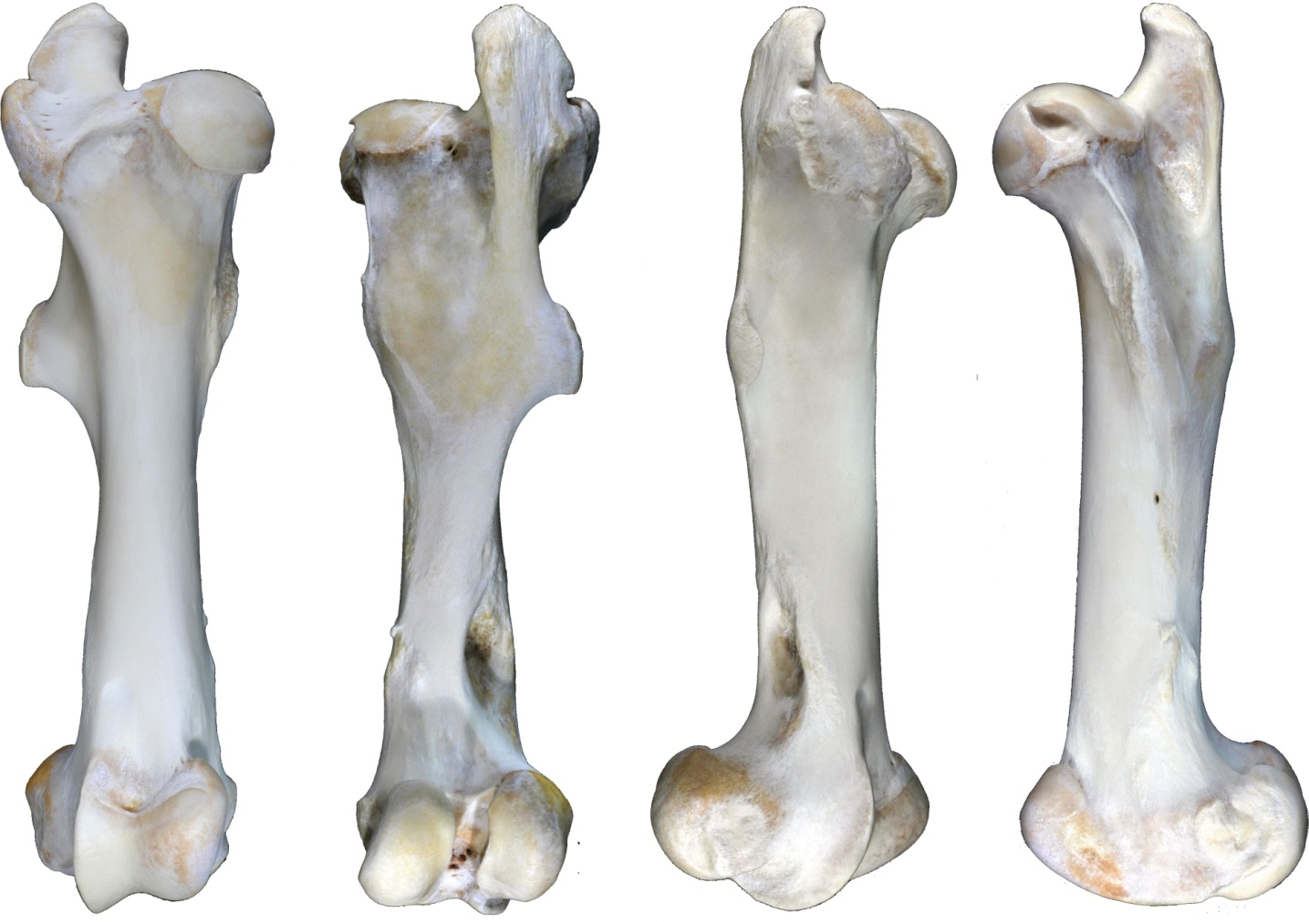 CCNature:Location:Configuration:Direction: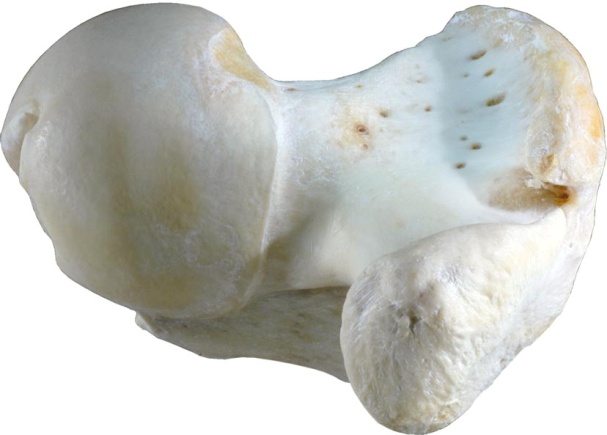 Pre-existing callus: Legend:CallusIncomplete Fx;	M	Missing fragmentsAcc #  								Stifle, Lateral - LeftDateCC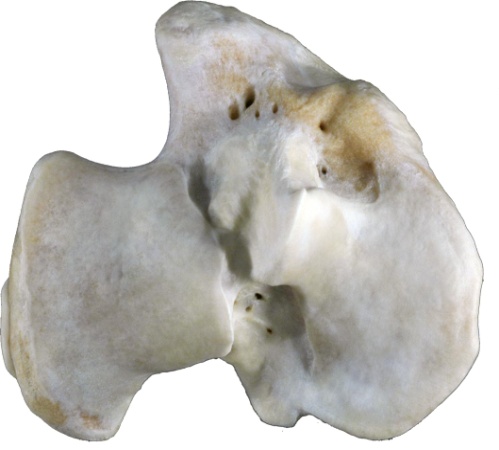 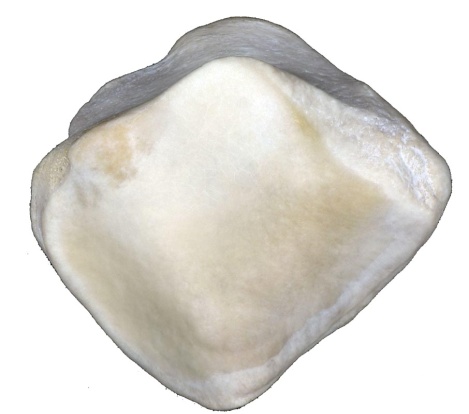 Nature:Location: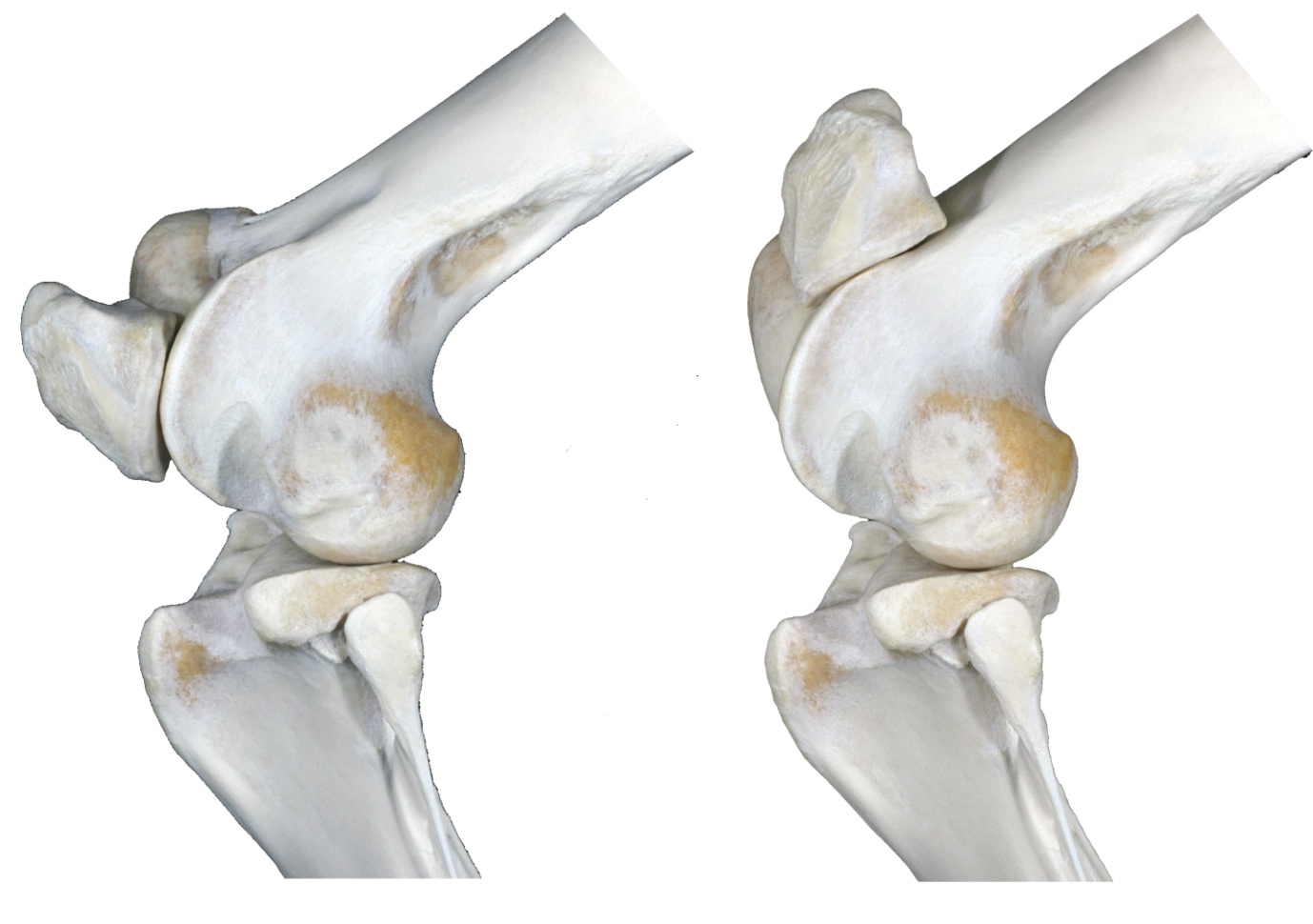 Configuration:Direction:Pre-existing callus: Legend:CallusIncomplete Fx;	M	Missing fragmentsAcc #  								Stifle, Lateral - RightDateCCNature: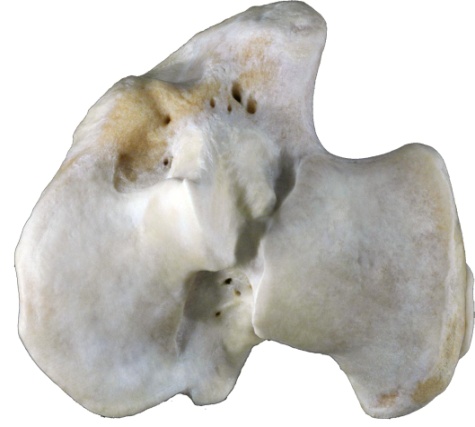 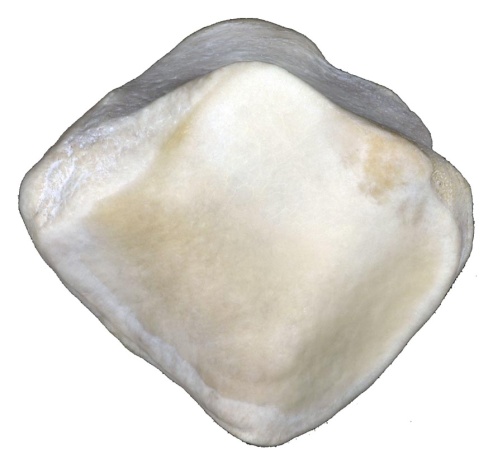 Location: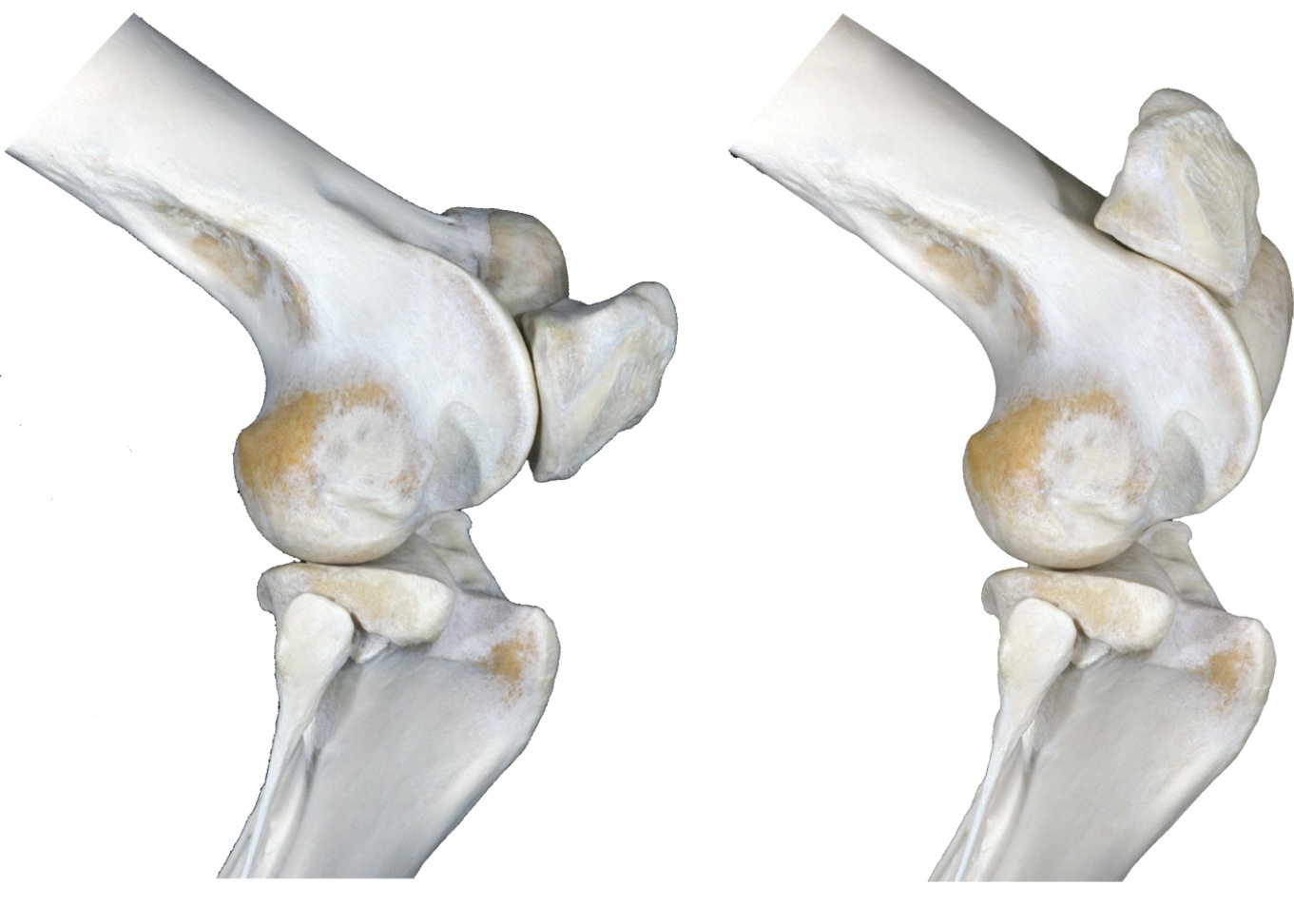 Configuration:Direction:Pre-existing callus: Legend:CallusIncomplete Fx;	M	Missing fragmentsAcc #  								Tibia - LeftDateCCNature: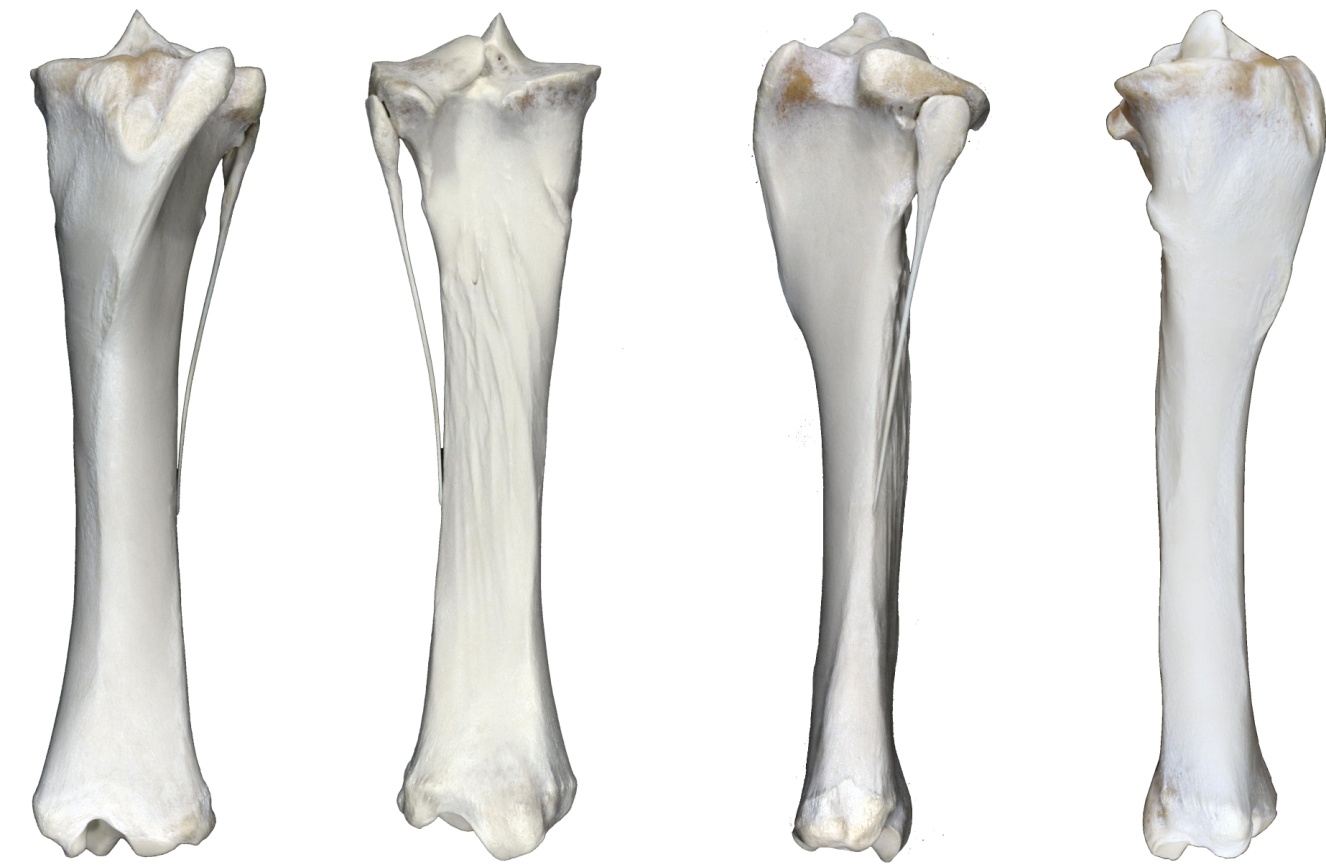 Location:Configuration:Direction:Pre-existing callus: 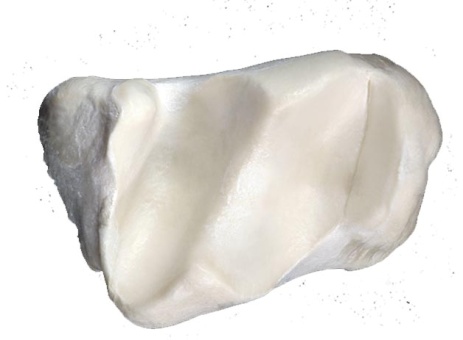 Legend:CallusIncomplete Fx;	M	Missing fragmentsAcc #  								Tibia - RightDateCCNature: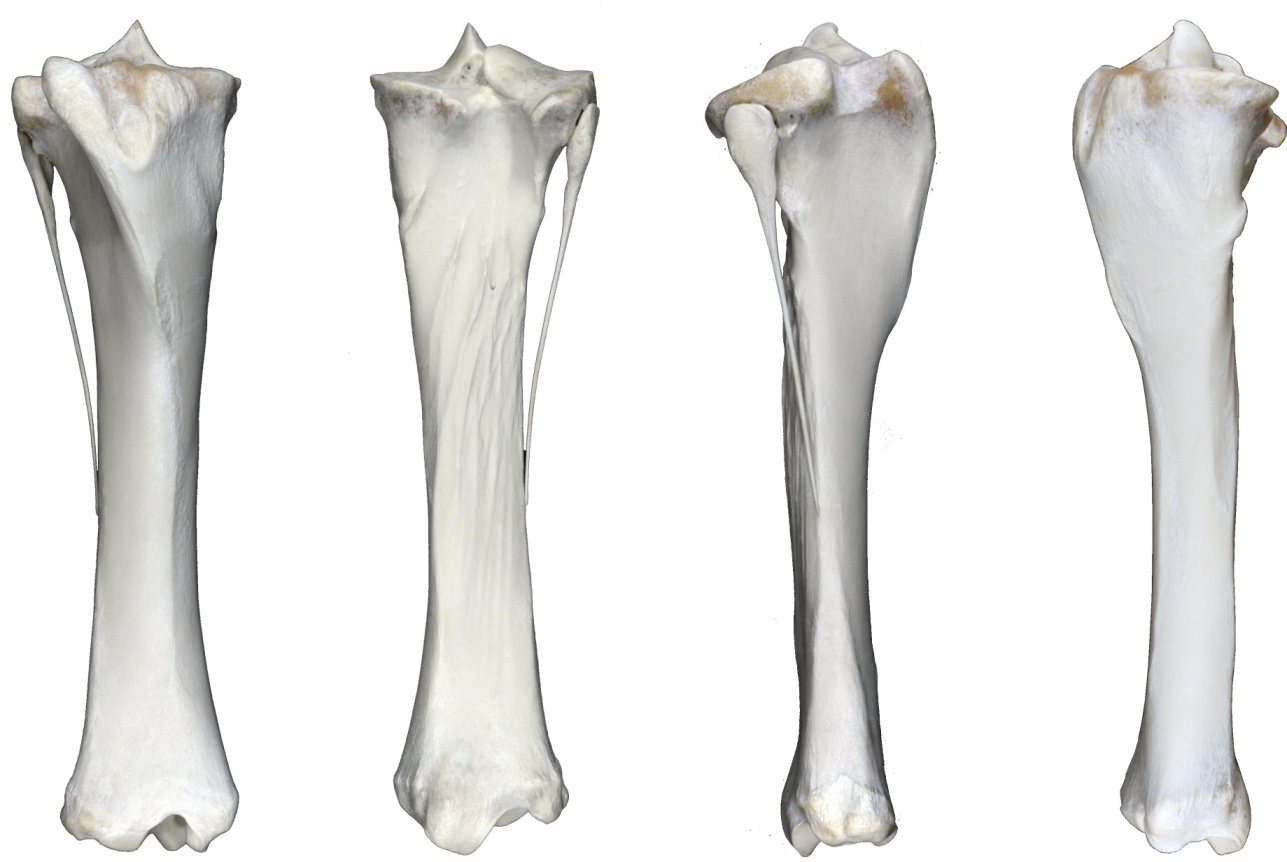 Location:Configuration:Direction:Pre-existing callus: 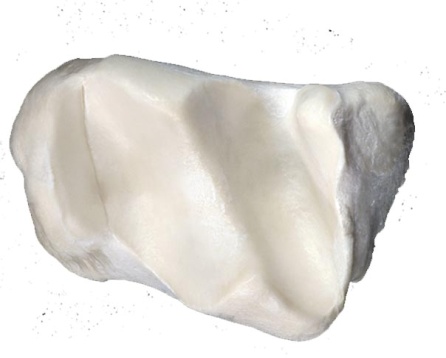 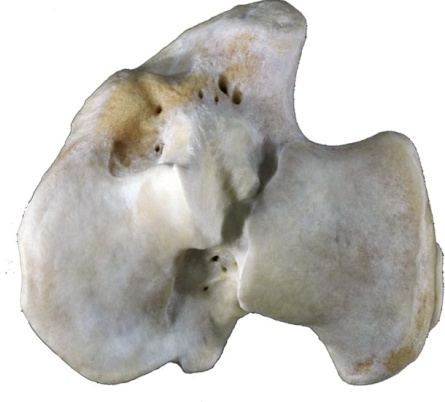 Legend:CallusIncomplete Fx;	M	Missing fragmentsAcc #  										Fetlock - LeftDate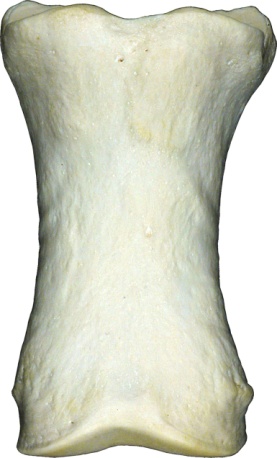 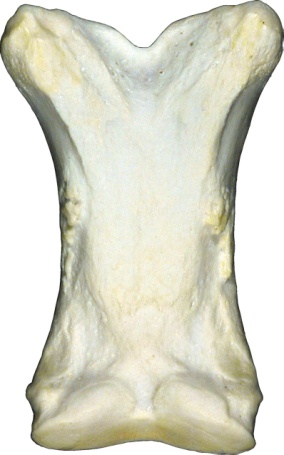 CC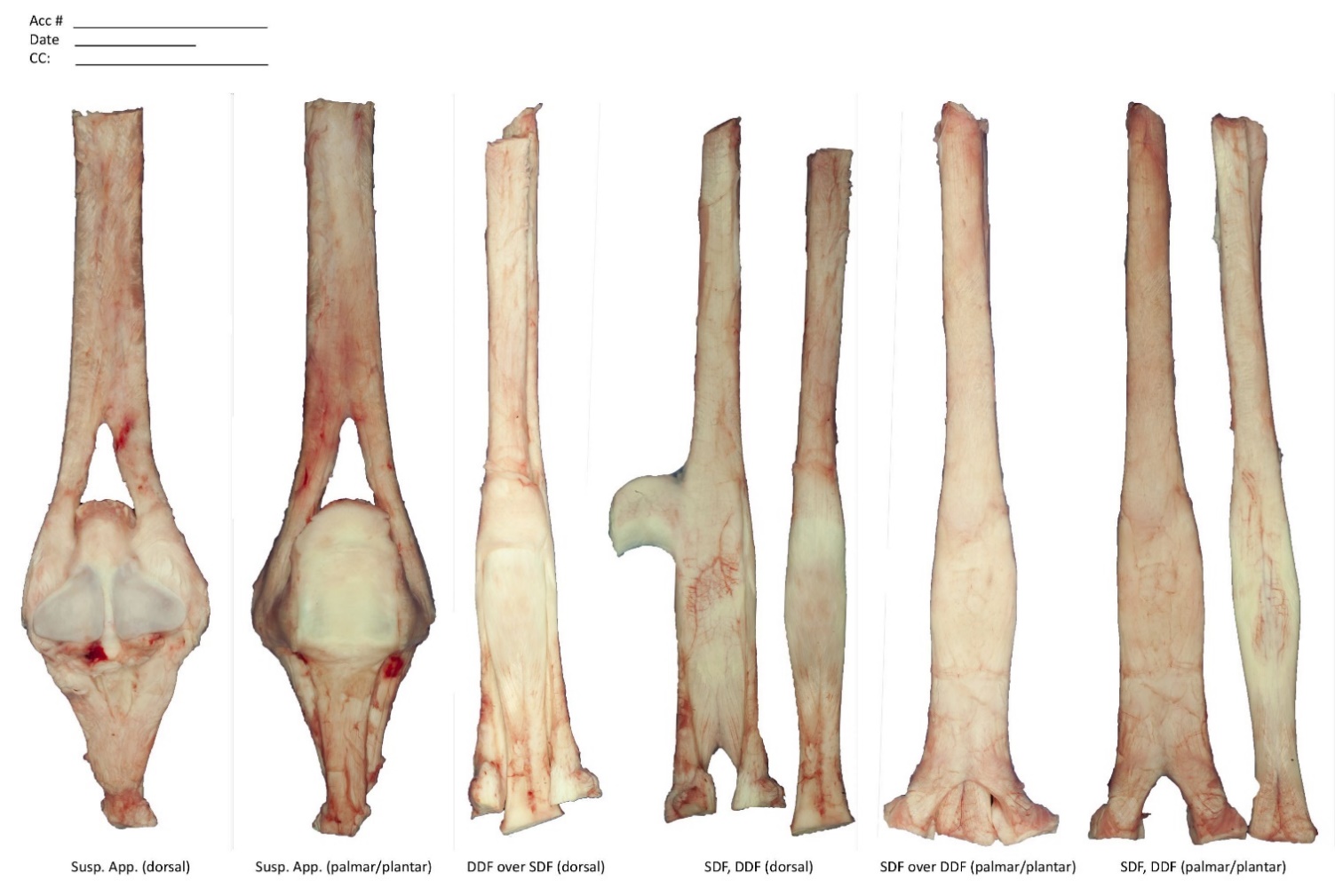 Involved Structures:Subchondral lesión:Pre-existing callus:CallusIncomplete FxM	Missing fragmentsAcc #  										Fetlock - RightDateCC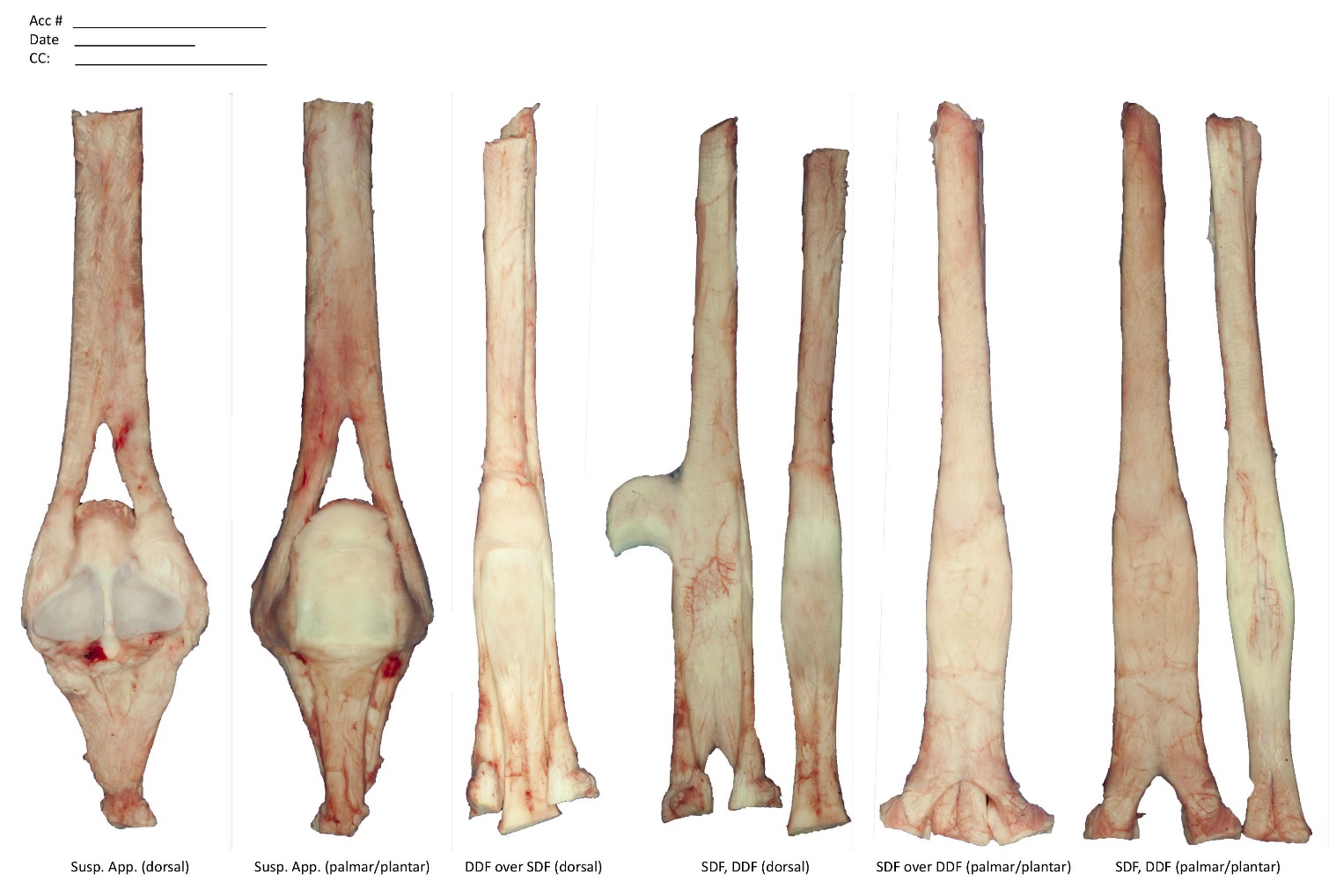 Involved Structures:
Subchondral lesión:Pre-existing callus: CallusIncomplete Fx;    M	Missing fragment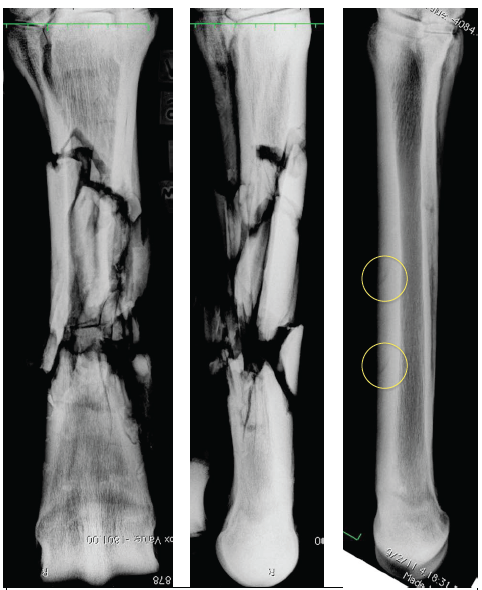 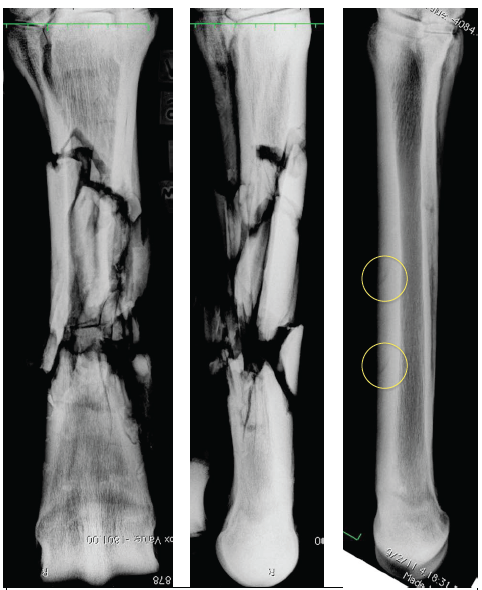 In this example, the horse incurred a catastrophic mid-diaphyseal third metacarpal bone fracture that was associated with a pre-existing stress fracture located at the distal end of the fracture fragments and mirrored the distal incomplete stress fracture in the contralateral limb. This information is helpful to the trainer and attending veterinarian because knowledge of the pre-existing stress fractures could have prevented the catastrophic fracture.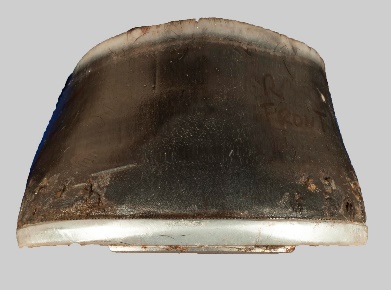 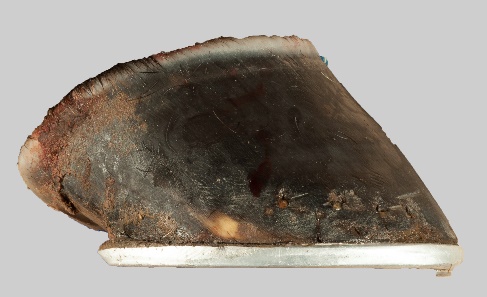 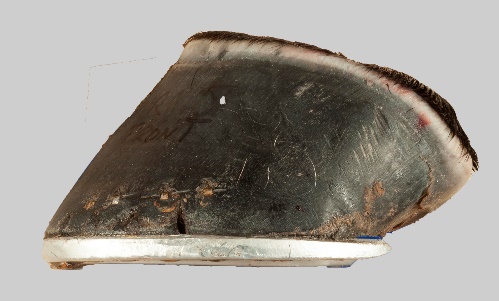 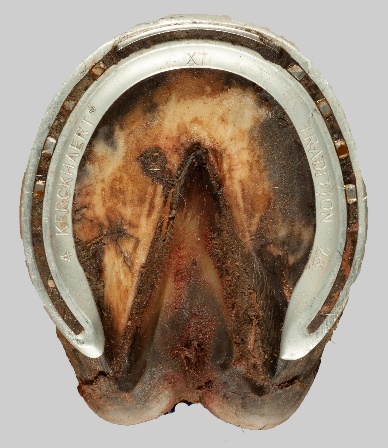 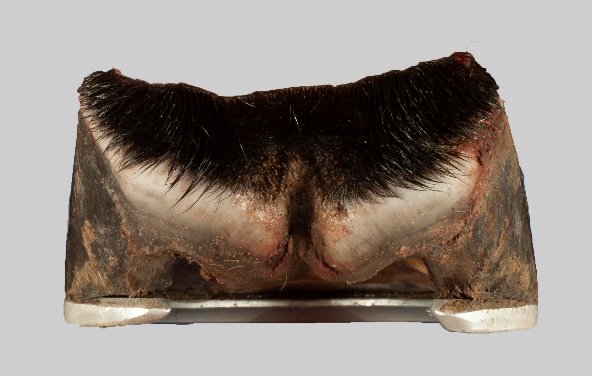 Note the presence of a traction devices such as a toe grab which is prohibited on forelimb hooves.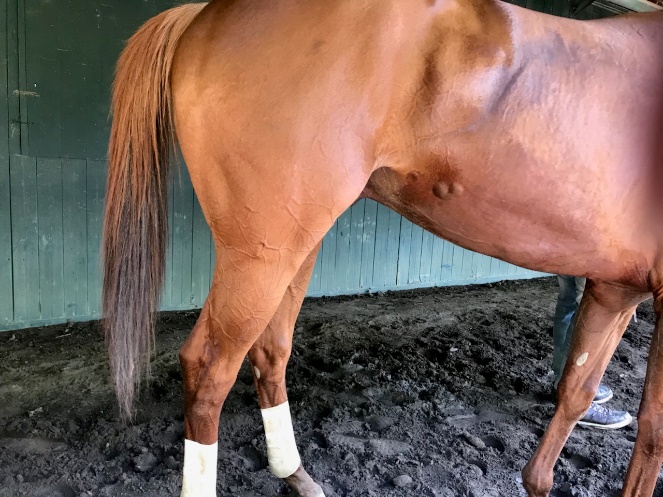 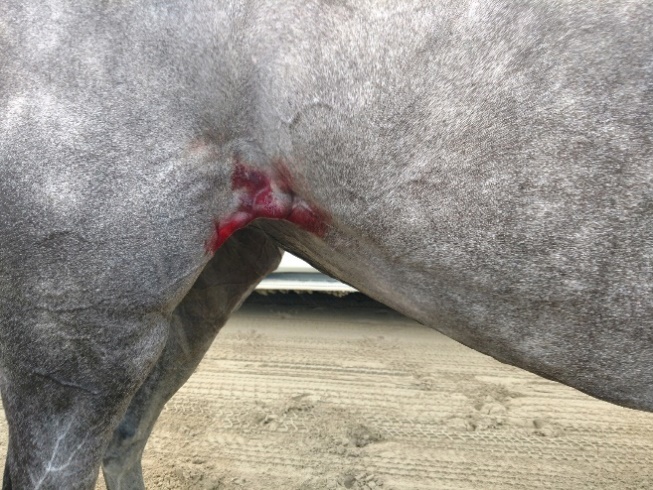 Periosteal callus Usually associated with cortical stress fractures of long bones. May be accompanied by intracortical remodeling and endosteal trabecular compaction (sclerosis)Key features:1)	must be associated with the fracture line2)	acute – red, rough surfaced, woven bone (orange ellipses)3)	chronic – smoother, remodeled lamellar bone (yellow ellipse)4)	mixture of acute and chronic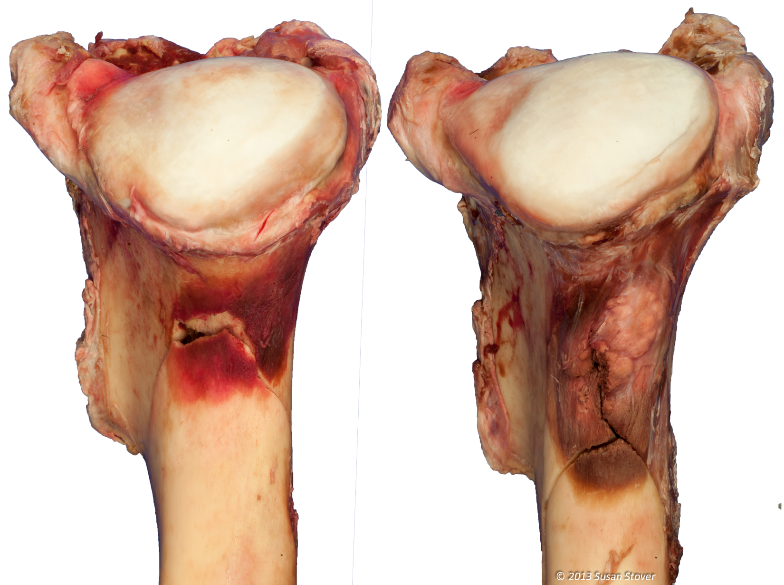 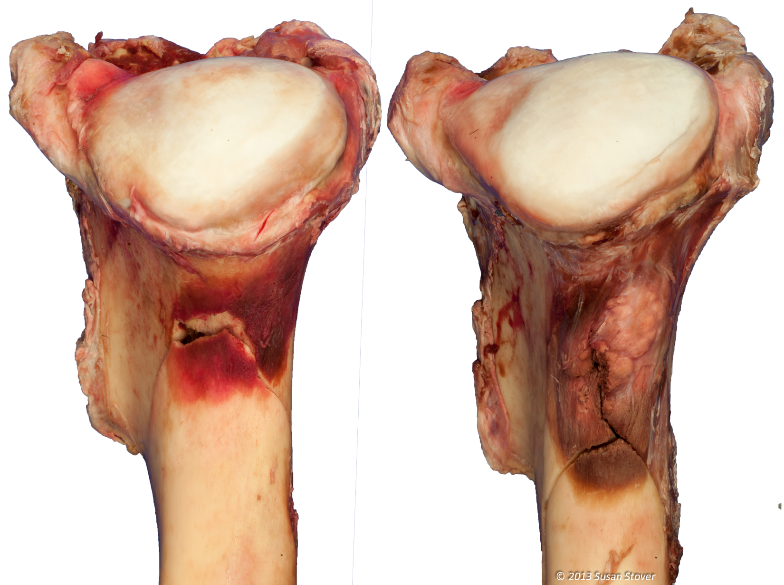 Subchondral stress remodelingUsually associated with articular fractures (e.g., metacarpal condyle, proximal sesamoid bone, third carpal bone)Key features:Must be associated with the fracture surfaceReddish focus surrounded by compacted (sclerotic) trabecular bone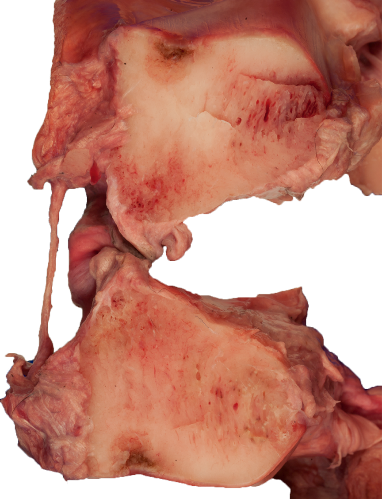 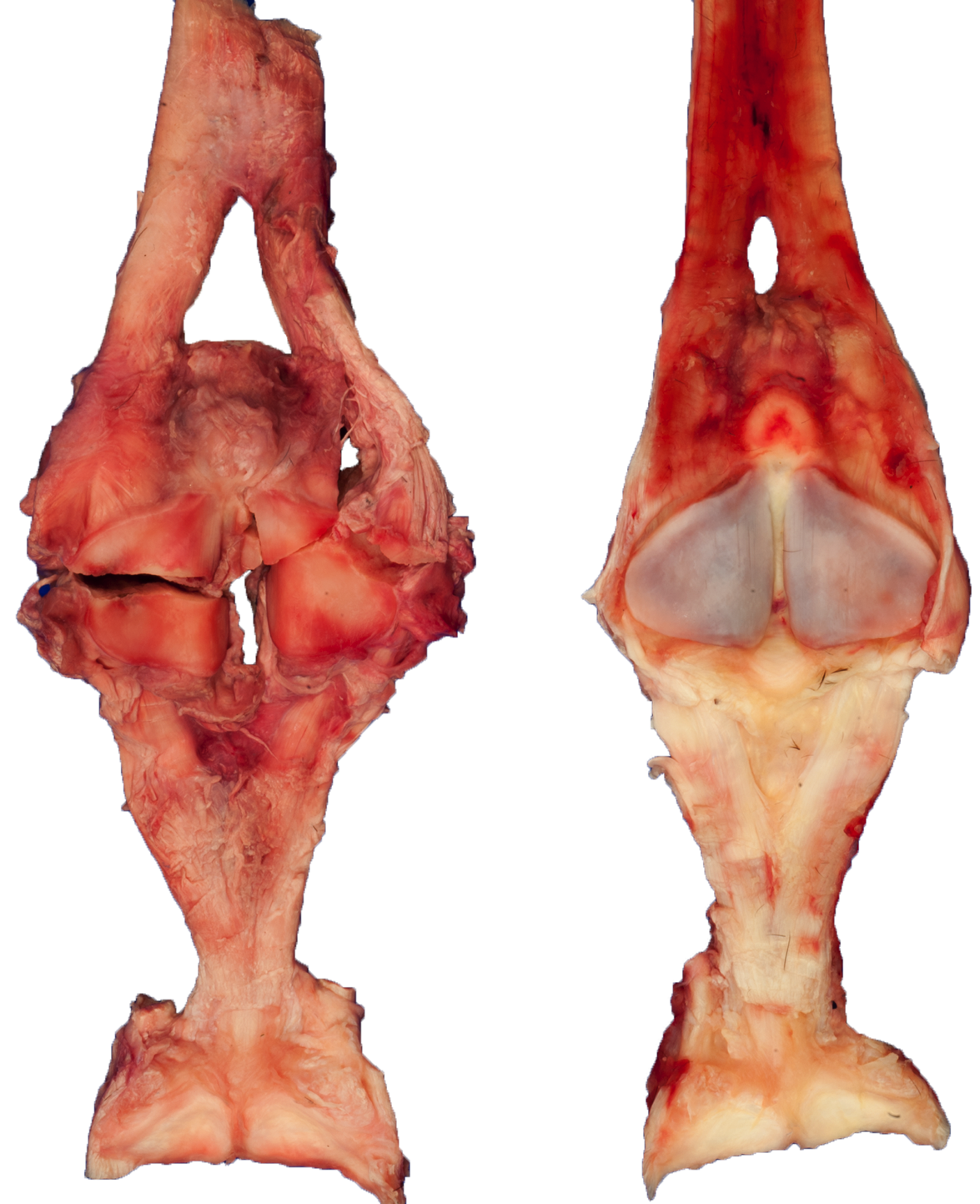 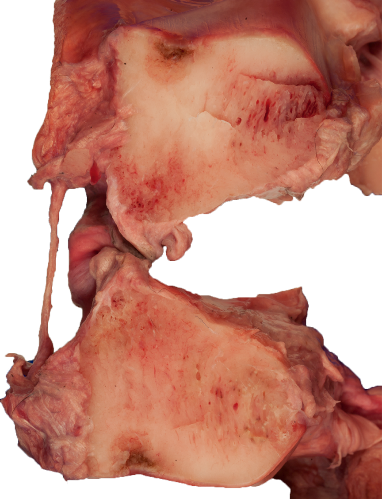 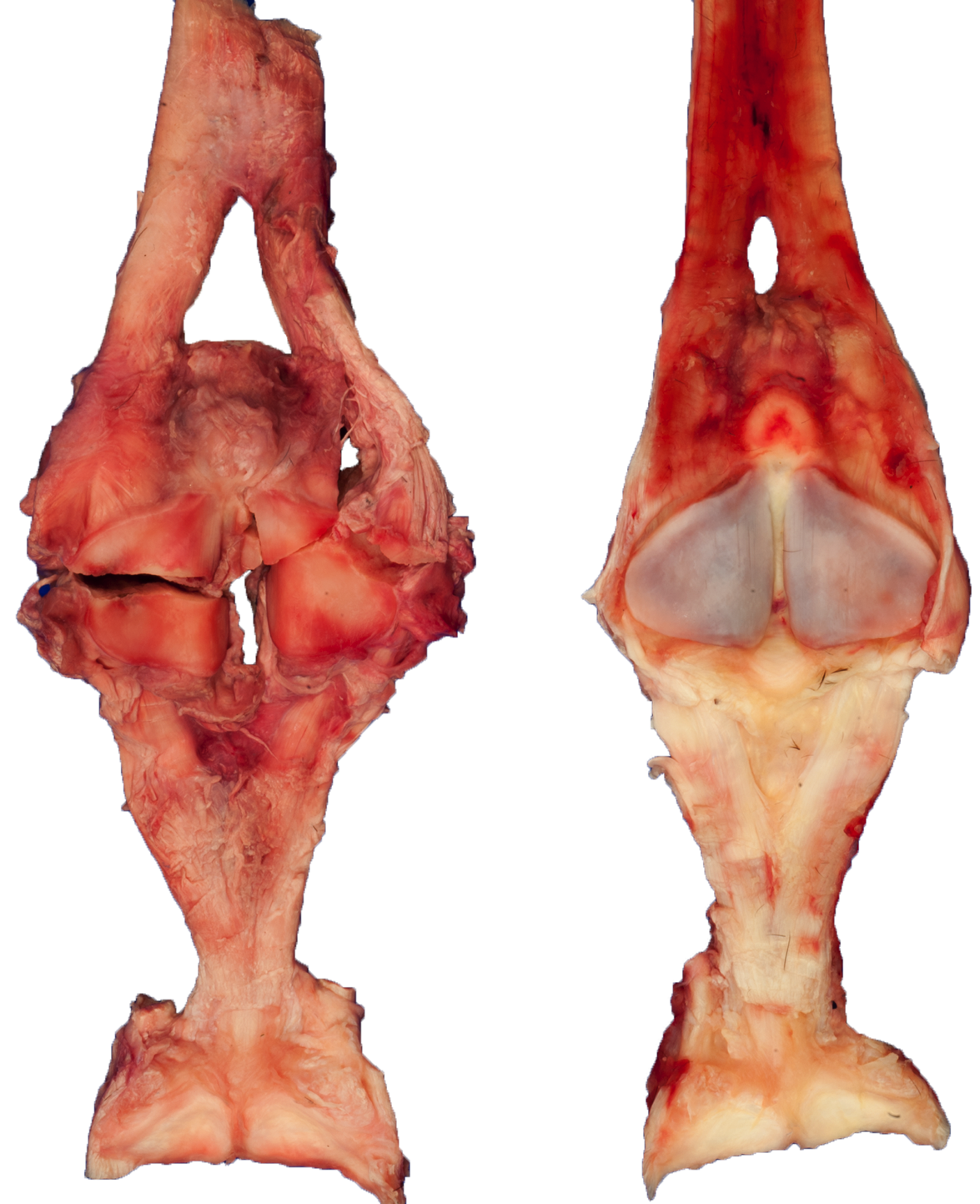 Intracortical RemodelingMay be associated with pre-existing stress fractures.Key features:Must be associated with the fracture surfaceReddish focus associated with focal osteopenia on an intracortical fracture surfacePeriosteal new bone on the cortical surface[Fragment from a third metacarpal bone catastrophic fracture associated with a pre-existing stress fracture at this location]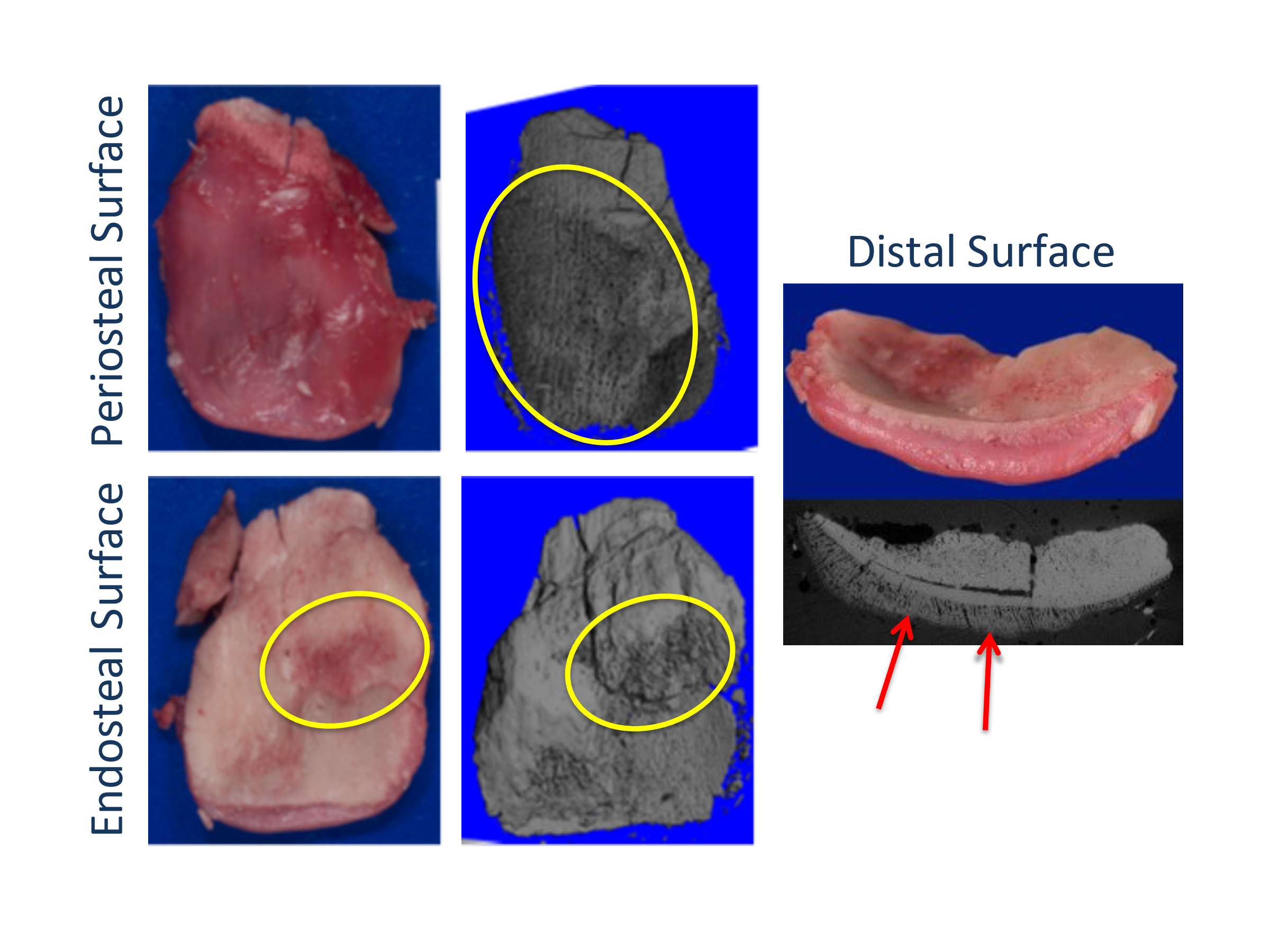 Scapula – Complete fracture usually has a transverse component at the level of the end of the spine.  Periosteal callus on the spine at this location is indicative of pre-existing stress fractureScapula – Complete fracture usually has a transverse component at the level of the end of the spine.  Periosteal callus on the spine at this location is indicative of pre-existing stress fractureScapula – Complete fracture usually has a transverse component at the level of the end of the spine.  Periosteal callus on the spine at this location is indicative of pre-existing stress fractureScapula – Complete fracture usually has a transverse component at the level of the end of the spine.  Periosteal callus on the spine at this location is indicative of pre-existing stress fracture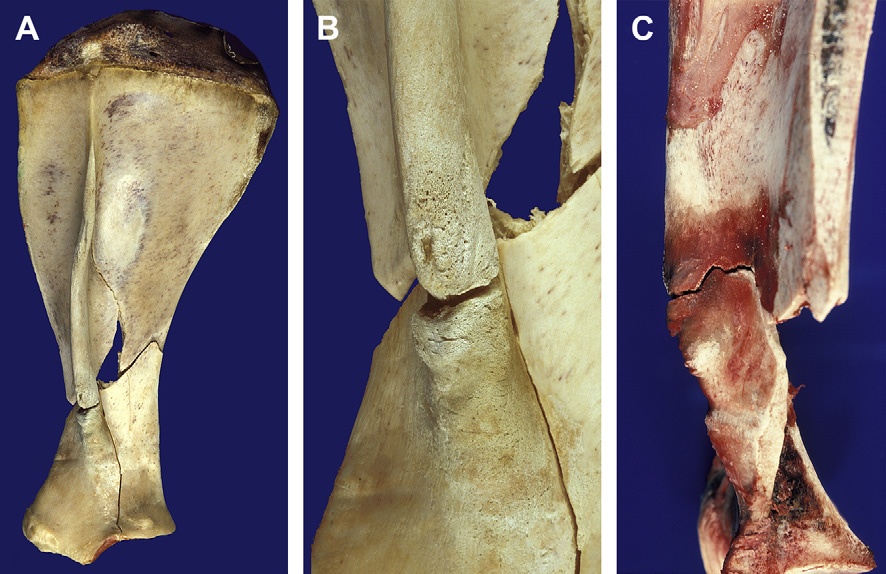 Humerus - Complete fracture usually is an oblique fracture coursing through the neck of the humerus.  Periosteal callus is usually located at the neck of the humerus (but can occur elsewhere  along the fracture (medial aspect of diaphysis or craniodistal)), and is indicative of pre-existing stress fracture.Humerus - Complete fracture usually is an oblique fracture coursing through the neck of the humerus.  Periosteal callus is usually located at the neck of the humerus (but can occur elsewhere  along the fracture (medial aspect of diaphysis or craniodistal)), and is indicative of pre-existing stress fracture.Humerus - Complete fracture usually is an oblique fracture coursing through the neck of the humerus.  Periosteal callus is usually located at the neck of the humerus (but can occur elsewhere  along the fracture (medial aspect of diaphysis or craniodistal)), and is indicative of pre-existing stress fracture.Humerus - Complete fracture usually is an oblique fracture coursing through the neck of the humerus.  Periosteal callus is usually located at the neck of the humerus (but can occur elsewhere  along the fracture (medial aspect of diaphysis or craniodistal)), and is indicative of pre-existing stress fracture.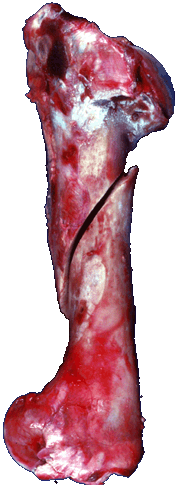 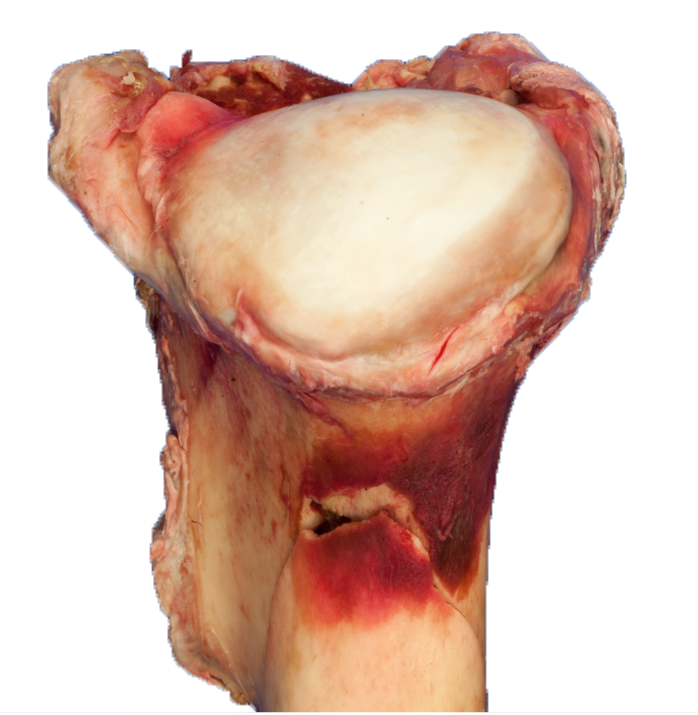 Radius/Ulna – Unusual for these bones to have a catastrophic fracture. At this time, no evidence of a pre-existing stress fracture.  However, this fracture has been found in horses that fell during a race and had a vertebral fracture. Recommend checking the vertebral spine in horses with a radius/ulna fracture.Radius/Ulna – Unusual for these bones to have a catastrophic fracture. At this time, no evidence of a pre-existing stress fracture.  However, this fracture has been found in horses that fell during a race and had a vertebral fracture. Recommend checking the vertebral spine in horses with a radius/ulna fracture.Radius/Ulna – Unusual for these bones to have a catastrophic fracture. At this time, no evidence of a pre-existing stress fracture.  However, this fracture has been found in horses that fell during a race and had a vertebral fracture. Recommend checking the vertebral spine in horses with a radius/ulna fracture.Radius/Ulna – Unusual for these bones to have a catastrophic fracture. At this time, no evidence of a pre-existing stress fracture.  However, this fracture has been found in horses that fell during a race and had a vertebral fracture. Recommend checking the vertebral spine in horses with a radius/ulna fracture.Carpus – Multiple carpal bones are affected in catastrophic fractures. However, the pre-existing lesion that predisposes to fracture is frequently observed in the third carpal bone, and evidenced by subchondral bone remodeling.Carpus – Multiple carpal bones are affected in catastrophic fractures. However, the pre-existing lesion that predisposes to fracture is frequently observed in the third carpal bone, and evidenced by subchondral bone remodeling.Carpus – Multiple carpal bones are affected in catastrophic fractures. However, the pre-existing lesion that predisposes to fracture is frequently observed in the third carpal bone, and evidenced by subchondral bone remodeling.Carpus – Multiple carpal bones are affected in catastrophic fractures. However, the pre-existing lesion that predisposes to fracture is frequently observed in the third carpal bone, and evidenced by subchondral bone remodeling.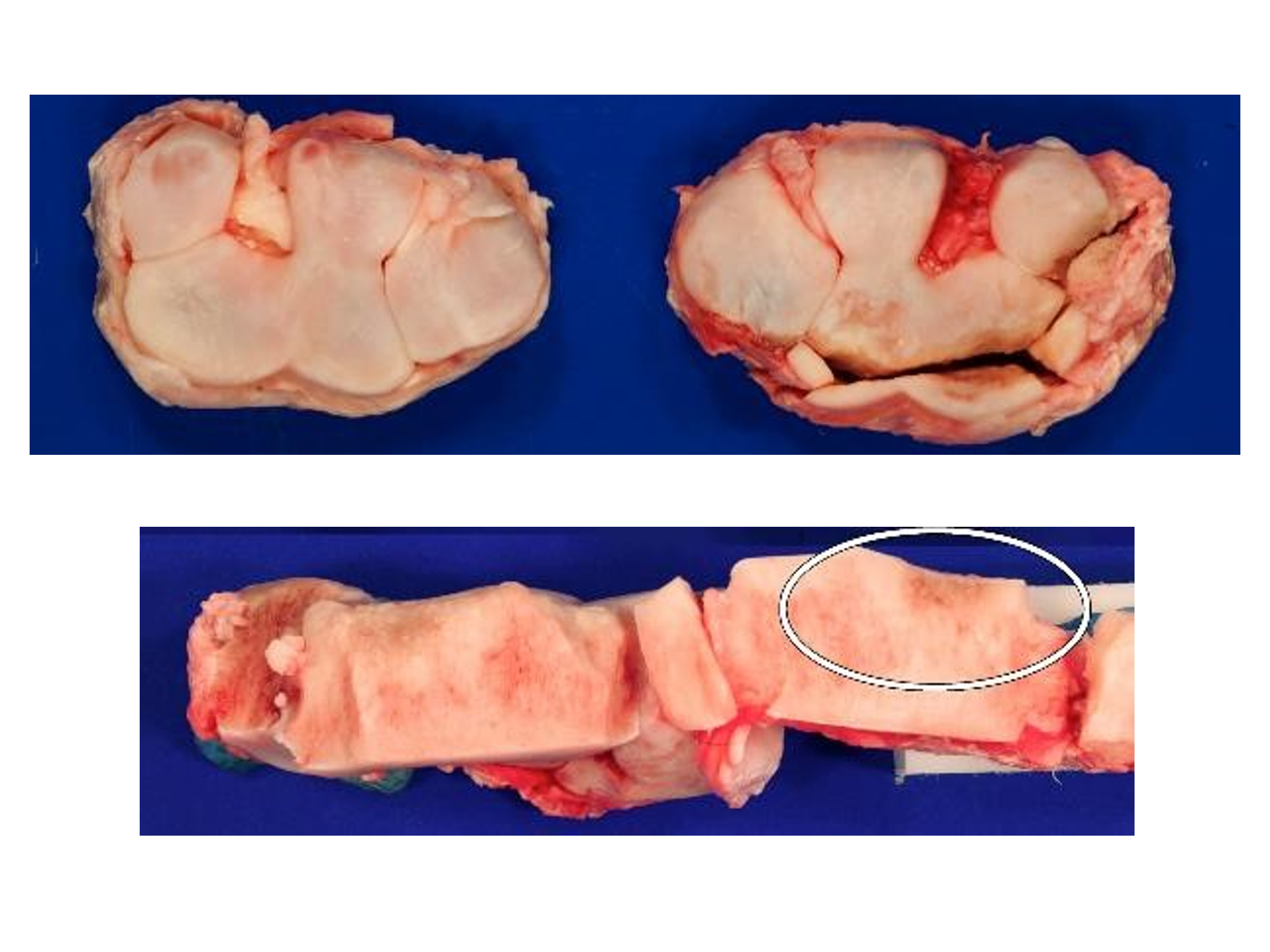 Metacarpus – Fractures of the diaphysis and distal metaphyseal region are usually associated with a pre-existing intracortical incomplete stress fracture.  Periosteal callus is usually present on a mid-diaphyseal or distal metaphyseal fragment.  Intracortical remodeling may also be observed on the fracture surface of an affected fracture fragment.Metacarpus – Fractures of the diaphysis and distal metaphyseal region are usually associated with a pre-existing intracortical incomplete stress fracture.  Periosteal callus is usually present on a mid-diaphyseal or distal metaphyseal fragment.  Intracortical remodeling may also be observed on the fracture surface of an affected fracture fragment.Metacarpus – Fractures of the diaphysis and distal metaphyseal region are usually associated with a pre-existing intracortical incomplete stress fracture.  Periosteal callus is usually present on a mid-diaphyseal or distal metaphyseal fragment.  Intracortical remodeling may also be observed on the fracture surface of an affected fracture fragment.Metacarpus – Fractures of the diaphysis and distal metaphyseal region are usually associated with a pre-existing intracortical incomplete stress fracture.  Periosteal callus is usually present on a mid-diaphyseal or distal metaphyseal fragment.  Intracortical remodeling may also be observed on the fracture surface of an affected fracture fragment.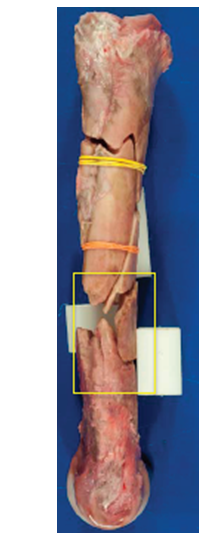 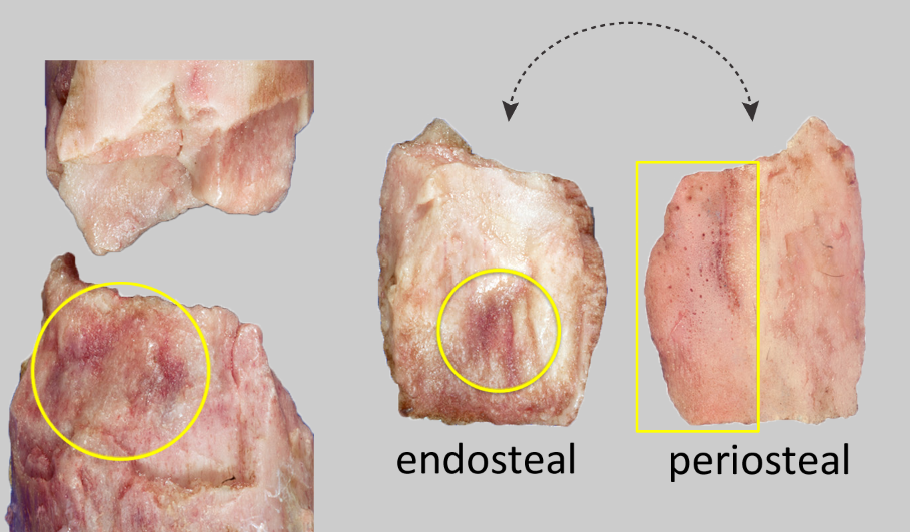 Metacarpal Condyle – may be associated with a palmar osteochondral lesion (POD) or parasagittal groove fissure (PGR)Metacarpal Condyle – may be associated with a palmar osteochondral lesion (POD) or parasagittal groove fissure (PGR)Metacarpal Condyle – may be associated with a palmar osteochondral lesion (POD) or parasagittal groove fissure (PGR)Metacarpal Condyle – may be associated with a palmar osteochondral lesion (POD) or parasagittal groove fissure (PGR)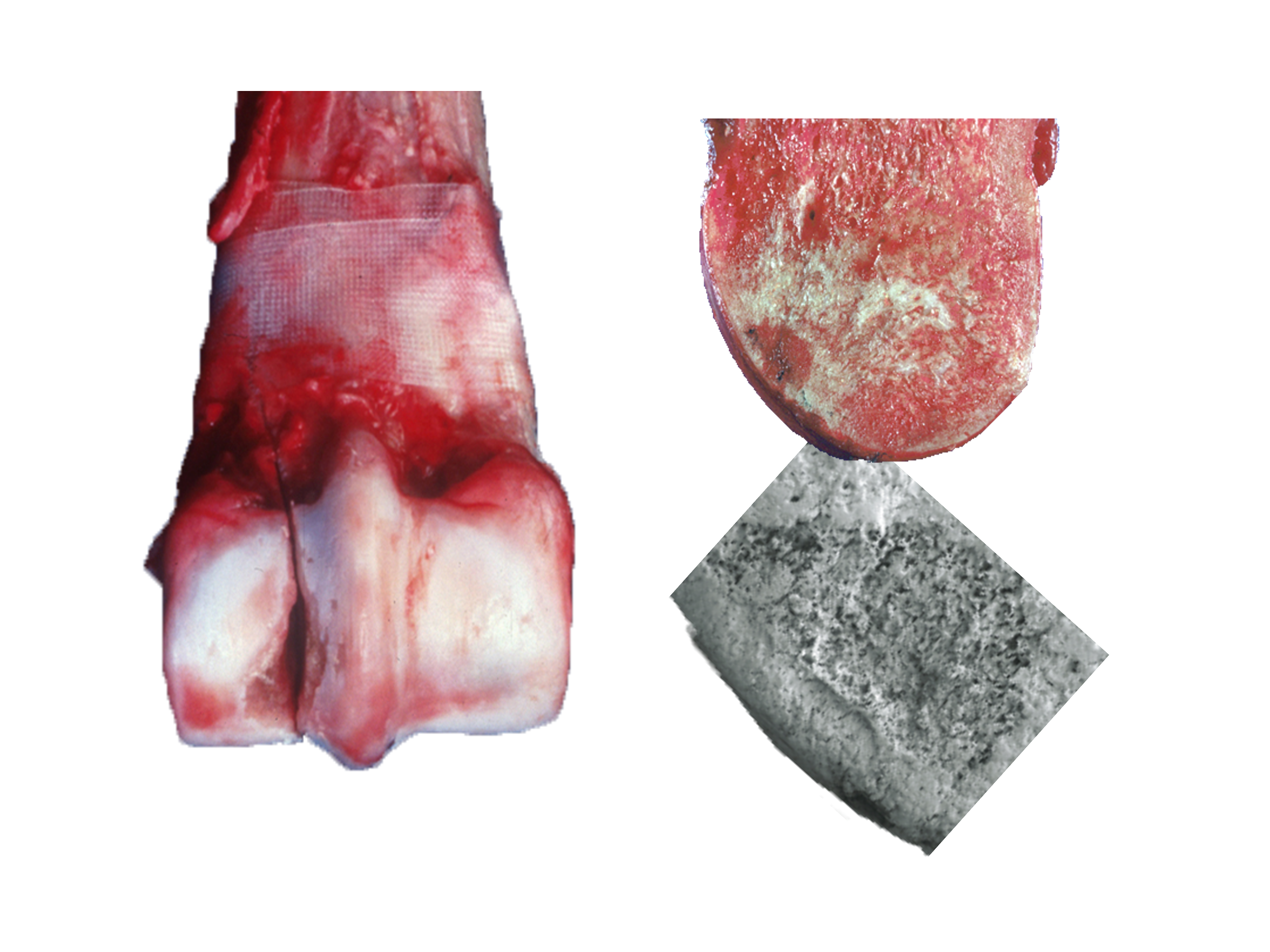 Proximal Sesamoid Bone Fracture(s) – Most commonly observed pre-existing lesion is subchondral bone remodeling on the abaxial half of a transverse fracture through the medial proximal sesamoid bone.  Lesions can occur in other places or other bones in complex fetlock breakdowns (simultaneous fractures of metacarpal condyle, proximal sesamoid bones, and the proximal phalanx).Proximal Sesamoid Bone Fracture(s) – Most commonly observed pre-existing lesion is subchondral bone remodeling on the abaxial half of a transverse fracture through the medial proximal sesamoid bone.  Lesions can occur in other places or other bones in complex fetlock breakdowns (simultaneous fractures of metacarpal condyle, proximal sesamoid bones, and the proximal phalanx).Proximal Sesamoid Bone Fracture(s) – Most commonly observed pre-existing lesion is subchondral bone remodeling on the abaxial half of a transverse fracture through the medial proximal sesamoid bone.  Lesions can occur in other places or other bones in complex fetlock breakdowns (simultaneous fractures of metacarpal condyle, proximal sesamoid bones, and the proximal phalanx).Proximal Sesamoid Bone Fracture(s) – Most commonly observed pre-existing lesion is subchondral bone remodeling on the abaxial half of a transverse fracture through the medial proximal sesamoid bone.  Lesions can occur in other places or other bones in complex fetlock breakdowns (simultaneous fractures of metacarpal condyle, proximal sesamoid bones, and the proximal phalanx).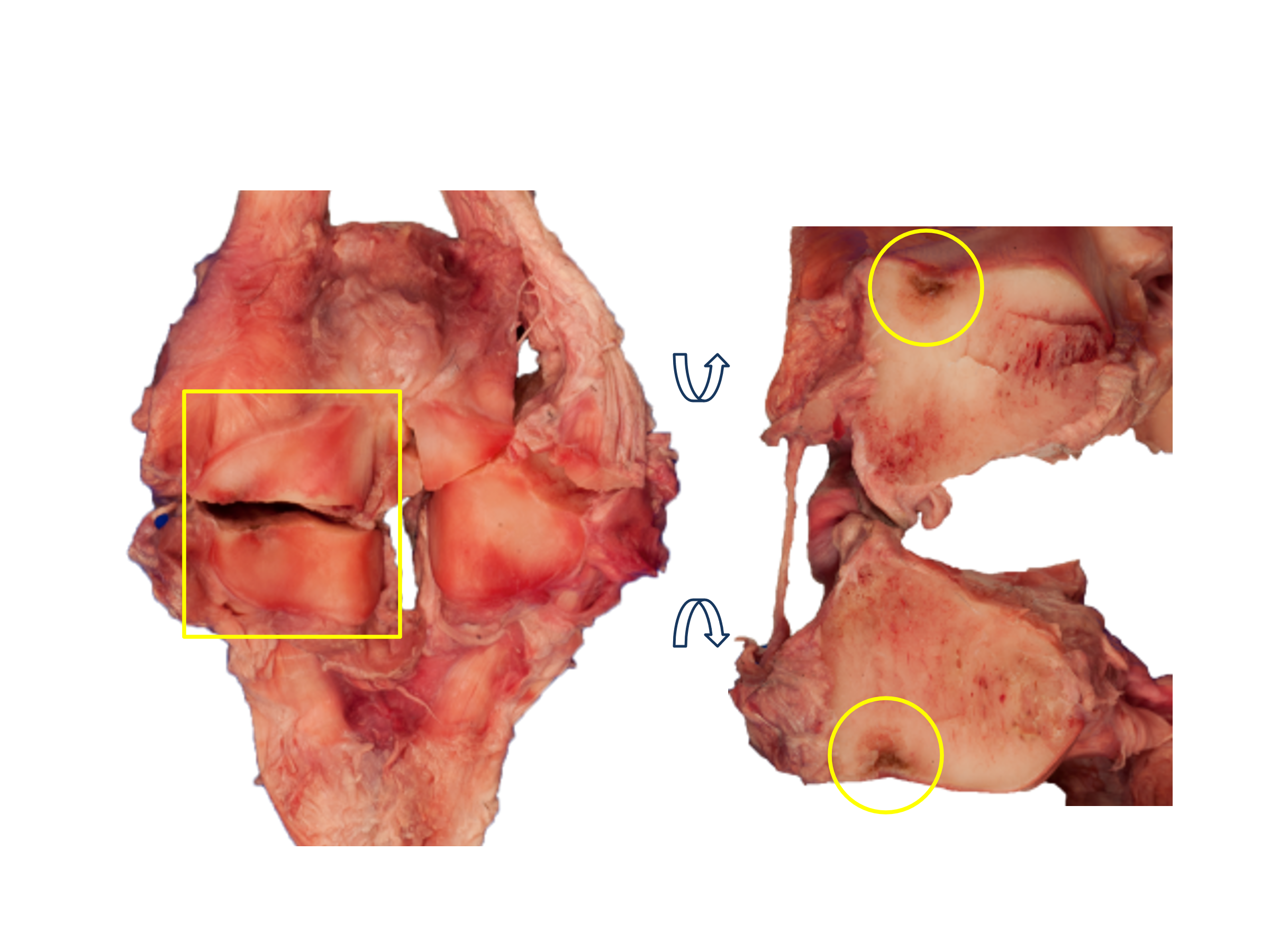 Proximal Phalanx – Some fractures may be associated with subchondral bone remodeling in the proximal articular surface, or incomplete stress fractures of the proximodorsal cortex.Proximal Phalanx – Some fractures may be associated with subchondral bone remodeling in the proximal articular surface, or incomplete stress fractures of the proximodorsal cortex.Proximal Phalanx – Some fractures may be associated with subchondral bone remodeling in the proximal articular surface, or incomplete stress fractures of the proximodorsal cortex.Proximal Phalanx – Some fractures may be associated with subchondral bone remodeling in the proximal articular surface, or incomplete stress fractures of the proximodorsal cortex.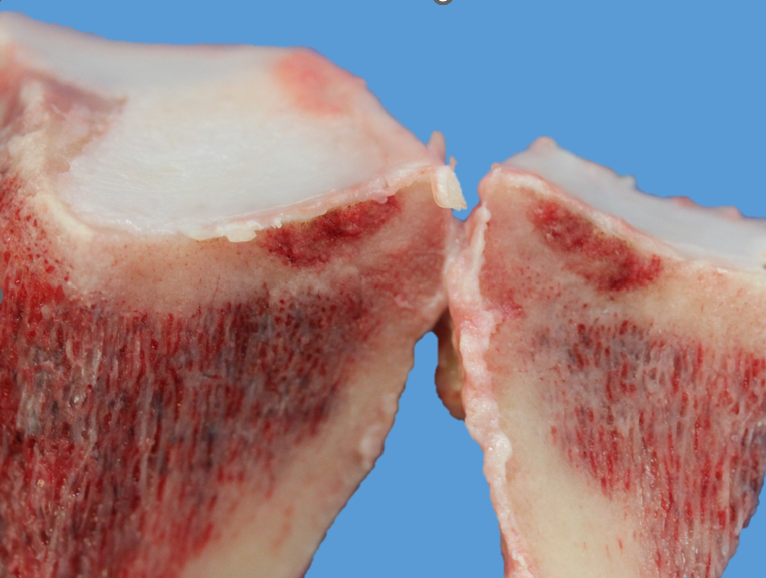 Courtesy of Dr. Monica SamolCourtesy of Dr. Monica SamolCourtesy of Dr. Monica SamolCourtesy of Dr. Monica SamolPelvis – Pelvic fractures are usually associated with pre-existing periosteal callus.  Periosteal callus can be present in a variety of locations (ilium and pubis). The most common location is on the caudal border of the ilium directly over the sacroiliac joint.Pelvis – Pelvic fractures are usually associated with pre-existing periosteal callus.  Periosteal callus can be present in a variety of locations (ilium and pubis). The most common location is on the caudal border of the ilium directly over the sacroiliac joint.Pelvis – Pelvic fractures are usually associated with pre-existing periosteal callus.  Periosteal callus can be present in a variety of locations (ilium and pubis). The most common location is on the caudal border of the ilium directly over the sacroiliac joint.Pelvis – Pelvic fractures are usually associated with pre-existing periosteal callus.  Periosteal callus can be present in a variety of locations (ilium and pubis). The most common location is on the caudal border of the ilium directly over the sacroiliac joint.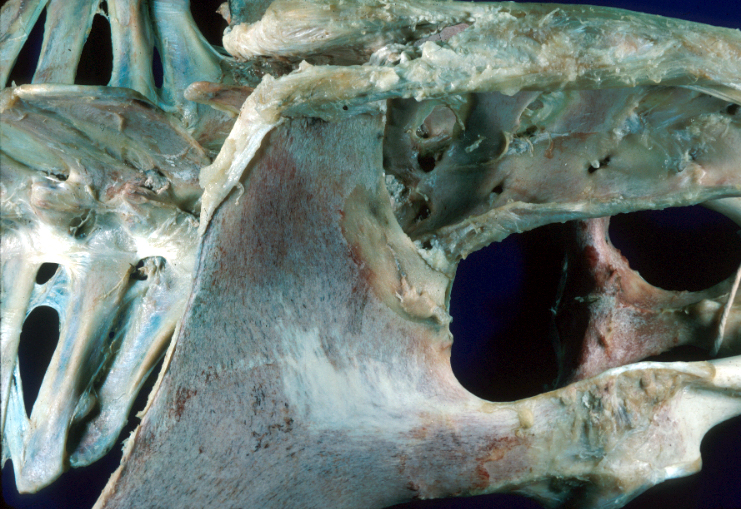 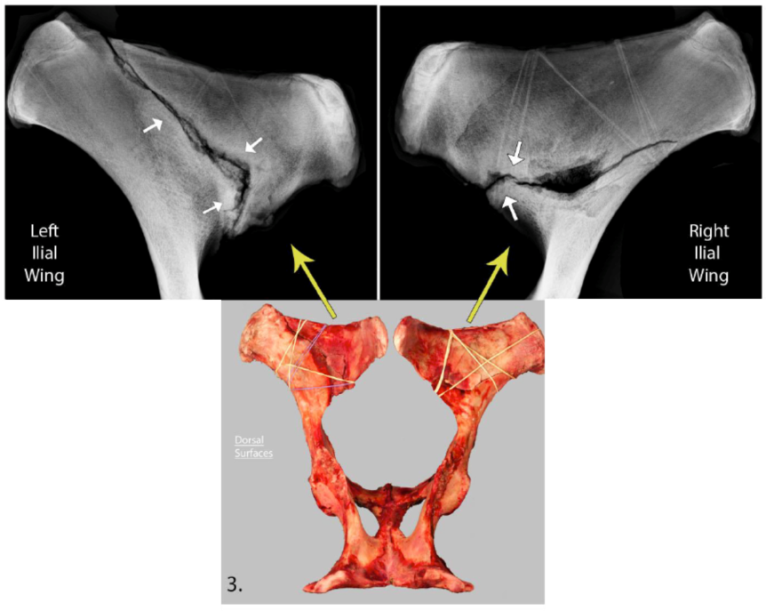 Tibia – Tibial fractures are usually related to a pre-existing stress fracture in one of 2 locations:  1) proximolateral under the head of the fibula or 2) caudal cortex of the tibial diaphysis.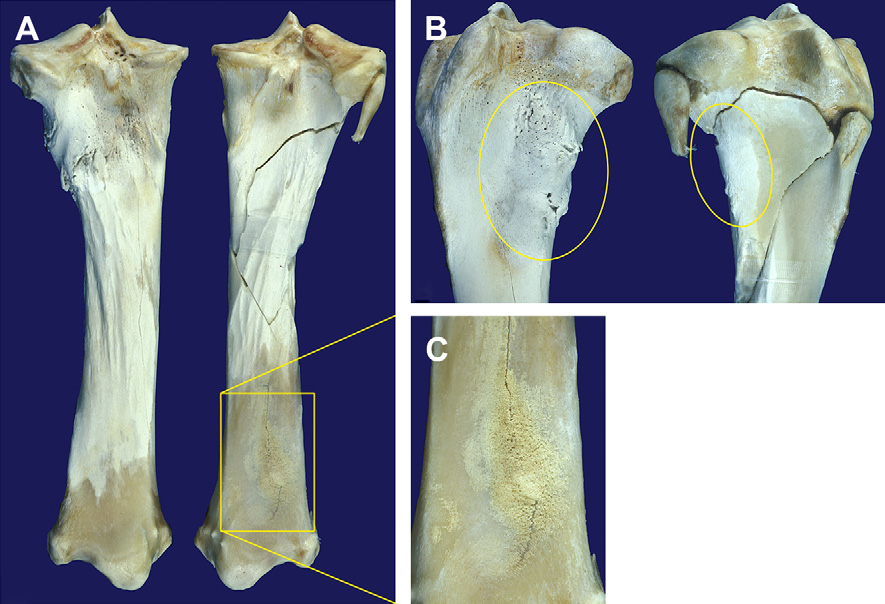 Vertebral – If the cause of death is likely musculoskeletal but fractures are not found in the limbs, consider vertebral column lesions. Sagittal section of the vertebral column can help to identify lesions. A common site for vertebral fractures is in the most caudal lumbar vertebrae. Periosteal callus is indicative of pre-existing stress fracture.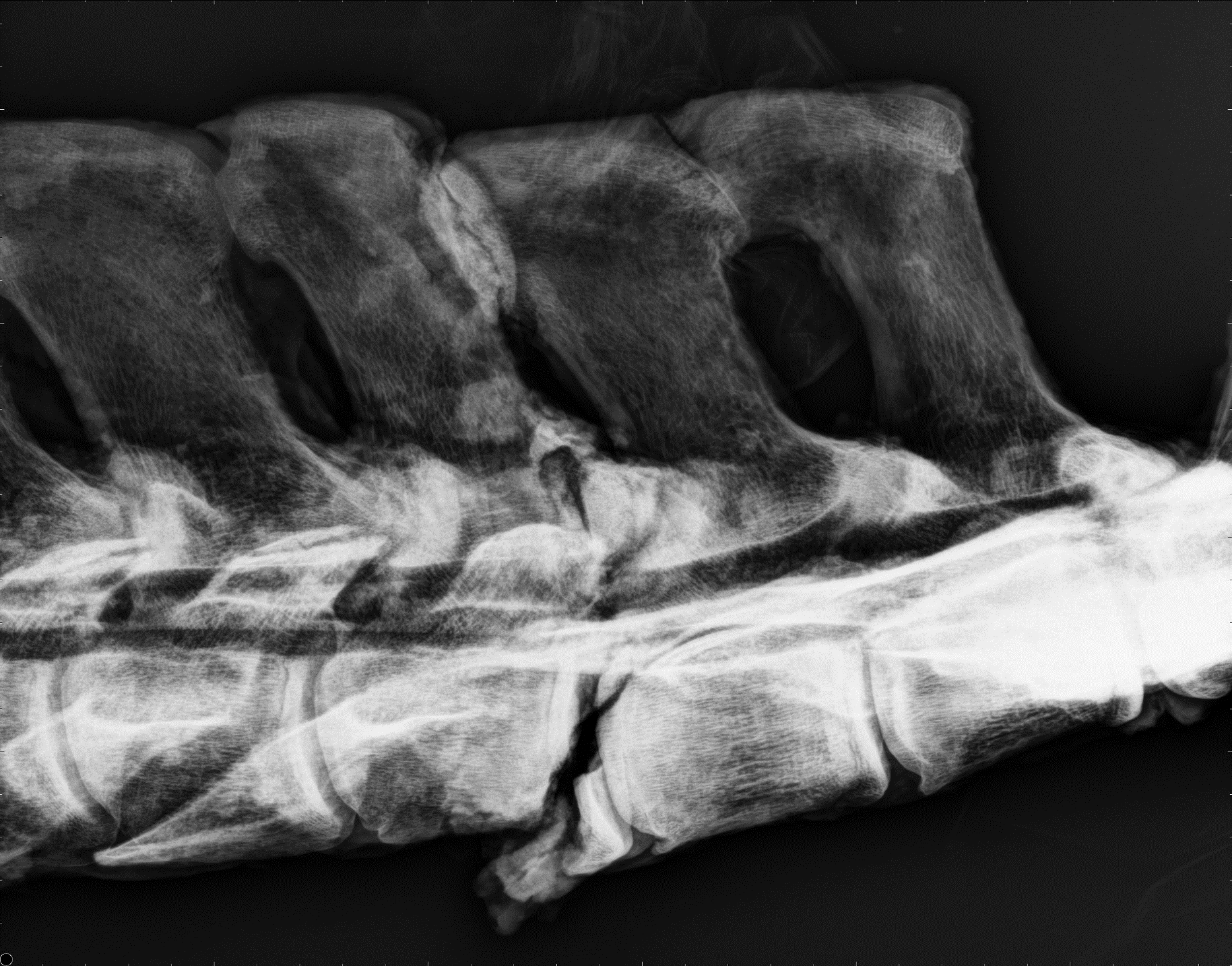 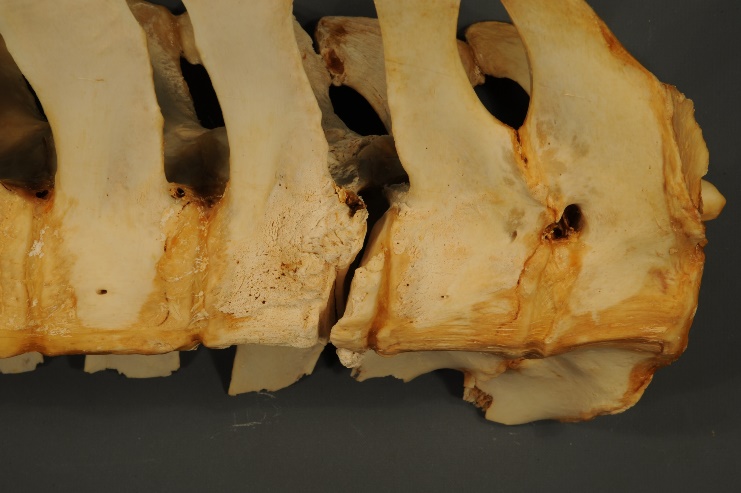 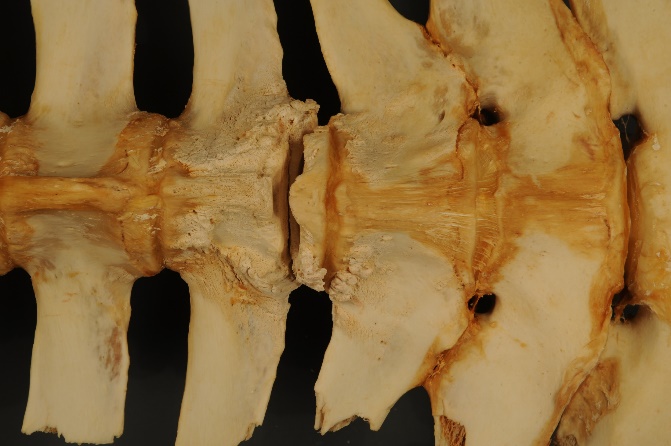 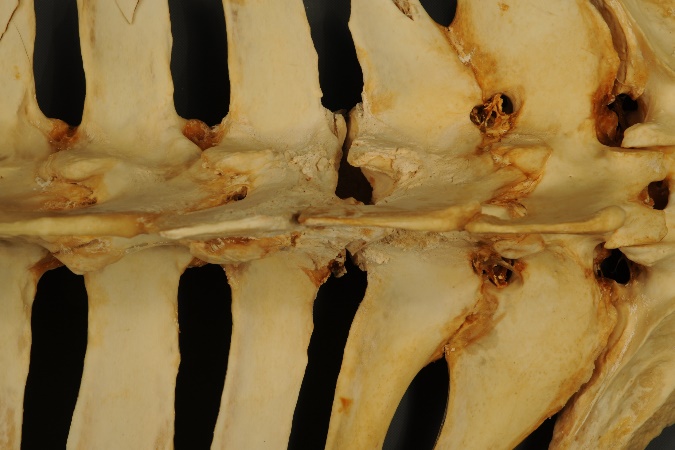 2023Training drives turnover rates in racehorse proximal sesamoid bones. Shaffer SK, Stover SM, Fyhrie DP. Scientific Reports 2023:13 https://doi.org/10.1038/s41598-022-26027-y https://www.nature.com/articles/s41598-022-26027-y.pdf 2022Exercise history predicts focal differences in bone volume fraction, mineral density and microdamage in racehorse proximal sesamoid bones. Shaffer SK, Garcia TC, Stover SM, Fyhrie DP. Journal of Orthopaedic Research 2022;Dec;40(12):2831-2842. doi: 10.1002/jor.25312. Epub 2022 Mar 192021In vitro motions of the medial and lateral proximal sesamoid bones under mid-stance load conditions are consistent with racehorse fracture configurations. Shaffer SK, Shelly K, Garcia TC, Samol MA, Hill AE, Fyhrie DP, Stover SM. J Biomech 2021 doi: 10.1016/j.jbiomech.2021.110888. Epub 2021 Nov 27.2021Subchondral focal osteopenia associated with proximal sesamoid bone fracture in Thoroughbred racehorses. Shaffer SK, To CM, Garcia-Nolen TC, Fyhrie D, Uzal FA, Stover SM.  Equine Vet J. 53(2):294-305. doi: 10.1111/evj.13291. Epub 2020 Jul 23.2021Sudden death caused by spinal cord injury associated with vertebral fractures and fetlock failure in a Thoroughbred racehorse. Samol MA, Uzal FA, Blanchard PC, Arthur RM, Stover SM. Journal of Veterinary Diagnostic Investigation, 33(4):788-7912013Diagnostic workup of upper-limb stress fractures and proximal sesamoid bone stress remodeling. Stover SM. Proceedings of the 59th Annual Convention of the American Association of Equine Practitioners, 59: 427-435.2007Risk factors for proximal sesamoid bone fractures associated with exercise history and horseshoe characteristics in Thoroughbred racehorses. Anthenill LA, Stover SM, Gardner IA, Hill AE. American Journal of Veterinary Research, 68(7): 760-771.2006Association between findings on palmarodorsal radiographic images and detection of a fracture in the proximal sesamoid bones of forelimbs obtained from cadavers of racing Thoroughbreds. Anthenill LA, Stover SM, Gardner IA, Hill AE, Lee CM, Anderson ML, Barr BC, Read DH, Johnson BJ, Woods LW, Daft BM, Kinde H, Moore JD, Farman CA, Odani JS, Pesavento PA, Uzal FA, Case JT, Ardans AA. American Journal of Veterinary Research, 67(5): 858-868.2020Science-in-brief: Risk assessment for reducing injuries of the fetlock bones in Thoroughbred racehorses. Colgate VA; FRAT Group, Marr CM. Equine Vet J. 2020 Jul;52(4):482-488. doi: 10.1111/evj.13273. PMID: 325256192016Prevalence, location and symmetry of noncatastrophic ligamentous suspensory apparatus lesions in California Thoroughbred racehorses, and association of these lesions with catastrophic injuries. Hill AE, Gardner IA, Carpenter TE, Lee CM, Hitchens PL, Stover SM. Equine veterinary journal, 48(1): 27-32.2010Comparison of macrostructural and microstructural bone features in Thoroughbred racehorses with and without midbody fracture of the proximal sesamoid bone.Anthenill LA, Gardner IA, Pool RR, Garcia TC, Stover SM. Am J Vet Res, 71(7): 755-65.2004Effects of injury to the suspensory apparatus, exercise, and horseshoe characteristics on the risk of lateral condylar fracture and suspensory apparatus failure in forelimbs of thoroughbred racehorses. Hill AE, Gardner IA, Carpenter TE, Stover SM. Am J Vet Res, 65(11): 1508-17.2003Evaluation of a stochastic Markov-chain model for the development of forelimb injuries in Thoroughbred racehorses. Hill AE, Carpenter TE, Gardner IA, Stover SM. American Journal of Veterinary Research, 64(3): 328-37.2001Risk factors for and outcomes of noncatastrophic suspensory apparatus injury in Thoroughbred racehorses. Hill AE, Stover SM, Gardner IA, Kane AJ, Whitcomb MB, Emerson AG. Journal of the American Veterinary Medical Association, 218(7): 1136-44.1998Hoof size, shape, and balance as possible risk factors for catastrophic musculoskeletal injury of Thoroughbred racehorses. Kane AJ, Stover SM, Gardner IA, Bock KB, Case JT, Johnson BJ, Anderson ML, Barr BC, Daft BM, Kinde H, Larochelle D, Moore J, Mysore J, Stoltz J, Woods L, Read DH, Ardans AA. American Journal of Veterinary Research, 59(12): 1545-52.1996Horseshoe characteristics as possible risk factors for fatal musculoskeletal injury of thoroughbred racehorses. Kane AJ, Stover SM, Gardner IA, Case JT, Johnson BJ, Read DH, Ardans AA. American Journal of Veterinary Research, 57(8): 1147-52.1996Postmortem evaluation of homotypic variation in shoe characteristics of 201 thoroughbred racehorses. Kane AJ, Stover SM, Gardner IA, Case JT, Johnson BJ, O'Brien MJ, Read DH, Ardans AA. American Journal of Veterinary Research, 57(8): 1141-6.2017Preexisting lesions associated with complete diaphyseal fractures of the third metacarpal bone in 12 Thoroughbred racehorses. Gray S, Spriet M, Garcia TC, Uzal FA, Stover SM. Journal of Veterinary Diagnostic Investigation, 29(4): 437-441.2006Subchondral bone failure in overload arthrosis: A scanning electron microscopic study in horses. Norrdin RW, Stover SM. J Musculoskelet Neuronal Interact, 6(3): 251-257.2003Biomechanical investigation of the association between suspensory ligament injury and lateral condylar fracture in thoroughbred racehorses. Le Jeune SS, Macdonald MH, Stover SM, Taylor KT, Gerdes M. Vet Surg, 32(6): 585-97.2013Diagnostic workup of upper-limb stress fractures and proximal sesamoid bone stress remodeling. Stover SM. Proceedings of the 59th Annual Convention of the American Association of Equine Practitioners, 59: 427-435.2013Humeral stress remodelling locations differ in Thoroughbred racehorses training and racing on dirt compared to synthetic racetrack surfaces. Dimock AN, Hoffman KD, Puchalski SM, Stover SM. Equine Veterinary Journal, 45(2): 176-181.2009Material properties are related to stress fracture callus and porosity of cortical bone tissue at affected and unaffected sites. Entwistle RC, Sammons SC, Bigley RF, Hazelwood SJ, Fyhrie DP, Gibeling JC, Stover SM. J Orthop Res, 27(10): 1272-9.1998Association between long periods without high-speed workouts and risk of complete humeral or pelvic fracture in thoroughbred racehorses: 54 cases (1991-1994).Carrier TK, Estberg L, Stover SM, Gardner IA, Johnson BJ, Read DH, Ardans AA. Journal of the American Veterinary Medical Association, 212(10): 1582-7.1992An association between complete and incomplete stress fractures of the humerus in racehorses. Stover SM, Johnson BJ, Daft BM, Read DH, Anderson M, Barr BC, Kinde H, Moore J, Stoltz J, Ardans AA. Equine Veterinary Journal, 24(4): 260-3.2012Case-control study of high-speed exercise history of Thoroughbred and Quarter Horse racehorses that died related to a complete scapular fracture. Vallance SA, Entwistle RC, Gardner IA, Hitchens PL, Stover SM. Equine Veterinary Journal, 45(3): 284-292.2012Characteristics of Thoroughbred and Quarter Horse racehorses that sustained a complete scapular fracture. Vallance SA, Case JT, Entwistle RC, Barr BC, Moore J, Anderson ML, Arthur RM, Stover SM. Equine Vet J, 44(4): 425-431.2011Catastrophic scapular fractures in Californian racehorses: Pathology, morphometry and bone density.Vallance SA, Spriet M, Stover SM. Equine Vet J, 43(6): 676-685.2020Characteristics of complete tibial fractures in California racehorses. Samol MA, Uzal FA, Hill AE, Arthur RM, Stover SM. Equine Vet J. 2020 Oct 29. doi: 10.1111/evj.13375. Online ahead of print. PMID: 331191861999Pathologic changes in the lumbosacral vertebrae and pelvis in Thoroughbred racehorses.Haussler KK, Stover SM, Willits NH. American Journal of Veterinary Research, 60(2): 143-53.1998Stress fractures of the vertebral lamina and pelvis in Thoroughbred racehorses. Haussler KK, Stover SM. Equine Veterinary Journal, 30(5): 374-81.1998Association between long periods without high-speed workouts and risk of complete humeral or pelvic fracture in thoroughbred racehorses: 54 cases (1991-1994). Carrier TK, Estberg L, Stover SM, Gardner IA, Johnson BJ, Read DH, Ardans AA. Journal of the American Veterinary Medical Association, 212(10): 1582-7.1996Oblique views of the ilium and the scintigraphic appearance of stress fractures of the ilium.Hornof WJ, Stover SM, Koblik PD, Arthur RM. Equine Veterinary Journal, 28(5): 355-8.2015Caudal lumbar vertebral fractures in California Quarter Horse and Thoroughbred racehorses. Collar EM, Zavodovskaya R, Spriet M, Hitchens PL, Wisner T, Uzal FA, Stover SM. Equine veterinary journal, 47(5): 573-9.1999Pathologic changes in the lumbosacral vertebrae and pelvis in Thoroughbred racehorses.Haussler KK, Stover SM, Willits NH. American Journal of Veterinary Research, 60(2): 143-53.1998Stress fractures of the vertebral lamina and pelvis in Thoroughbred racehorses.Haussler KK, Stover SM. Equine Veterinary Journal, 30(5): 374-81.2017Sudden death in racehorses: postmortem examination protocol.Diab SS, Poppenga R, Uzal FA. J Vet Diagn Invest. 2017 Jul;29(4):442-449. doi: 10.1177/1040638716687004.x2011Sudden death in racing Thoroughbred horses: an international multicentre study of post mortem findings. Lyle CH, Uzal FA, McGorum BC, Aida H, Blissitt KJ, Case JT, Charles JT, Gardner I, Horadagoda N, Kusano K, Lam K, Pack JD, Parkin TD, Slocombe RF, Stewart BD, Boden LA. Equine Vet J. 2011 May;43(3):324-31. doi: 10.1111/j.2042-3306.2010.00164.x2018Relationship between historical lameness, medication usage, surgery, and exercise with catastrophic musculoskeletal injury in racehorses. Hitchens PL, Hill AE, Stover SM. Frontiers in Veterinary Science, 2018(7): 1-10.2012Fatal Musculoskeletal Injuries of Quarter Horse Racehorses: 314 cases (1990-2007). Sarrafian TL, Case JT, Kinde H, Daft BM, Read DH, Moore JD, Uzal FA, Stover SM. Journal of the American Veterinary Medical Association, 241(7): 935-942.2003The Epidemiology of Thoroughbred Racehorse Injuries. Stover SM. Clinical Techniques in Equine Practice, 2(4):312-322.1998A case-crossover study of intensive racing and training schedules and risk of catastrophic musculoskeletal injury and lay-up in California thoroughbred racehorses. Estberg L, Gardner IA, Stover SM, Johnson BJ. Preventative Veterinary Medicine, 33(1-4): 159-70.1998Relationship between race start characteristics and risk of catastrophic injury in thoroughbreds: 78 cases (1992). Estberg L, Stover SM, Gardner IA, Johnson BJ, Jack RA, Case JT, Ardans A, Read DH, Anderson ML, Barr BC, Daft BM, Kinde H, Moore J, Stoltz J, Woods L. Journal of the American Veterinary Medical Association, 212(4): 544-9.1996High-speed exercise history and catastrophic racing fracture in thoroughbreds. Estberg L, Stover SM, Gardner IA, Drake CM, Johnson B, Ardans A. American Journal of Veterinary Research, 57(11): 1549-55.1996Fatal musculoskeletal injuries incurred during racing and training in thoroughbreds. Estberg L, Stover SM, Gardner IA, Johnson BJ, Case JT, Ardans A, Read DH, Anderson ML, Barr BC, Daft BM, Kinde H, Moore J, Stoltz J, Woods LW. Journal of the American Veterinary Medical Association, 208(1): 92-6.1995Cumulative racing-speed exercise distance cluster as a risk factor for fatal musculoskeletal injury in Thoroughbred racehorses in California.Estberg L, Gardner IA, Stover SM, Johnson BJ, Case JT, Ardans A. Preventive Veterinary Medicine, 24: 253-63.1994Causes of death in racehorses over a 2 year period. Johnson BJ, Stover SM, Daft BM, Kinde H, Read DH, Barr BC, Anderson M, Moore J, Woods L, Stoltz J, Blanchard P. Equine Veterinary Journal, 26(4): 327-30.2017Diagnostic approach to catastrophic musculoskeletal injuries in racehorses. Diab SS, Stover S, Carvallo F, Nyaoke AC, Moore J, Hill A, Arthur R, Uzal FA. Journal of Veterinary Diagnostic Investigation, 29(4): 405-413.2017Nomenclature, classification, and documentation of catastrophic fractures and associated pre-existing injuries in racehorses. Stover, SM. Journal of Veterinary Diagnostic Investigation, 29(4): 396-404.2014The role of catastrophic injury or sudden death of the horse in race-day jockey falls and injuries in California, 2007-2012. Hitchens PL, Hill AE, Stover SM. Equine veterinary journal, 48: 50-56.2013Jockey falls, injuries and fatalities associated with Thoroughbred and Quarter Horse racing in California, 2007-2011. Hitchens PL, Hill AE, Stover SM. Orthopaedic Journal of Sports Medicine, 1(1): 2325967113492625.OpenClosedSimpleComminutedCompleteIncompleteDisplacedNon-displacedArticularNon-articularBodyNeckOtherAxial (longitudinal)ButterflyTransverseObliqueSegmental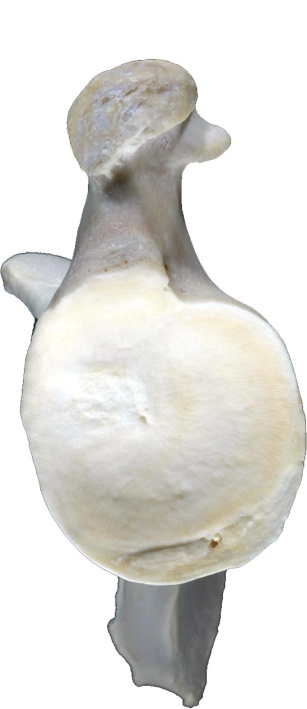 YesNoUnable to evaluateOpenClosed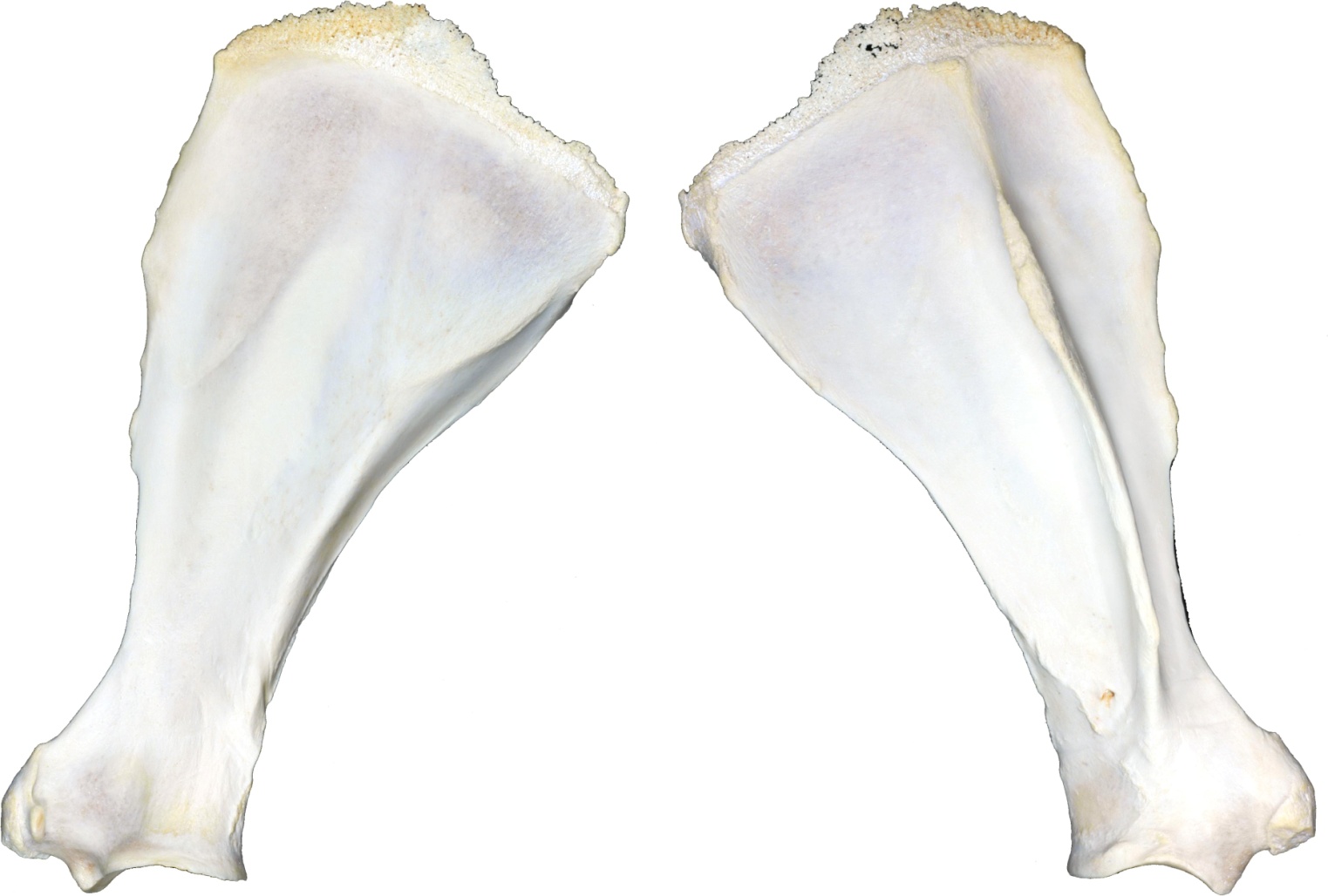 SimpleComminutedCompleteIncompleteDisplacedNon-displacedArticularNon-articularBodyNeckOtherAxial (longitudinal)ButterflyTransverseObliqueSegmental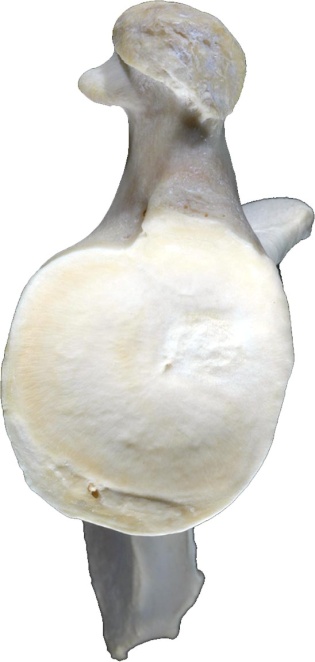 YesNoUnable to evaluateOpenClosedSimpleComminutedCompleteIncompleteDisplacedNon-displacedArticularNon-articularProximal EpiphysealDistal EpiphysealProximal MetaphysealDistal MetaphysealProximal PhysealDistal PhysealDiaphysealAxial (longitudinal)ButterflyTransverseObliqueSegmentalProximodorsal-DistopalmarProximopalmar-Distodorsal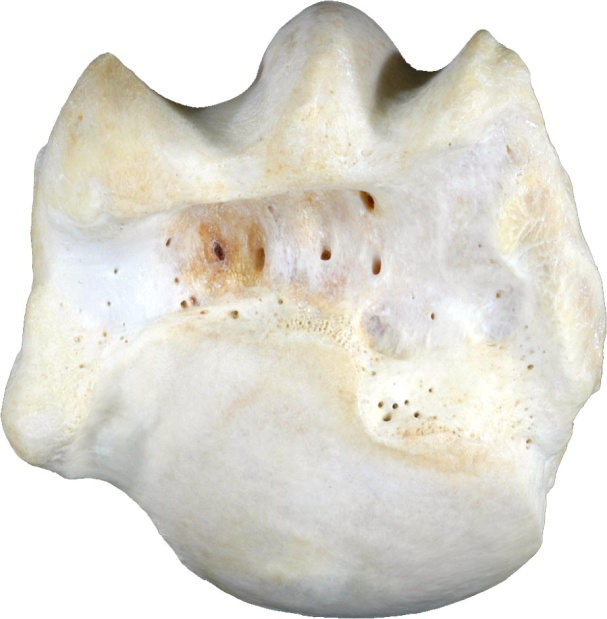 Proximolateral-DistomedialProximomedial-Distolateral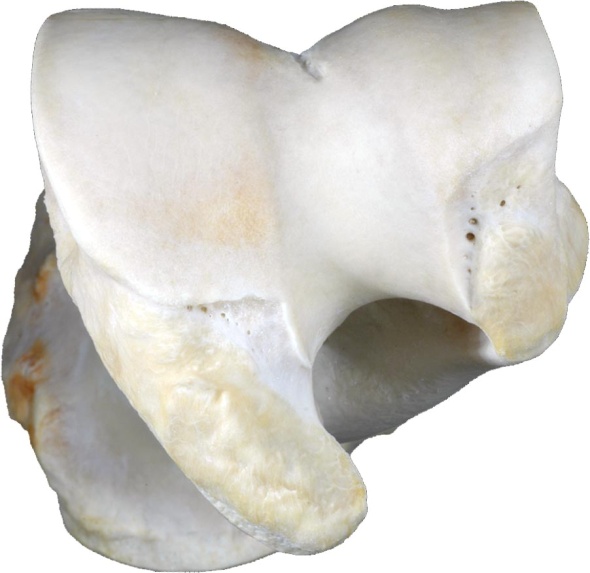 SagittalDorsal plane (mediolateral)YesNoUnable to evaluateOpenClosedSimpleComminutedCompleteIncompleteDisplacedNon-displacedArticularNon-articularProximal EpiphysealDistal EpiphysealProximal MetaphysealDistal MetaphysealProximal PhysealDistal PhysealDiaphysealAxial (longitudinal)ButterflyTransverseObliqueSegmentalProximodorsal-DistopalmarProximopalmar-DistodorsalProximolateral-DistomedialProximomedial-Distolateral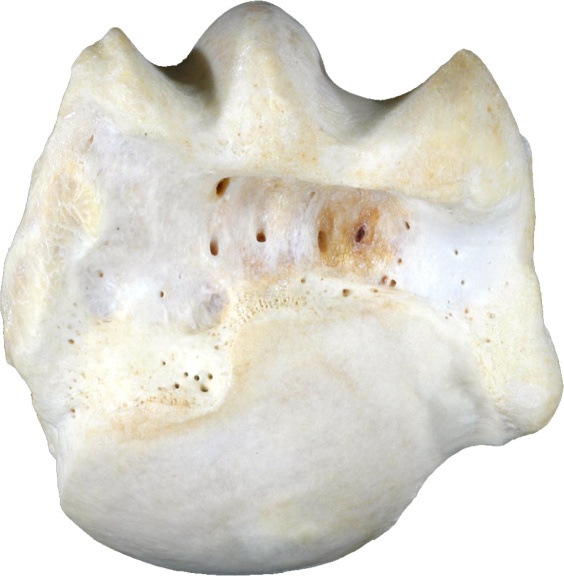 SagittalDorsal plane (mediolateral)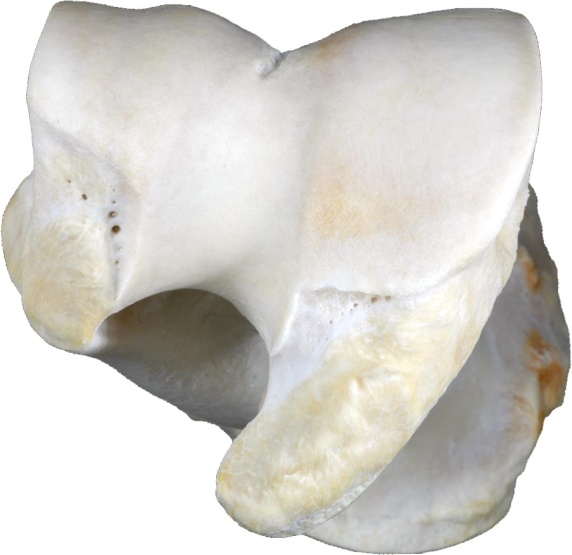 YesNoUnable to evaluateOpenClosedSimpleComminutedCompleteIncompleteDisplacedNon-displacedArticularNon-articularProximal EpiphysealDistal EpiphysealProximal MetaphysealDistal MetaphysealProximal PhysealDistal PhysealDiaphysealAxial (longitudinal)ButterflyTransverseObliqueSegmentalProximodorsal-DistopalmarProximopalmar-DistodorsalProximolateral-DistomedialProximomedial-DistolateralSagittalDorsal plane (mediolateral)YesNo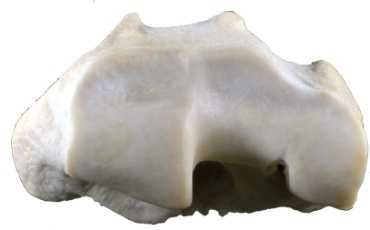 Unable to evaluateOpenClosedSimpleComminutedCompleteIncompleteDisplacedNon-displacedArticularNon-articularProximal EpiphysealDistal EpiphysealProximal MetaphysealDistal MetaphysealProximal PhysealDistal PhysealDiaphysealAxial (longitudinal)ButterflyTransverseObliqueSegmentalProximodorsal-DistopalmarProximopalmar-Distodorsal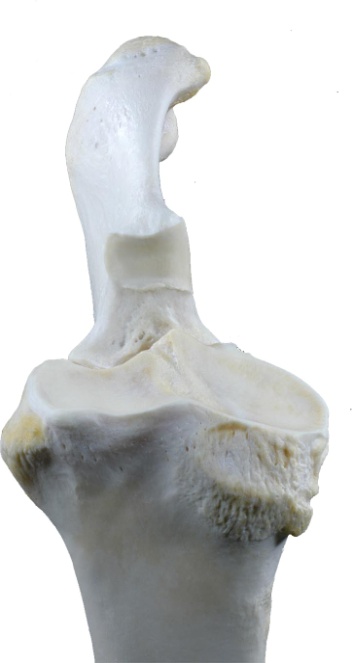 Proximolateral-DistomedialProximomedial-DistolateralSagittalDorsal plane (mediolateral)YesNoUnable to evaluate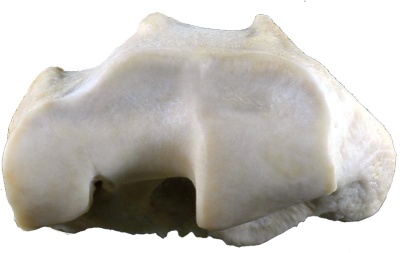 OpenClosed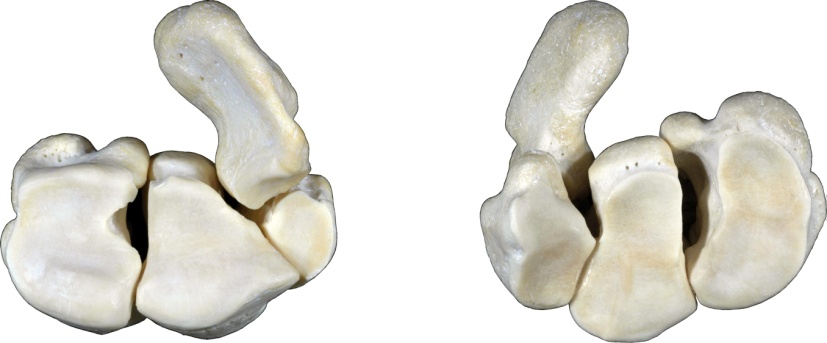 SimpleComminuted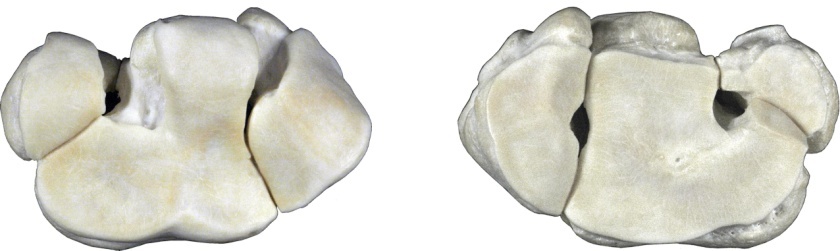 CompleteIncompleteDisplacedNon-displacedArticularNon-articularSlabYesNoUnable to evaluateUnable to evaluateUnable to evaluateYesNoUnable to evaluateUnable to evaluateUnable to evaluateOpenClosedSimpleComminuted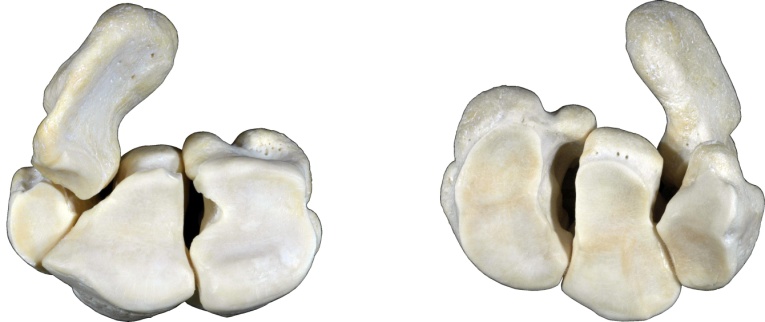 CompleteIncomplete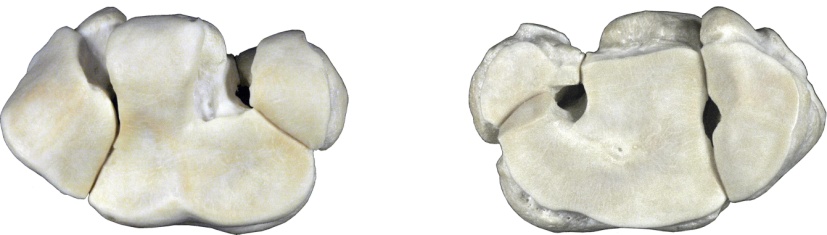 DisplacedNon-displacedArticularNon-articularSlabYesNoUnable to evaluateUnable to evaluateUnable to evaluateYesNoUnable to evaluateUnable to evaluateUnable to evaluateOpenClosedSimpleComminutedCompleteIncompleteDisplacedNon-displacedArticularNon-articularProximal EpiphysealDistal EpiphysealProximal MetaphysealDistal MetaphysealProximal PhysealDistal PhysealDiaphysealCondylar	Medial ____ cm	Lateral ____ cmAxial (longitudinal)ButterflyTransverseObliqueSegmentalProximodorsal-DistopalmarProximopalmar-DistodorsalProximolateral-DistomedialProximomedial-DistolateralSagittalDorsal plane (mediolateral)YesNoUnable to evaluateUnable to evaluateUnable to evaluateYesNoUnable to evaluateOpenClosedSimpleComminutedCompleteIncompleteDisplacedNon-displacedArticularNon-articularProximal EpiphysealDistal EpiphysealProximal MetaphysealDistal MetaphysealProximal PhysealDistal PhysealDiaphysealCondylar	Medial ____ cm	Lateral ____ cmAxial (longitudinal)ButterflyTransverseObliqueSegmentalProximodorsal-DistopalmarProximopalmar-DistodorsalProximolateral-DistomedialProximomedial-DistolateralSagittalDorsal plane (mediolateral)YesNoUnable to evaluateUnable to evaluateUnable to evaluateYesNoUnable to evaluateOpenClosedSimpleComminutedCompleteIncompleteDisplacedNon-displacedArticularNon-articularApicalAvulsionMid BodyBasilarAxial (longitudinal)ButterflyTransverseObliqueSegmentalAxialAbaxialYesNoUnable to evaluateUnable to evaluateUnable to evaluateYesNoUnable to evaluateOpenClosedSimpleComminutedCompleteIncompleteDisplacedNon-displacedArticularNon-articularProximal EpiphysealDistal EpiphysealProximal MetaphysealDistal MetaphysealProximal PhysealDistal PhysealDiaphysealAxial (longitudinal)ButterflyTransverseObliqueSegmentalProximodorsal-DistopalmarProximopalmar-DistodorsalProximolateral-DistomedialProximomedial-DistolateralSagittalDorsal plane (mediolateral)YesNoUnable to evaluateUnable to evaluateUnable to evaluateYesNoUnable to evaluateOpenClosedSimpleComminutedCompleteIncompleteDisplacedNon-displacedArticularNon-articularProximal EpiphysealDistal EpiphysealProximal MetaphysealDistal MetaphysealProximal PhysealDistal PhysealDiaphysealAxial (longitudinal)ButterflyTransverseObliqueSegmental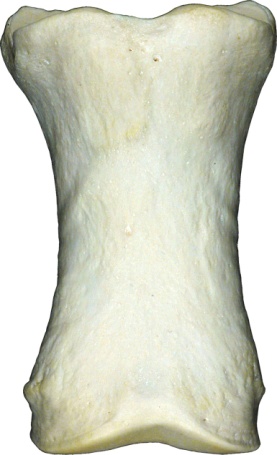 Proximodorsal-DistopalmarProximopalmar-DistodorsalProximolateral-DistomedialProximomedial-DistolateralSagittalDorsal plane (mediolateral)YesNoUnable to evaluateUnable to evaluateUnable to evaluateYesNoUnable to evaluateOpenClosedSimpleComminutedCompleteIncompleteDisplacedNon-displacedArticularNon-articularProximal EpiphysealDistal EpiphysealProximal MetaphysealDistal MetaphysealProximal PhysealDistal PhysealDiaphysealAxial (longitudinal)ButterflyTransverseObliqueSegmentalProximodorsal-DistopalmarProximopalmar-DistodorsalProximolateral-DistomedialProximomedial-DistolateralSagittalDorsal plane (mediolateral)YesNoUnable to evaluateUnable to evaluateUnable to evaluateYesNoUnable to evaluateOpenClosedSimpleComminutedCompleteIncompleteDisplacedNon-displacedArticularNon-articularProximal EpiphysealDistal EpiphysealProximal MetaphysealDistal MetaphysealProximal PhysealDistal PhysealDiaphysealAxial (longitudinal)ButterflyTransverseObliqueSegmentalProximodorsal-DistopalmarProximopalmar-DistodorsalProximolateral-DistomedialProximomedial-DistolateralSagittalDorsal plane (mediolateral)YesNoUnable to evaluateUnable to evaluateUnable to evaluateYesNoUnable to evaluateOpenClosedClosedClosedSimpleComminutedComminutedComminutedCompleteIncompleteIncompleteIncompleteDisplacedNon-displacedNon-displacedNon-displacedArticularNon-articularNon-articularNon-articularAvulsionAxial (longitudinal)ButterflyTransverseObliqueSegmentalProximodorsal-DistopalmarProximopalmar-DistodorsalProximolateral-DistomedialProximomedial-DistolateralSagittalDorsal plane (mediolateral)OpenClosed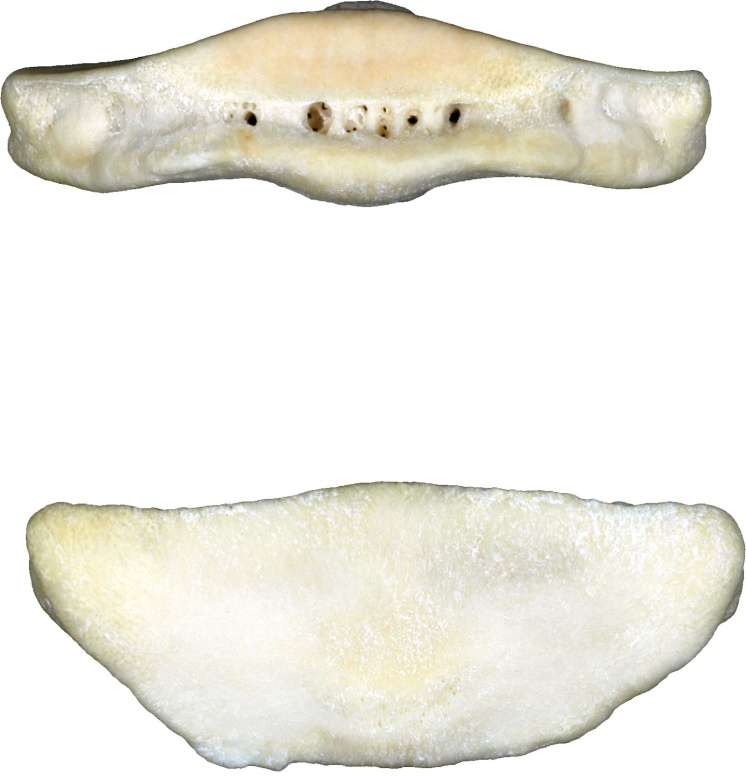 SimpleComminutedCompleteIncompleteDisplacedNon-displacedArticularNon-articularAvulsionAxial (longitudinal)ButterflyTransverseObliqueSegmentalProximodorsal-DistopalmarProximopalmar-DistodorsalProximolateral-DistomedialProximomedial-DistolateralSagittalDorsal plane (mediolateral)OpenClosedSimpleComminuted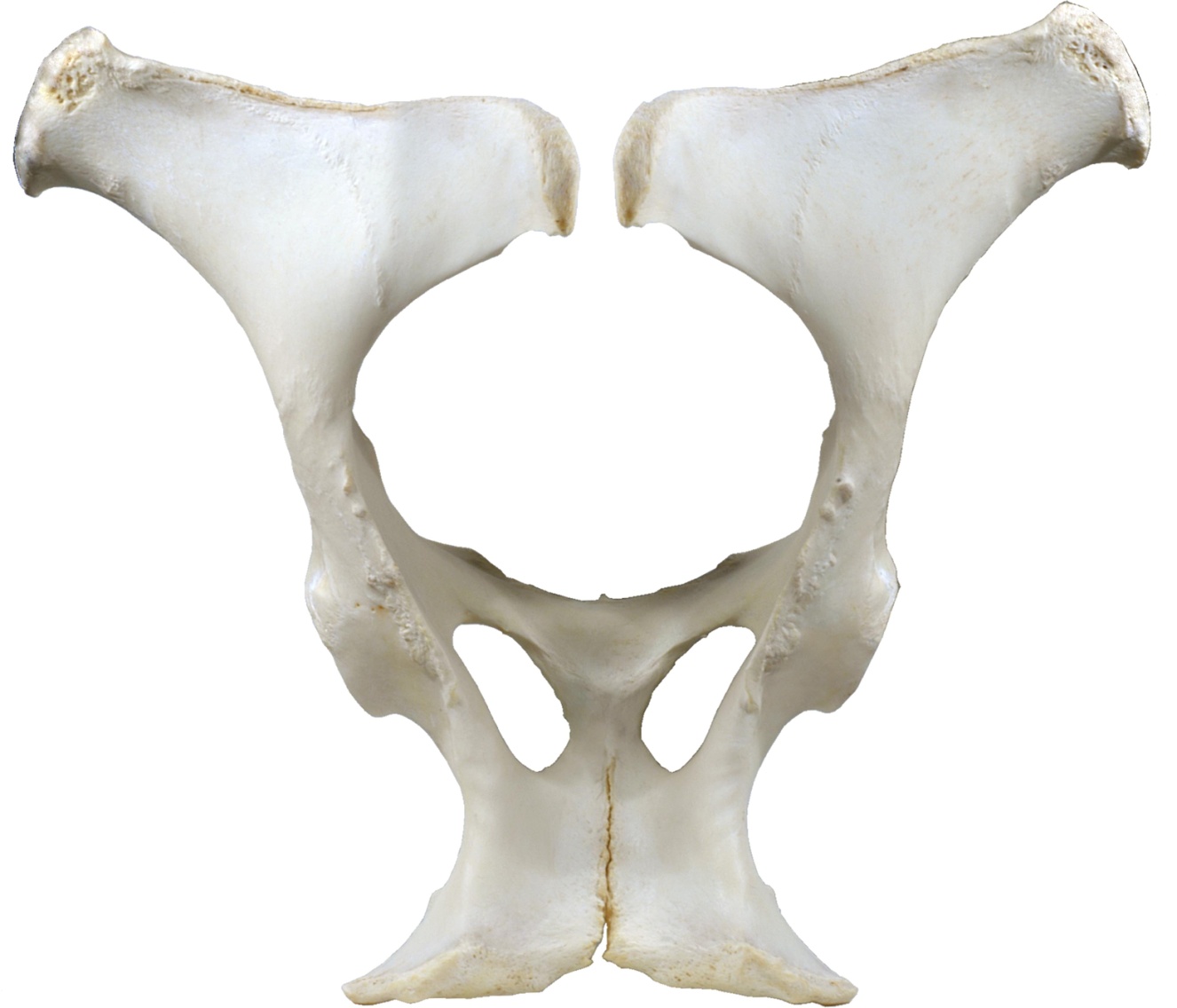 CompleteIncompleteDisplacedNon-displacedArticularNon-articularProximal EpiphysealDistal EpiphysealProximal MetaphysealDistal MetaphysealProximal PhysealDistal PhysealDiaphysealAxial (longitudinal)ButterflyTransverseObliqueSegmentalProximodorsal-DistopalmarProximopalmar-DistodorsalProximolateral-DistomedialProximomedial-DistolateralSagittalDorsal plane (mediolateral)YesNoUnable to evaluateOpenClosedSimpleComminutedCompleteIncompleteDisplacedNon-displacedArticularNon-articularProximal EpiphysealDistal EpiphysealProximal MetaphysealDistal MetaphysealProximal PhysealDistal PhysealDiaphysealAxial (longitudinal)ButterflyTransverseObliqueSegmentalProximodorsal-DistopalmarProximopalmar-DistodorsalProximolateral-DistomedialProximomedial-DistolateralSagittalDorsal plane (mediolateral)YesNoUnable to evaluateOpenClosed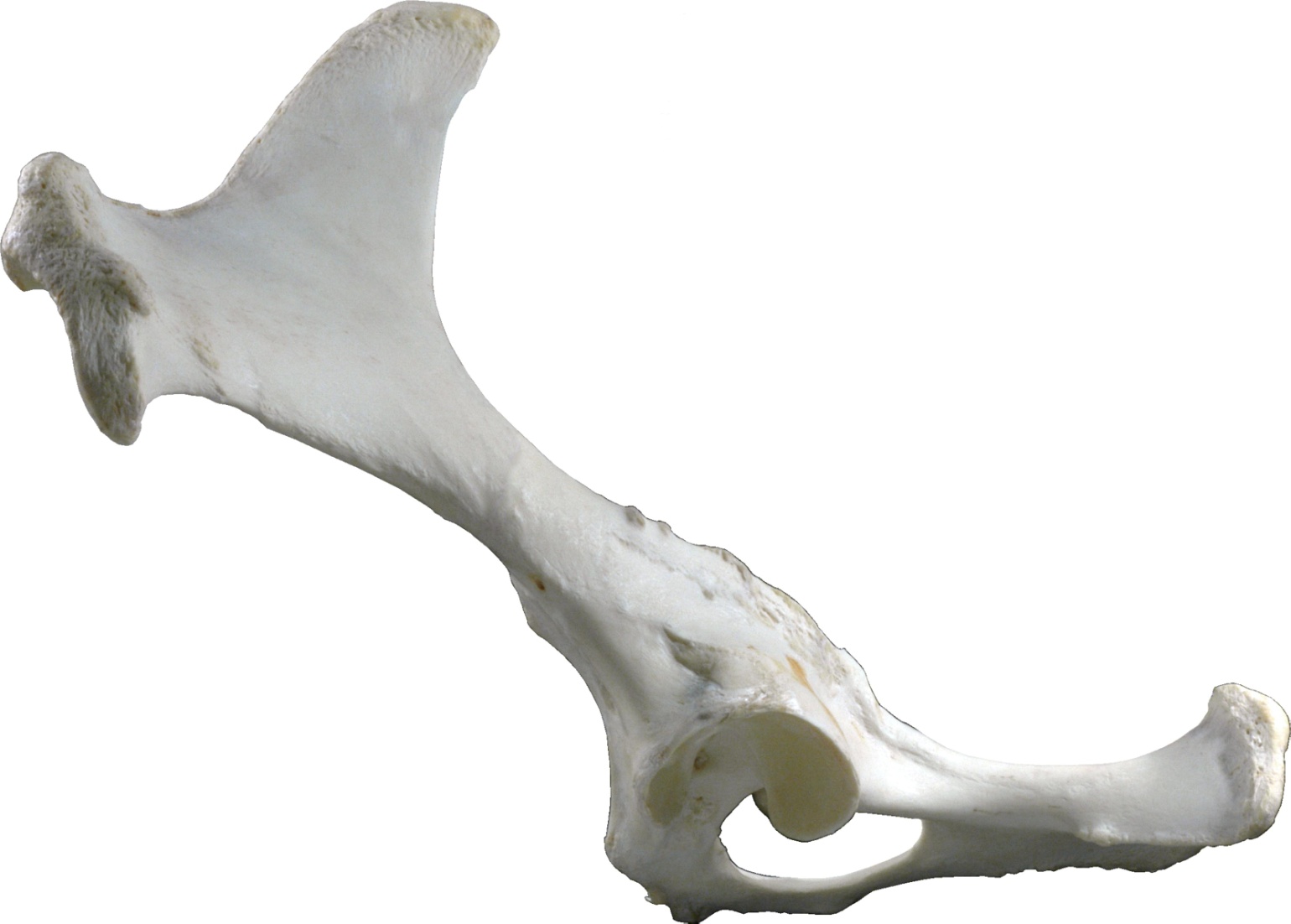 SimpleComminutedCompleteIncompleteDisplacedNon-displacedArticularNon-articularProximal EpiphysealDistal EpiphysealProximal MetaphysealDistal MetaphysealProximal PhysealDistal PhysealDiaphysealAxial (longitudinal)ButterflyTransverseObliqueSegmentalProximodorsal-DistopalmarProximopalmar-DistodorsalProximolateral-DistomedialProximomedial-DistolateralSagittalDorsal plane (mediolateral)YesNoUnable to evaluateOpenClosedSimpleComminutedCompleteIncompleteDisplacedNon-displacedArticularNon-articularProximal EpiphysealDistal EpiphysealProximal MetaphysealDistal MetaphysealProximal PhysealDistal PhysealDiaphysealAxial (longitudinal)ButterflyTransverseObliqueSegmentalProximodorsal-DistopalmarProximopalmar-DistodorsalProximolateral-DistomedialProximomedial-DistolateralSagittalDorsal plane (mediolateral)YesNoUnable to evaluateOpenClosedSimpleComminuted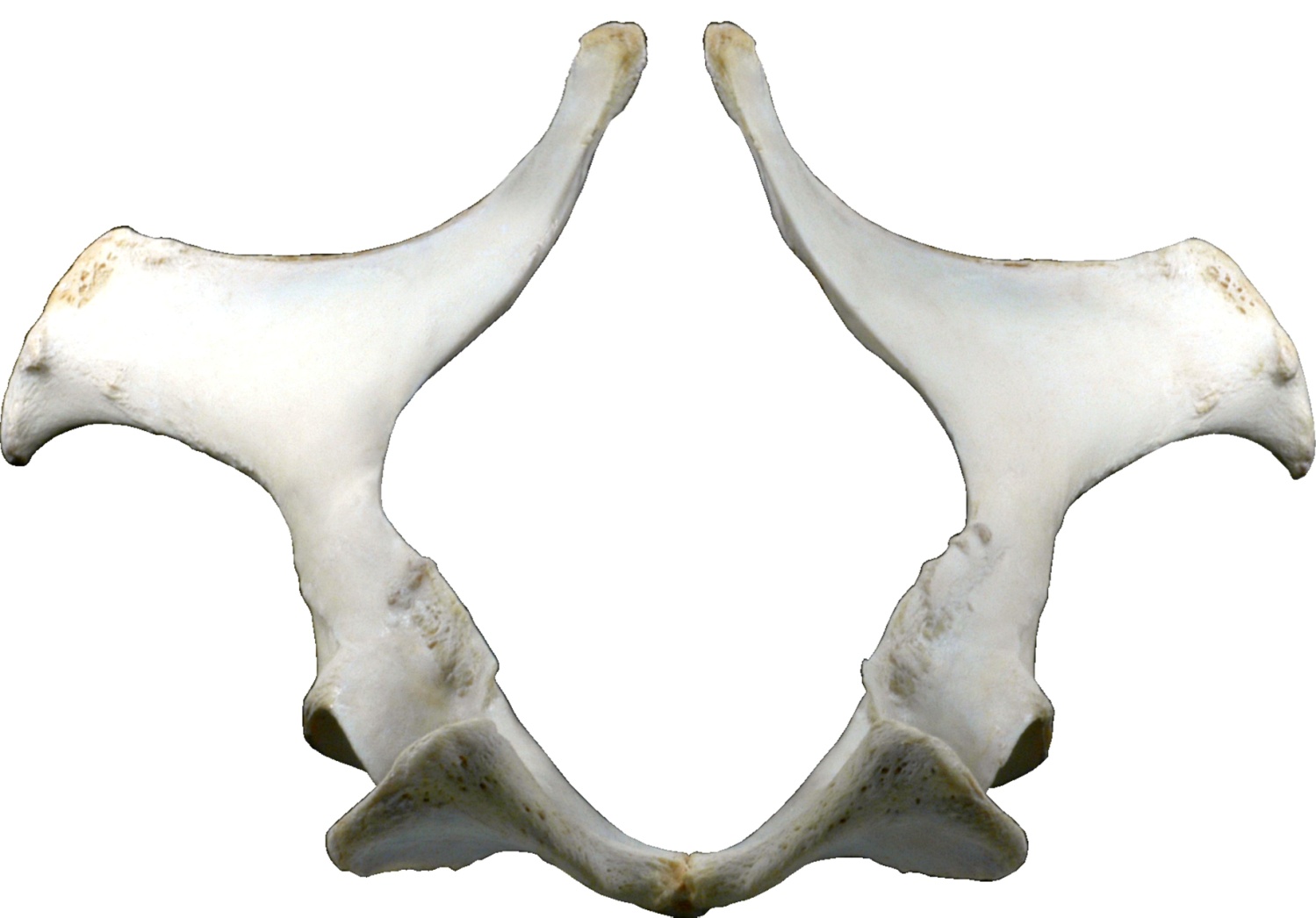 CompleteIncompleteDisplacedNon-displacedArticularNon-articularProximal EpiphysealDistal EpiphysealProximal MetaphysealDistal MetaphysealProximal PhysealDistal PhysealDiaphysealAxial (longitudinal)ButterflyTransverseObliqueSegmentalProximodorsal-DistopalmarProximopalmar-DistodorsalProximolateral-DistomedialProximomedial-DistolateralSagittalDorsal plane (mediolateral)YesNoUnable to evaluateOpenClosedSimpleComminutedCompleteIncompleteDisplacedNon-displacedArticularNon-articularProximal EpiphysealDistal EpiphysealProximal MetaphysealDistal MetaphysealProximal PhysealDistal PhysealDiaphysealAxial (longitudinal)ButterflyTransverseObliqueSegmentalProximodorsal-DistopalmarProximopalmar-Distodorsal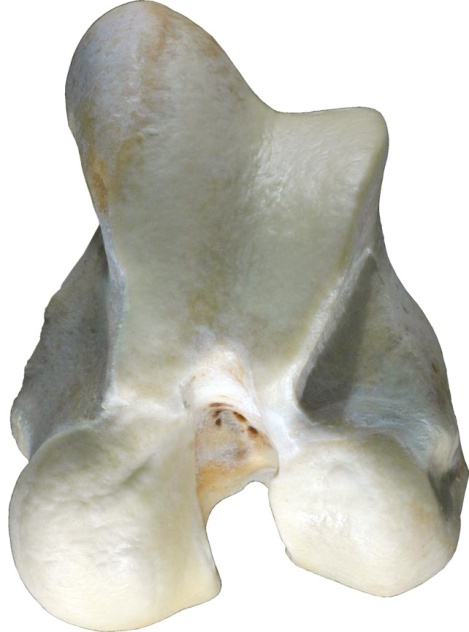 Proximolateral-DistomedialProximomedial-DistolateralSagittalDorsal plane (mediolateral)YesNoUnable to evaluateOpenClosedSimpleComminutedCompleteIncompleteDisplacedNon-displacedArticularNon-articularProximal EpiphysealDistal EpiphysealProximal MetaphysealDistal MetaphysealProximal PhysealDistal PhysealDiaphysealAxial (longitudinal)ButterflyTransverseObliqueSegmentalProximodorsal-DistopalmarProximopalmar-Distodorsal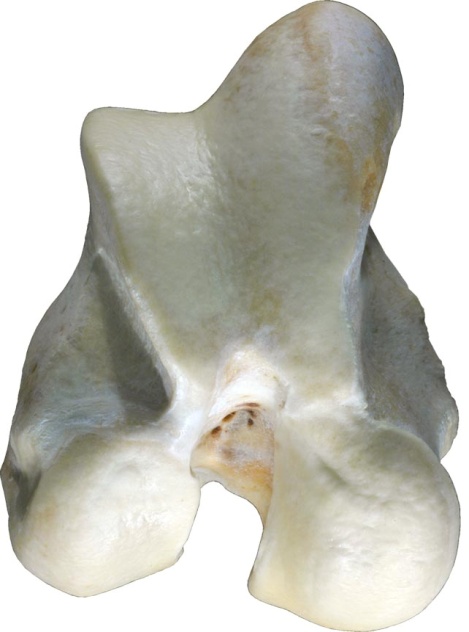 Proximolateral-DistomedialProximomedial-DistolateralSagittalDorsal plane (mediolateral)YesNoUnable to evaluateOpenClosedSimpleComminutedCompleteIncompleteDisplacedNon-displacedArticularNon-articularProximal EpiphysealDistal EpiphysealProximal MetaphysealDistal MetaphysealProximal PhysealDistal PhysealDiaphysealAxial (longitudinal)ButterflyTransverseObliqueSegmentalProximodorsal-DistopalmarProximopalmar-DistodorsalProximolateral-DistomedialProximomedial-DistolateralSagittalDorsal plane (mediolateral)YesNoUnable to evaluateOpenClosedSimpleComminutedCompleteIncompleteDisplacedNon-displacedArticularNon-articularProximal EpiphysealDistal EpiphysealProximal MetaphysealDistal MetaphysealProximal PhysealDistal PhysealDiaphysealAxial (longitudinal)ButterflyTransverseObliqueSegmentalProximodorsal-DistopalmarProximopalmar-DistodorsalProximolateral-DistomedialProximomedial-DistolateralSagittalDorsal plane (mediolateral)YesNoUnable to evaluateOpenClosedSimpleComminutedCompleteIncompleteDisplacedNon-displacedArticularNon-articularProximal EpiphysealDistal EpiphysealProximal MetaphysealDistal MetaphysealProximal PhysealDistal PhysealDiaphysealAxial (longitudinal)ButterflyTransverseObliqueSegmentalProximodorsal-DistopalmarProximopalmar-DistodorsalProximolateral-DistomedialProximomedial-Distolateral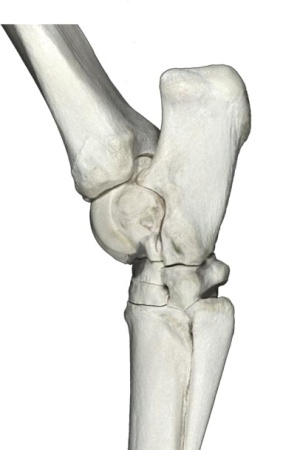 SagittalDorsal plane (mediolateral)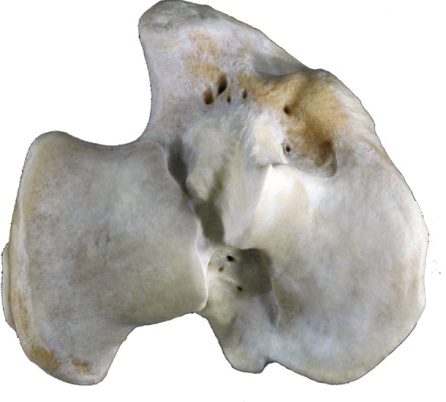 YesNoUnable to evaluateOpenClosedSimpleComminutedCompleteIncompleteDisplacedNon-displacedArticularNon-articularProximal EpiphysealDistal EpiphysealProximal MetaphysealDistal MetaphysealProximal PhysealDistal PhysealDiaphysealAxial (longitudinal)ButterflyTransverseObliqueSegmentalProximodorsal-DistopalmarProximopalmar-DistodorsalProximolateral-DistomedialProximomedial-DistolateralSagittalDorsal plane (mediolateral)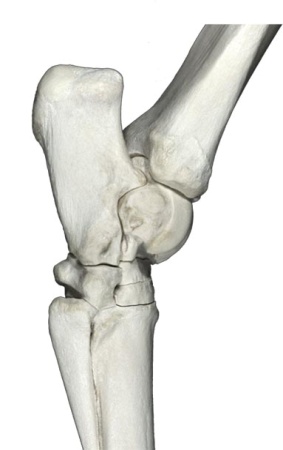 YesNoUnable to evaluateCollateral LigsyesnoSuspensory LigBodyyesnoMedial BryesnoLateral BryesnoIntersesamoidean LigLongitudinalyesnoTransverseyesnoDistal Sesamoidean LigsStraightyesnoObliqueyesnoCondyle	Medial ____ cmyesno	Lateral ____ cmyesnoYesNoUnable to evaluateUnable to evaluateUnable to evaluateYesNoUnable to evaluateUnable to evaluateUnable to evaluateCollateral LigsyesnoSuspensory LigBodyyesnoMedial BryesnoLateral BryesnoIntersesamoidean LigLongitudinalyesnoTransverseyesnoDistal Sesamoidean LigsStraightyesnoObliqueyesnoCondyle	Medial ____ cmyesno	Lateral ____ cmyesnoYesNoUnable to evaluateUnable to evaluateUnable to evaluateYesNoUnable to evaluateUnable to evaluateUnable to evaluate